рабочая программа ДИСЦИПЛИНЫ (модуля)Одобрено на заседании кафедры профсоюзного движения, гуманитарных и социально-экономических дисциплин КубИСЭП (филиала) ОУП ВО «АТиСО»(протокол № 11 от 26 июня 2017 г.) Рекомендовано на заседании учебно-методического совета КубИСЭП (филиала) ОУП ВО «АТиСО»(протокол № 4 от 26 июня 2017 г)Утверждено решением ученого совета ОУП ВО «АТиСО»(протокол № 11 от 26 июня 2017 г)Согласовано:Зам. директора по УиВР КубИСЭП(филиала) ОУП ВО «АТиСО» _______________________/И.Г.ЖуковаНачальник УМО КубИСЭП(филиала) ОУП ВО «АТиСО» _______________________/Н.А.ШевчукЗаведующая библиотекой КубИСЭП(филиала) ОУП ВО «АТиСО» _______________________/Н.Б.ГришкоСОДЕРЖАНИЕПЛАНИРУЕМЫЕ РЕЗУЛЬТАТЫ ОБУЧЕНИЯ ПО ДИСЦИПЛИНЕ (МОДУЛЮ), СООТНЕСЕННЫЕ С ПЛАНИРУЕМЫМИ РЕЗУЛЬТАТАМИ ОСВОЕНИЯ ОБРАЗОВАТЕЛЬНОЙ ПРОГРАММЫЦель освоения дисциплины «История»: дать понимание основных закономерностей и особенностей  исторического процесса,  основных этапов и содержания истории, овладеть теоретическими основами и методологией ее изучения.Задачи освоения дисциплины «История»: 1.развитие творческого мышления, самостоятельности суждений, интереса к отечественному и мировому культурному и научному наследию; 2.осмысление процессов, событий и явлений в России и мировом сообществе в их динамике и взаимосвязи, руководствуясь принципами научной объективности и историзма.3.повышение политической, правовой, гражданской и духовной культуры студентов, подготовка их к активному участию в современной, общественной и политической жизни страны; 4.формирование  умений и навыков самостоятельной работы с учебной и научной литературой, с актуальными и дискуссионными проблемами отечественной и мировой исторической науки, творческого мышления, интереса к отечественному и мировому культурному и научному наследию, его сохранению и преумножению.Освоение дисциплины направлено на формирование у студентов следующих общекультурных компетенций:ОК-2 - способность анализировать основные этапы и закономерности исторического развития общества для формирования гражданской позиции;ОК-6 - способностью работать в коллективе, толерантно воспринимая социальные, этнические, конфессиональные и культурные различия;ОК-7 - способностью к саморазвитию и самообразованию В результате освоения компетенции  ОК - 2 студент должен:Знать:- базовые ценности мировой культуры и опираться на них в своей профессиональной деятельности, личностном и общекультурном развитии; - различные подходы к оценке и периодизации всемирной и отечественной истории;- основные этапы и ключевые события истории России и мира с древности до наших дней;- выдающихся деятелей отечественной и всеобщей истории; - важнейшие достижения культуры и системы ценностей, сформировавшиеся в ходе исторического развития.Уметь: - формировать и аргументировано отстаивать собственную позицию по различным проблемам истории;- соотносить общие исторические процессы и отдельные факты; - выявлять существенные черты исторических процессов, явлений и событий;- извлекать уроки из исторических событий и на их основе принимать осознанные решения.Владеть - способностью анализировать основные этапы и закономерности исторического развития общества для формирования гражданской позиции;- представлениями о событиях российской и всемирной истории, основанными на принципе историзма;- навыками анализа исторических источников.В результате освоения компетенции  ОК-6 студент должен:Знать:- сущность, виды и   формы конфликтов различной этимологии;- истоки возникновения и эволюцию развития теории толерантности, ведущих её учёных;- имена и практические дела выдающихся отечественных и зарубежных ученых-историков.Уметь: - ориентироваться в культурной среде, в национальных особенностях народов России;- использовать накопленный и изученный опыт для решения возникающих социальных негативизмов.Владеть: - способностью работать в коллективе;- толерантно воспринимать социальные, этнические, конфессиональные и культурные различия.В результате освоения компетенции  ОК - 7 студент должен:Знать:- основные этапы и ключевые события истории России и мира с древности до наших дней, - выдающихся исторических деятелей и основы их концепций и взглядов;- базовые принципы развития исторической мысли;- основные этапы формирования наследия российской культуры.Уметь: - осмысливать процессы, события и явления в России и мировом сообществе в их динамике и взаимосвязи, руководствуясь принципами научной объективности и историзма;- соотносить общие исторические процессы и отдельные факты, отслеживать логику данного процесса; - выявлять существенные черты исторических процессов, явлений и событий;- извлекать уроки из исторических событий и на их основе принимать осознанные решения.Владеть:- стремлением к саморазвитию, повышению своей квалификации и мастерства;- навыками анализа исторических источников; - представлениями о месте и роли человека в историческом процессе.МЕСТО ДИСЦИПЛИНЫ В СТРУКТУРЕ ОБРАЗОВАТЕЛЬНОЙ ПРОГРАММЫ ВОВ соответствии с ФГОС ВО, учебным планом дисциплина входит в перечень дисциплин базовой части блока Б1 ОПОП ВО. Данная дисциплина изучает общие представления об особенностях и своеобразии исторического развитии России с древнейших времен до наших дней, ее месте во всемирно-историческом процессе в свете современных теорий общественно-экономических формаций и цивилизационного подхода.Дисциплина призвана привить навыки анализа закономерностей исторического развития, на базе полученных знаний глубже понять и освоить курс истории, дать оценку событий, сформировать собственную гражданскую позицию, выработать историческую память, что способствует успешному профессиональному становлению. Знание истории помогает бакалавру понять, осмыслить и принять решения по важнейшим проблемам современности.Предмет исторической науки позволяет обеспечить междисциплинарную связь как с социальными науками, напрямую связанными с исторической, так и с естественными.Перечень дисциплин, знание которых необходимо для изучения данной дисциплины:Данная программа рассчитана на студентов первого курса. Исходный уровень знаний подразумевает наличие знаний по истории, обществознания в рамках требований, выдвигаемых для выпускника средней общеобразовательной школы.Перечень дисциплин, для изучения которых необходимы знания данной дисциплины:Дисциплина «История» во взаимодействии с другими дисциплинами призвана обеспечить подготовку бакалавров, отвечающих как современным квалификационным требованиям, так и требованиям интеллектуальной и общекультурной подготовки. Знания данной дисциплины являются вспомогательными при изучении следующих дисциплин: «Философия», «Социология», «Политология» «История мировых цивилизаций», «История государственного управления», «Россия в системе мировых цивилизаций».ОБЪЕМ ДИСЦИПЛИНЫ (МОДУЛЯ) В ЗАЧЕТНЫХ ЕДИНИЦАХ С УКАЗАНИЕМ КОЛИЧЕСТВА АКАДЕМИЧЕСКИХ ЧАСОВ, ВЫДЕЛЕННЫХ НА КОНТАКТНУЮ РАБОТУ ОБУЧАЮЩИХСЯ С ПРЕПОДАВАТЕЛЕМ (ПО ВИДАМ ЗАНЯТИЙ) И НА САМОСТОЯТЕЛЬНУЮ РАБОТУ ОБУЧАЮЩИХСЯСОДЕРЖАНИЕ ДИСЦИПЛИНЫ (МОДУЛЯ), СТРУКТУРИРОВАННОЕ ПО ТЕМАМ (РАЗДЕЛАМ) С УКАЗАНИЕМ ОТВЕДЕННОГО НА НИХ КОЛИЧЕСТВА АКАДЕМИЧЕСКИХ ИЛИ АСТРОНОМИЧЕСКИХ ЧАСОВ И ВИДОВ УЧЕБНЫХ ЗАНЯТИЙ4.1. СТРУКТУРА ДИСЦИПЛИНЫОбщая трудоемкость дисциплины:___144___               - часа (очная форма обучения)____4____ 		- зачетных единицы__экзамен__   	- форма промежуточной аттестацииОбщая трудоемкость дисциплины:___144___                  - часа (заочная форма обучения)____4____ 		- зачетных единицы__экзамен__   	- форма промежуточной аттестации4.2.СОДЕРЖАНИЕ ДИСЦИПЛИНЫРАЗДЕЛ 1. ИСТОРИЯ В СИСТЕМЕ СОЦИАЛЬНО-ГУМАНИТАРНЫХ НАУК.ОСНОВЫ МЕТОДОЛОГИИ ИСТОРИЧЕСКОЙ НАУКИ.Тема 1. Сущность, формы, функции исторического знания.Место истории в системе наук. Объект и предмет исторической науки. Теория и методология исторической науки. Сущность, формы, функции исторического знания. История России – неотъемлемая часть всемирной истории: общее и особенное в историческом развитии. Основные направления современной исторической науки.Тема 2. Исследователь и исторический источник.Отечественная историография в прошлом и настоящем: общее и особенное.Становление и развитие историографии как научной дисциплины. Источники по отечественной истории (письменные, вещественные, аудио-визуальные, научно-технические, изобразительные). Способы и формы получения, анализа и сохранения исторической информации.РАЗДЕЛ 2. ОСОБЕННОСТИ СТАНОВЛЕНИЯ ГОСУДАРСТВЕННОСТИ В РОССИИ И МИРЕ В ЭПОХУ СРЕДНЕВЕКОВЬЯ.Тема 3. Этнокультурные и социально-политические процессы становления русской государственности.Пути политогенеза и этапы образования государства в свете современных научных данных. Разные типы общностей в догосударственный период. Проблемы этногенеза и роль миграций в становлении народов. Специфика цивилизаций (государство, общество, культура) Древнего Востока и античности.Территория России в системе Древнего мира. Древнейшие культуры Северной Евразии (неолит и бронзовый век). Страна ариев. Киммерийцы и скифы. Древние империи Центральной Азии. Скифские племена; греческие колонии в Северном Причерноморье; Великое Переселение народов в III – VI веках. Проблемы этногенеза и ранней истории славян в исторической науке.Падение Римской империи. Смена форм государственности. Варварские королевства. Государство франков. Меровинги и Каролинги.  Этнокультурные и социально-политические процессы становления русской государственности. Традиционные формы социальной организации европейских народов в догосударственный период. Социально-экономические и политические изменения в недрах славянского общества на рубеже VIII–IX вв. Восточные славяне в древности VIII–XIII вв. Причины появления княжеской власти и ее функции. Новейшие археологические открытия в Новгороде и их влияние на представления о происхождении Древнерусского государства.Особенности социально-политического развития Древнерусского государства. Древнерусское государство в оценках современных историков. Проблема особенностей социального строя Древней Руси. Дискуссия о характере общественно-экономической формации в отечественной науке. Концепции «государственного феодализма» и «общинного строя». Феодализм Западной Европы и социально-экономический строй Древней Руси: сходства и различия. Властные традиции и институты в государствах Восточной, Центральной и Северной Европы в раннем средневековье; роль военного вождя. Проблема формирования элиты Древней Руси. Роль вече. Города в политической и социально-экономической структуре Древней Руси. Пути возникновения городов в Древней Руси. Эволюция древнерусской государственности в XI – XII вв. Социально-экономическая и политическая структура русских земель периода политической раздробленности. Формирование различных моделей развития древнерусского общества и государства.Соседи Древней Руси в IX–XII вв.: Византия, славянские страны, Западная Европа, Хазария, Волжская Булгария. Международные связи древнерусских земель. Культурные влияния Востока и Запада. Христианизация; духовная и материальная культура Древней Руси. Тема 4. Русские земли в XIII-XV веках и европейское средневековье. Специфика формирования единого российского государства.Средневековье как стадия исторического процесса в Западной Европе, на Востоке и в России: технологии, производственные отношения и способы эксплуатации, политические системы, идеология и социальная психология. Роль религии и духовенства в средневековых обществах Запада и Востока. Дискуссия о феодализме как явлении всемирной истории. Проблема централизации. Централизация и формирование национальной культуры.Образование монгольской державы. Социальная структура монголов. Причины и направления монгольской экспансии. Улус Джучи. Ордынское нашествие; иго и дискуссия о его роли в становлении Русского государства. Тюркские народы России в составе Золотой Орды.Экспансия Запада. Александр Невский.Русь, Орда и Литва. Литва как второй центр объединения русских земель. Объединение княжеств Северо-Восточной Руси вокруг Москвы. Отношения с княжествами и землями. Рост территории Московского княжества Присоединение Новгорода и Твери. Процесс централизации в законодательном оформлении. Судебник . Формирование дворянства как опоры центральной власти.РАЗДЕЛ 3. РОССИЯ И МИР В ЭПОХУ НОВОГО ВРЕМЕНИ.Тема 5. Россия в XVI-XVII веках в контексте развития европейской цивилизации.XVI-XVII вв. в мировой истории. Великие географические открытия и начало Нового времени в Западной Европе. Эпоха Возрождения. Реформация и её экономические, политические, социокультурные причины. «Новое время» в Европе как особая фаза всемирно-исторического процесса. Стабильная абсолютная монархия в рамках национального государства – основной тип социально-политической организации постсредневекового общества. Развитие капиталистических отношений. Дискуссия об определении абсолютизма. Абсолютизм и восточная деспотия. Речь Посполитая: этносоциальное и политическое развитие.Иван Грозный: поиск альтернативных путей социально-политического развития Руси. «Смутное время»: ослабление государственных начал, попытки возрождения традиционных («домонгольских») норм отношений между властью и обществом. Феномен самозванчества. Усиление шляхетско-католической экспансии на Восток. Роль ополчения в освобождении Москвы и изгнании чужеземцев. К.Минин и Д.Пожарский.Земский собор . Воцарение династии Романовых. Соборное уложение .: юридическое закрепление крепостного права и сословных функций. Боярская Дума. Земские соборы. Церковь и государство. Церковный раскол; его социально-политическая сущность и последствия. Особенности сословно-представительной монархии в России. Дискуссии о генезисе самодержавия. Развитие русской культуры.Тема 6. Россия и мир в XVIII веке: модернизация  и  просвещение. Реформы Петра I. Век Екатерины.XVIII в. в европейской и мировой истории. Проблема перехода в «царство разума». Россия и Европа: новые взаимосвязи и различия.Петр I: борьба за преобразование традиционного общества в России. Основные направления «европеизации» страны. Эволюция социальной структуры общества. Скачок в развитии тяжелой и легкой промышленности. Создание Балтийского флота и регулярной армии. Церковная реформа. Провозглашение России империей. Упрочение международного авторитета страны. Освещение петровских реформ в современной отечественной историографии.Екатерина II: истоки и сущность дуализма внутренней политики. «Просвещенный абсолютизм». Новый юридический статус дворянства. Разделы Польши. Присоединение Крыма и ряда других территорий на юге.Россия и Европа в XVIII веке. Изменения в международном положении империи. Русская культура XVIII в.: от петровских инициатив к «веку просвещения». Новейшие исследования истории Российского государства в XVII–XVIII вв.Тема 7. Россия в XIX веке: попытки модернизации и промышленный переворот. Особенности и этапы развития России.Развитие системы международных отношений. Формирование колониальной системы и мирового капиталистического хозяйства. Роль международной торговли. Источники первоначального накопления капитала. Роль городов и цеховых структур. Развитие мануфактурного производства. Промышленный переворот в Европе и России: общее и особенное. Пути трансформации западноевропейского абсолютизма в XVIII в. Европейское Просвещение и рационализм. Влияние идей Просвещения на мировое развитие. Европейские революции XVIII-XIX вв. Французская революция и её влияние на политическое и социокультурное развитие стран Европы. Наполеоновские войны и Священный союз как система общеевропейского порядка.  Формирование европейских наций. Воссоединение Италии и Германии. Война за независимость североамериканских колоний. Декларация независимости и Декларация прав человека и гражданина. Гражданская война в США. Европейский колониализм и общества Востока, Африки, Америки в XIX в. Промышленный переворот; ускорение процесса индустриализации в XIX в. и его политические, экономические, социальные и культурные последствия. Секуляризация сознания и развитие науки. Романтизм, либерализм, дарвинизм.Попытки реформирования политической системы России при Александре I; проекты М.М.Сперанского и Н.Н.Новосильцева. Значение победы России в войне против Наполеона и освободительного похода России в Европу для укрепления международных позиций России. Российское самодержавие и «Священный Союз». Изменение политического курса в начале 20-х гг. XIX в.: причины и последствия. Внутренняя политика Николая I. Россия и Кавказ.Крестьянский вопрос: этапы решения. Первые подступы к отмене крепостного права в нач. XIX в. Реформы Александра II. Предпосылки и причины отмены крепостного права. Дискуссия об экономическом кризисе системы крепостничества в России. Отмена крепостного права и её итоги: экономический и социальный аспекты; дискуссия о социально-экономических, внутренне- и внешнеполитических факторах, этапах и альтернативах реформы. Политические преобразования 60-70 –х гг. «Контрреформы» Александра III.  Альтернативы российским «реформам сверху» в XIX в. основные этапы организации общественных сил России.Охранительная альтернатива. Н.М.Карамзин. М.П.Погодин. К.П.Победоносцев. С.С.Уваров и д.р. теория «официальной народности».Либеральная альтернатива. Западники и славянофилы. К.Д.Кавелин. Б.И.Чичерин. А.И.Кошелев. К.А.Аксаков. Особенности российского либерализма. Революционная альтернатива. Начало освободительного движения. Декабристы. Зарождение революционно-демократической идеологии в РР  России: В.Г.Белинский. А.И. Герцен. Н.Г.Чернышевский. Идеи утопического социализма в России. «Нечаевщина». Народничество. М.А.Бакунин, П.Л.Лавров, П.Н.Ткачев. Оформление марксистского течения. Г.В. Плеханов. В.И.Ульянов.Развитие Европы во второй пол. XIX в. Франко-прусская война. Бисмарк и объединение германских земель.Русская культура в XIX в. Система просвещения. Наука и техника. Печать. Литература и искусство. Быт города и деревни. Общие достижения и противоречия.РАЗДЕЛ 4. РОССИЯ И МИР В НОВЕЙШЕЕ ВРЕМЯ.Тема 8. Россия и мир в ХХ веке. Глобализация общественных процессов.Капиталистические войны конца XIX – начала ХХ вв. за рынки сбыта и источники сырья. Завершение раздела мира и борьба за колонии. Политика США. Особенности становления капитализма в колониально зависимых странах. «Пробуждение Азии» - первая волна буржуазных антиколониальных революций. Национально-освободительные движения в Китае. Гоминьдан. Российская экономика конца XIX – начала ХХ вв.: подъемы и кризисы, их причины. Сравнительный анализ развития промышленности и сельского хозяйства: Европа, США, страны Южной Америки. Монополизация промышленности и формирование финансового капитала. Банкирские дома в экономической жизни пореформенной России. Доля иностранного капитала в российской добывающей и обрабатывающей промышленности. Форсирование российской индустриализации «сверху». Усиление государственного регулирования экономики. Реформы С.Ю.Витте. Русская деревня в начале века. Обострение споров вокруг решения аграрного вопроса. Первая российская революция. Столыпинская аграрная реформа: экономическая, социальная и политическая сущность, итоги, последствия.Политические партии в России начала века: генезис, классификация, программы, тактика. Опыт думского «парламентаризма» в России.I мировая война: предпосылки, ход, итоги. Основные военно-политические блоки. Театры военных действий. Влияние первой мировой войны на европейское развитие. Новая карта Европы и мира. Версальская система международных отношений. Новая фаза европейского капитализма.Участие России в Первой мировой войне. Истоки общенационального кризиса. Диспропорции в структуре собственности и производства в промышленности. Кризис власти в годы войны и его истоки. Влияние войны на приближение общенационального кризиса. Альтернативы развития России после Февральской революции. Временное правительство и Петроградский Совет. Социально-экономическая политика новой власти. Кризисы власти. Большевистская стратегия: причины победы. Октябрь . Экономическая программа большевиков. Начало формирования однопартийной политической системы. Гражданская война и интервенция. Первая волна русской эмиграции: центры, идеология, политическая деятельность, лидеры. Современная отечественная и зарубежная историография о причинах, содержании и последствиях общенационального кризиса в России и революции в России в 1917 году.Особенности международных отношений в межвоенный период. Лига Наций. Политические, социальные, экономические истоки и предпосылки формирования нового строя в Советской России. Структура режима власти. Адаптация Советской России на мировой арене. СССР и великие державы. Коминтерн как орган всемирного революционного движения. Антикоминтерновский пакт и секретное соглашение. Утверждение однопартийной политической системы. Политический кризис начала 20-х гг. Переход от военного коммунизма к нэпу. Борьба в руководстве РКП(б) – ВКП(б) по вопросам развития страны. Возвышение И.В.Сталина. Курс на строительство социализма в одной стране. Капиталистическая мировая экономика в межвоенный период. Мировой экономический кризис . и «великая депрессия». Альтернативные пути выхода из кризиса. Общее и особенное в экономической истории развитых стран в 1920-е гг. Государственно-монополистический капитализм. Кейнсианство. Идеологическое обновление капитализма под влиянием социалистической угрозы: консерватизм, либерализм, социал-демократия, фашизм и национал-социализм. Приход фашизма к власти в Германии. «Новый курс» Ф. Рузвельта. «Народные фронты» в Европе. Дискуссии о тоталитаризме в современной историографии.Экономические основы советского политического режима. Разнотипность цивилизационных укладов, унаследованных от прошлого. Этнические и социокультурные изменения. Особенности советской национальной политики и модели национально-государственного устройства. Форсированная индустриализация: предпосылки, источники накопления, метод,темпы.Политика сплошной коллективизации сельского хозяйства, ее экономические и социальные последствия. Советская внешняя политика. Современные споры о международном кризисе – 1939–1941 гг. Предпосылки и ход Второй мировой войны. Создание антигитлеровской коалиции. Выработка союзниками глобальных стратегических решений по послевоенному переустройству мира (Тегеранская, Ялтинская, Потсдамская конференции). СССР во второй мировой и Великой Отечественной войнах. Решающий вклад Советского Союза в разгром фашизма. Причины и цена победы. Консолидация советского общества в годы войны. Превращение США в сверхдержаву. Новые международные организации. Осложнение международной обстановки; распад антигитлеровской коалиции. Начало холодной войны. Создание НАТО. План Маршалла и окончательное разделение Европы. Создание Совета экономической взаимопомощи (СЭВ). Создание социалистического лагеря и ОВД. Победа революции в Китае и создание КНР.  Корейская война 1950–1953 гг.Трудности послевоенного переустройства; восстановление народного хозяйства и ликвидация атомной монополии США. Ужесточение политического режима и идеологического контроля. Создание социалистического лагеря. Военно-промышленный комплекс. Первое послесталинское десятилетие. Реформаторские поиски в советском руководстве. Попытки обновления социалистической системы. «Оттепель» в духовной сфере. Изменения в теории и практике советской внешней политики. Значение XX и XXII съездов КПСС. Власть и общество в первые послевоенные годы. Крах колониальной системы. Формирование движения неприсоединения. Арабские революции, «свободная Африка» и соперничество сверхдержав. Революция на Кубе. Усиление конфронтации двух мировых систем. Карибский кризис (.). Война во Вьетнаме. Арабо-израильский конфликт. Социалистическое движение в странах Запада и Востока. События . Научно-техническая революция и ее влияние на ход мирового общественного развития.Гонка вооружений (1945-1991); распространение оружия массового поражения (типы, системы доставки) и его роль в международных отношениях. Ядерный клуб. МАГАТЭ. Становление систем контроля за нераспространением.Развитие мировой экономики в 1945-. Создание и развитие международных финансовых структур (Всемирный банк, МВФ, МБРР). Трансформация неоколониализма и экономическая глобализация. Интеграционные процессы в послевоенной Европе. Римский договор и создание ЕЭС.  Капиталистическая мировая экономика и социалистические модели (СССР, КНР, Югославия). Доминирующая роль США в мировой экономике. Экономические циклы и кризисы. Диссидентское движение в СССР: предпосылки, сущность, классификация, основные этапы развития. Стагнация в экономике и предкризисные явления в конце 70-х – начале 80-х гг. в стране. Вторжение СССР в Афганистан и его внутри- и внешнеполитические последствия. Власть и общество в первой половине 80-х гг.Причины и первые попытки всестороннего реформирования советской системы в . Цели и основные этапы «перестройки» в экономическом и политическом развитии СССР. «Новое политическое мышление» и изменение геополитического положения СССР. Внешняя политика СССР в 1985-1991 гг. Конец холодной войны. Вывод советских войск из Афганистана. Распад СЭВ и кризис мировой социалистической системы. Экономические реформы Дэн Сяопина в Китае. ГКЧП и крах социалистического реформаторства в СССР. Распад СССР. Образование СНГ.Развитие стран Востока во второй половине ХХ века. Япония после Второй мировой войны. «Азиатские тигры». Создание государства Израиль и проблема урегулирования конфликтов на Ближнем Востоке. Продолжение европейской интеграции: Маастрихтский договор. Россия в 90-е годы. Изменения экономического и политического строя в России. Либеральная концепция российских реформ: переход к рынку, формирование гражданского общества и правового государства. «Шоковая терапия» экономических реформ в начале 90-х годов. Резкая поляризация общества в России. Ухудшение экономического положения значительной части населения. Конституционный кризис в России . и демонтаж системы власти Советов. Конституция РФ . Военно-политический кризис в Чечне. Наука, культура, образование в рыночных условиях. Социальная цена и первые результаты реформ. Внешняя политика Российской Федерации в 1991–1999 г. Политические партии и общественные движения России на современном этапе. Россия и СНГ. Россия в системе мировой экономики и международных связей.Тема 9. Россия и мир в XXI веке.Современная Россия в условиях новой геополитической ситуации.Власть и общество в первой половине 80-х гг. Причины и первые попытки всестороннего реформирования советской системы в 1985 г. Цели и основные этапы «перестройки» в экономическом и политическом развитии СССР. «Новое политическое мышление» и изменение геополитического положения СССР. Внешняя политика СССР в 1985-1991 гг. Конец холодной войны. Вывод советских войск из Афганистана. Распад СЭВ и кризис мировой социалистической  системы. Экономические реформы Дэн Сяопина в Китае. ГКЧП и крах социалистического реформаторства в СССР. Распад КПСС и СССР. Образование СНГ. Развитие стран Востока во второй половине ХХ века. Япония после Второй мировой войны. «Азиатские тигры». Создание государства Израиль и проблема урегулирования конфликтов на Ближнем Востоке. Россия в 90-е годы. Изменения экономического и политического строя в России. Либеральная  концепция российских реформ: переход к рынку, формирование гражданского общества и правового государства. «Шоковая терапия» экономических реформ в начале 90-х годов. Резкая поляризация общества в России. Ухудшение экономического положения значительной части населения.Конституционный кризис в России 1993 г. и демонтаж системы власти Советов. Конституция РФ 1993 г. Военно-политический кризис в Чечне. Наука, культура, образование в рыночных условиях. Социальная цена и первые результаты реформ. Внешняя политика Российской Федерации в 1991–2017 г. Политические партии и общественные движения России на современном этапе.  Россия и СНГ. Россия в системе мировой экономики и мировых связей.4.3. ПЛАН ПРАКТИЧЕСКИХ ЗАНЯТИЙПРАКТИЧЕСКОЕ ЗАНЯТИЕ № 1 К РАЗДЕЛУ 1. История в системе социально-гуманитарных наук. Основы методологии исторической науки.К теме 1. Сущность, формы, функции исторического знания.Практическое занятие семинарского типа Вопросы для обсужденияМесто истории в системе наук. Объект и предмет исторической науки. Теория и методология исторической науки. Сущность, формы, функции исторического знания. История России – неотъемлемая часть всемирной истории: общее и особенное в историческом развитии. Основные направления современной исторической науки.Рекомендуемая литератураОсновная литератураИстория [Электронный ресурс]: учебник/ Т.А. Молокова [и др.].— Электрон. текстовые данные.— М.: Московский государственный строительный университет, ЭБС АСВ, 2013.— 280 c.— Режим доступа: http://www.iprbookshop.ru/20007.— ЭБС «IPRbooks», по паролю).Кузнецов И.Н. Отечественная история [Электронный ресурс]: учебник/ Кузнецов И.Н.— Электрон. текстовые данные.— М.: Дашков и К, 2014.— 815 c.— Режим доступа: http://www.iprbookshop.ru/24803.— ЭБС «IPRbooks», по паролюМунчаев, Ш.М. История России [Текст] : учеб. для вузов / Ш. М. Мунчаев, М.В. Устинов. - 5-е изд., перераб. и доп. - М. : Норма; ИНФРА-М, 2015. - 608 с. ;  - Библиогр.: с. 751. - ISBN 978-5-89123-896-1 : 439-00.Дополнительная литератураСуслов А.Б. История России (1917-1991 гг.) [Электронный ресурс]: учебник для вузов. Направление подготовки 050100 - «Педагогическое образование». Профиль подготовки: «История». Квалификация (степень) выпускника: бакалавр/ Суслов А.Б.— Электрон. текстовые данные.— Пермь: Пермский государственный гуманитарно-педагогический университет, 2013.— 298 c.— Режим доступа: http://www.iprbookshop.ru/32047.— ЭБС «IPRbooks», по паролюСеменов С.В. История [Электронный ресурс]: методические указания к практическим занятиям для специальности «Экономическая безопасность»/ Семенов С.В.— Электрон. текстовые данные.— Оренбург: Оренбургский государственный университет, ЭБС АСВ, 2014.— 108 c.— Режим доступа: http://www.iprbookshop.ru/51524.— ЭБС «IPRbooks», по паролюКрамаренко Р.А. Отечественная история в таблицах и схемах [Электронный ресурс]: учебное пособие/ Крамаренко Р.А.— Электрон. текстовые данные.— Новосибирск: Новосибирский государственный технический университет, 2011.— 170 c.— Режим доступа: http://www.iprbookshop.ru/44682.— ЭБС «IPRbooks», по паролюПРАКТИЧЕСКОЕ ЗАНЯТИЕ № 2К РАЗДЕЛУ 1. История в системе социально-гуманитарных наук. Основы методологии исторической науки.К теме 2. Исследователь и исторический источник. Отечественная историография в прошлом и настоящем: общее и особенное.Практическое занятие семинарского типа Вопросы для обсужденияПериодизация мирового исторического процесса.Понятие и классификация исторического источника. Хронологический, проблемно-хронологический и хронологическо-проблемый методы исторического исследования. Историко-генетический метод исследования в истории.Выдающиеся историки нашей страны.Рекомендуемая литератураОсновная литератураИстория [Электронный ресурс]: учебник/ Т.А. Молокова [и др.].— Электрон. текстовые данные.— М.: Московский государственный строительный университет, ЭБС АСВ, 2013.— 280 c.— Режим доступа: http://www.iprbookshop.ru/20007.— ЭБС «IPRbooks», по паролю).Кузнецов И.Н. Отечественная история [Электронный ресурс]: учебник/ Кузнецов И.Н.— Электрон. текстовые данные.— М.: Дашков и К, 2014.— 815 c.— Режим доступа: http://www.iprbookshop.ru/24803.— ЭБС «IPRbooks», по паролюМунчаев, Ш.М. История России [Текст] : учеб. для вузов / Ш. М. Мунчаев, М.В. Устинов. - 5-е изд., перераб. и доп. - М. : Норма; ИНФРА-М, 2015. - 608 с. ;  - Библиогр.: с. 751. - ISBN 978-5-89123-896-1 : 439-00.Дополнительная литератураСуслов А.Б. История России (1917-1991 гг.) [Электронный ресурс]: учебник для вузов. Направление подготовки 050100 - «Педагогическое образование». Профиль подготовки: «История». Квалификация (степень) выпускника: бакалавр/ Суслов А.Б.— Электрон. текстовые данные.— Пермь: Пермский государственный гуманитарно-педагогический университет, 2013.— 298 c.— Режим доступа: http://www.iprbookshop.ru/32047.— ЭБС «IPRbooks», по паролюСеменов С.В. История [Электронный ресурс]: методические указания к практическим занятиям для специальности «Экономическая безопасность»/ Семенов С.В.— Электрон. текстовые данные.— Оренбург: Оренбургский государственный университет, ЭБС АСВ, 2014.— 108 c.— Режим доступа: http://www.iprbookshop.ru/51524.— ЭБС «IPRbooks», по паролюКрамаренко Р.А. Отечественная история в таблицах и схемах [Электронный ресурс]: учебное пособие/ Крамаренко Р.А.— Электрон. текстовые данные.— Новосибирск: Новосибирский государственный технический университет, 2011.— 170 c.— Режим доступа: http://www.iprbookshop.ru/44682.— ЭБС «IPRbooks», по паролюПРАКТИЧЕСКОЕ ЗАНЯТИЕ № 3.К РАЗДЕЛУ 2. Особенности становления государственности в России и мире в эпоху средневековьяК теме 3. Этнокультурные и социально-политические процессы становления русской государственности.Практическое занятие проводится в интерактивной форме (в форме коллоквиума)Вопросы для обсужденияВосточные славяне в древности: расселение, хозяйство, обычаи и верования.Возникновение Киевского государства. Норманнская и антинорманнская концепции образования Киевской Руси.Особенности социально-экономического и общественно-политического развития Киевской Руси.Международное положение древнерусского государства.Культура Киевской Руси. Рекомендуемая литератураОсновная литератураИстория [Электронный ресурс]: учебник/ Т.А. Молокова [и др.].— Электрон. текстовые данные.— М.: Московский государственный строительный университет, ЭБС АСВ, 2013.— 280 c.— Режим доступа: http://www.iprbookshop.ru/20007.— ЭБС «IPRbooks», по паролю).Кузнецов И.Н. Отечественная история [Электронный ресурс]: учебник/ Кузнецов И.Н.— Электрон. текстовые данные.— М.: Дашков и К, 2014.— 815 c.— Режим доступа: http://www.iprbookshop.ru/24803.— ЭБС «IPRbooks», по паролюМунчаев, Ш.М. История России [Текст] : учеб. для вузов / Ш. М. Мунчаев, М.В. Устинов. - 5-е изд., перераб. и доп. - М. : Норма; ИНФРА-М, 2015. - 608 с. ;  - Библиогр.: с. 751. - ISBN 978-5-89123-896-1 : 439-00.Дополнительная литератураСуслов А.Б. История России (1917-1991 гг.) [Электронный ресурс]: учебник для вузов. Направление подготовки 050100 - «Педагогическое образование». Профиль подготовки: «История». Квалификация (степень) выпускника: бакалавр/ Суслов А.Б.— Электрон. текстовые данные.— Пермь: Пермский государственный гуманитарно-педагогический университет, 2013.— 298 c.— Режим доступа: http://www.iprbookshop.ru/32047.— ЭБС «IPRbooks», по паролюСеменов С.В. История [Электронный ресурс]: методические указания к практическим занятиям для специальности «Экономическая безопасность»/ Семенов С.В.— Электрон. текстовые данные.— Оренбург: Оренбургский государственный университет, ЭБС АСВ, 2014.— 108 c.— Режим доступа: http://www.iprbookshop.ru/51524.— ЭБС «IPRbooks», по паролюКрамаренко Р.А. Отечественная история в таблицах и схемах [Электронный ресурс]: учебное пособие/ Крамаренко Р.А.— Электрон. текстовые данные.— Новосибирск: Новосибирский государственный технический университет, 2011.— 170 c.— Режим доступа: http://www.iprbookshop.ru/44682.— ЭБС «IPRbooks», по паролюПРАКТИЧЕСКОЕ ЗАНЯТИЕ № 4.К РАЗДЕЛУ 2. Особенности становления государственности в России и мире в эпоху средневековьяК теме 4. Русские земли в XIII-XV веках и европейское средневековье. Специфика формирования единого российского государства.Практическое занятие проводится в интерактивной форме (в форме дискуссии)Вопросы для обсужденияПричины и последствия феодальной раздробленности  на территории Киевской Руси.Столкновение русских земель с немецкими, шведскими феодалами.Роль Ивана Калиты в укреплении Московского княжества.Иван III: человек и политик.Василий III и его вклад в формирование единого русского государства.Рекомендуемая литератураОсновная литератураИстория [Электронный ресурс]: учебник/ Т.А. Молокова [и др.].— Электрон. текстовые данные.— М.: Московский государственный строительный университет, ЭБС АСВ, 2013.— 280 c.— Режим доступа: http://www.iprbookshop.ru/20007.— ЭБС «IPRbooks», по паролю).Кузнецов И.Н. Отечественная история [Электронный ресурс]: учебник/ Кузнецов И.Н.— Электрон. текстовые данные.— М.: Дашков и К, 2014.— 815 c.— Режим доступа: http://www.iprbookshop.ru/24803.— ЭБС «IPRbooks», по паролюМунчаев, Ш.М. История России [Текст] : учеб. для вузов / Ш. М. Мунчаев, М.В. Устинов. - 5-е изд., перераб. и доп. - М. : Норма; ИНФРА-М, 2015. - 608 с. ;  - Библиогр.: с. 751. - ISBN 978-5-89123-896-1 : 439-00.Дополнительная литератураСуслов А.Б. История России (1917-1991 гг.) [Электронный ресурс]: учебник для вузов. Направление подготовки 050100 - «Педагогическое образование». Профиль подготовки: «История». Квалификация (степень) выпускника: бакалавр/ Суслов А.Б.— Электрон. текстовые данные.— Пермь: Пермский государственный гуманитарно-педагогический университет, 2013.— 298 c.— Режим доступа: http://www.iprbookshop.ru/32047.— ЭБС «IPRbooks», по паролюСеменов С.В. История [Электронный ресурс]: методические указания к практическим занятиям для специальности «Экономическая безопасность»/ Семенов С.В.— Электрон. текстовые данные.— Оренбург: Оренбургский государственный университет, ЭБС АСВ, 2014.— 108 c.— Режим доступа: http://www.iprbookshop.ru/51524.— ЭБС «IPRbooks», по паролюКрамаренко Р.А. Отечественная история в таблицах и схемах [Электронный ресурс]: учебное пособие/ Крамаренко Р.А.— Электрон. текстовые данные.— Новосибирск: Новосибирский государственный технический университет, 2011.— 170 c.— Режим доступа: http://www.iprbookshop.ru/44682.— ЭБС «IPRbooks», по паролюПРАКТИЧЕСКОЕ ЗАНЯТИЕ № 5.К РАЗДЕЛУ 3. Россия и мир в эпоху Нового времени.К теме 5.Россия в XVI-XVII веках в контексте развития европейской цивилизации.Практическое занятие проводится в интерактивной форме (в форме дискуссии)Вопросы для обсужденияУкрепление Российского централизованного государства в XVI в. Иван Грозный (1547-1584) и сословно-представительная монархия. Реформы Ивана IV в 50-х гг. XVI в. «Избранная рада». Земские соборы. Обострение социальных и политических противоречий в начале XVII в. Династический кризис. Борис Годунов (1598-1605). Проблема исторического выбора между Западом и Востоком. Итоги Смуты.Рекомендуемая литератураОсновная литератураИстория [Электронный ресурс]: учебник/ Т.А. Молокова [и др.].— Электрон. текстовые данные.— М.: Московский государственный строительный университет, ЭБС АСВ, 2013.— 280 c.— Режим доступа: http://www.iprbookshop.ru/20007.— ЭБС «IPRbooks», по паролю).Кузнецов И.Н. Отечественная история [Электронный ресурс]: учебник/ Кузнецов И.Н.— Электрон. текстовые данные.— М.: Дашков и К, 2014.— 815 c.— Режим доступа: http://www.iprbookshop.ru/24803.— ЭБС «IPRbooks», по паролюМунчаев, Ш.М. История России [Текст] : учеб. для вузов / Ш. М. Мунчаев, М.В. Устинов. - 5-е изд., перераб. и доп. - М. : Норма; ИНФРА-М, 2015. - 608 с. ;  - Библиогр.: с. 751. - ISBN 978-5-89123-896-1 : 439-00.Дополнительная литератураСуслов А.Б. История России (1917-1991 гг.) [Электронный ресурс]: учебник для вузов. Направление подготовки 050100 - «Педагогическое образование». Профиль подготовки: «История». Квалификация (степень) выпускника: бакалавр/ Суслов А.Б.— Электрон. текстовые данные.— Пермь: Пермский государственный гуманитарно-педагогический университет, 2013.— 298 c.— Режим доступа: http://www.iprbookshop.ru/32047.— ЭБС «IPRbooks», по паролюСеменов С.В. История [Электронный ресурс]: методические указания к практическим занятиям для специальности «Экономическая безопасность»/ Семенов С.В.— Электрон. текстовые данные.— Оренбург: Оренбургский государственный университет, ЭБС АСВ, 2014.— 108 c.— Режим доступа: http://www.iprbookshop.ru/51524.— ЭБС «IPRbooks», по паролюКрамаренко Р.А. Отечественная история в таблицах и схемах [Электронный ресурс]: учебное пособие/ Крамаренко Р.А.— Электрон. текстовые данные.— Новосибирск: Новосибирский государственный технический университет, 2011.— 170 c.— Режим доступа: http://www.iprbookshop.ru/44682.— ЭБС «IPRbooks», по паролюПРАКТИЧЕСКОЕ ЗАНЯТИЕ № 6.К РАЗДЕЛУ 3. Россия и мир в эпоху Нового времени.К теме 6.Россия и мир в XVIII веке: модернизация  и  просвещение. Реформы Петра I. Век Екатерины.Практическое занятие проводится в интерактивной форме (в форме коллоквиума)Вопросы для обсужденияУтверждение абсолютизма в России. Абсолютизм российский и западноевропейский: общее и особенное. Преобразовательная деятельность Петра I: цели, содержание, характер, взаимосвязи, цивилизационная ориентация.Реформы: в экономике, государственного управления, церковная, в армии и на флоте. Методы осуществления и цена реформ. Цивилизационный раскол общества. Реформированная Россия и Европа: соотношение уровней развития.Внешняя политика России в 1725-1762 гг.: традиции и новации. Война и расширение территории страны.Эпоха дворцовых переворотов. Правление Екатерины I (1725-1727). Петр П (1727-1730). Анна Ивановна (1730-1740). Елизавета Петровна (1741-1761). Петр Ш (1761-1762).Вопросы для дискуссииПросвещенный абсолютизм в России: особенности, содержание, противоречия.Эволюция социальной структуры и общественных отношений. Законодательная деятельность Екатерины II (1762-1796). «Наказ» и работа Уложенной комиссии. Жалованные грамоты дворянству и городам. Усиление крепостной зависимости. Южная политика Екатерины II и русско-турецкие войны. Три раздела Речи Посполитой (1772 г., 1791 г., 1794 г.) Русско-турецкая война 1768-1774 гг. Русско-турецкая война 1787-1791 гг.Культура России в XVIII в. и европейское Просвещение. Особенности культурного процесса в стране. Русское просветительство. Возникновение российской интеллигенции. Углубление раскола общества и его культуры: причины.Южная политика Екатерины II и русско-турецкие войны. Три раздела Речи Посполитой (1772 г., 1791 г., 1794 г.) Русско-турецкая война 1768-1774 гг. Русско-турецкая война 1787-1791 гг.Рекомендуемая литератураОсновная литератураИстория [Электронный ресурс]: учебник/ Т.А. Молокова [и др.].— Электрон. текстовые данные.— М.: Московский государственный строительный университет, ЭБС АСВ, 2013.— 280 c.— Режим доступа: http://www.iprbookshop.ru/20007.— ЭБС «IPRbooks», по паролю).Кузнецов И.Н. Отечественная история [Электронный ресурс]: учебник/ Кузнецов И.Н.— Электрон. текстовые данные.— М.: Дашков и К, 2014.— 815 c.— Режим доступа: http://www.iprbookshop.ru/24803.— ЭБС «IPRbooks», по паролюМунчаев, Ш.М. История России [Текст] : учеб. для вузов / Ш. М. Мунчаев, М.В. Устинов. - 5-е изд., перераб. и доп. - М. : Норма; ИНФРА-М, 2015. - 608 с. ;  - Библиогр.: с. 751. - ISBN 978-5-89123-896-1 : 439-00.Дополнительная литератураСуслов А.Б. История России (1917-1991 гг.) [Электронный ресурс]: учебник для вузов. Направление подготовки 050100 - «Педагогическое образование». Профиль подготовки: «История». Квалификация (степень) выпускника: бакалавр/ Суслов А.Б.— Электрон. текстовые данные.— Пермь: Пермский государственный гуманитарно-педагогический университет, 2013.— 298 c.— Режим доступа: http://www.iprbookshop.ru/32047.— ЭБС «IPRbooks», по паролюСеменов С.В. История [Электронный ресурс]: методические указания к практическим занятиям для специальности «Экономическая безопасность»/ Семенов С.В.— Электрон. текстовые данные.— Оренбург: Оренбургский государственный университет, ЭБС АСВ, 2014.— 108 c.— Режим доступа: http://www.iprbookshop.ru/51524.— ЭБС «IPRbooks», по паролюКрамаренко Р.А. Отечественная история в таблицах и схемах [Электронный ресурс]: учебное пособие/ Крамаренко Р.А.— Электрон. текстовые данные.— Новосибирск: Новосибирский государственный технический университет, 2011.— 170 c.— Режим доступа: http://www.iprbookshop.ru/44682.— ЭБС «IPRbooks», по паролюПРАКТИЧЕСКОЕ ЗАНЯТИЕ № 7.К РАЗДЕЛУ 3. Россия и мир в эпоху Нового времени.К теме 7.Россия в XIX веке: попытки модернизации и промышленный переворот. Особенности и этапы развития России.Практическое занятие проводится в интерактивной форме (в форме дискуссии)Вопросы для обсужденияАлександр I. Первые попытки социальных реформ.Внутренняя политика Николая I.Освободительное движение и общественная мысль России в первой половине  XIX в.Великие буржуазные реформы 60–70-х гг. XIX в. и их последствия.Внутренняя политика Александра III. Контрреформы 80–90-х гг.Рекомендуемая литератураОсновная литератураИстория [Электронный ресурс]: учебник/ Т.А. Молокова [и др.].— Электрон. текстовые данные.— М.: Московский государственный строительный университет, ЭБС АСВ, 2013.— 280 c.— Режим доступа: http://www.iprbookshop.ru/20007.— ЭБС «IPRbooks», по паролю).Кузнецов И.Н. Отечественная история [Электронный ресурс]: учебник/ Кузнецов И.Н.— Электрон. текстовые данные.— М.: Дашков и К, 2014.— 815 c.— Режим доступа: http://www.iprbookshop.ru/24803.— ЭБС «IPRbooks», по паролюМунчаев, Ш.М. История России [Текст] : учеб. для вузов / Ш. М. Мунчаев, М.В. Устинов. - 5-е изд., перераб. и доп. - М. : Норма; ИНФРА-М, 2015. - 608 с. ;  - Библиогр.: с. 751. - ISBN 978-5-89123-896-1 : 439-00.Дополнительная литератураСуслов А.Б. История России (1917-1991 гг.) [Электронный ресурс]: учебник для вузов. Направление подготовки 050100 - «Педагогическое образование». Профиль подготовки: «История». Квалификация (степень) выпускника: бакалавр/ Суслов А.Б.— Электрон. текстовые данные.— Пермь: Пермский государственный гуманитарно-педагогический университет, 2013.— 298 c.— Режим доступа: http://www.iprbookshop.ru/32047.— ЭБС «IPRbooks», по паролюСеменов С.В. История [Электронный ресурс]: методические указания к практическим занятиям для специальности «Экономическая безопасность»/ Семенов С.В.— Электрон. текстовые данные.— Оренбург: Оренбургский государственный университет, ЭБС АСВ, 2014.— 108 c.— Режим доступа: http://www.iprbookshop.ru/51524.— ЭБС «IPRbooks», по паролюКрамаренко Р.А. Отечественная история в таблицах и схемах [Электронный ресурс]: учебное пособие/ Крамаренко Р.А.— Электрон. текстовые данные.— Новосибирск: Новосибирский государственный технический университет, 2011.— 170 c.— Режим доступа: http://www.iprbookshop.ru/44682.— ЭБС «IPRbooks», по паролюПРАКТИЧЕСКОЕ ЗАНЯТИЕ № 8.  К РАЗДЕЛУ 4. Россия и мир в новейшее время.К теме 8.Россия и мир в ХХ веке. Глобализация общественных процессов.Практическое занятие проводится в интерактивной форме (в форме дискуссии)Вопросы для обсужденияРоссийская экономика первой половины ХХ вв.: подъемы и кризисы, их причины. I мировая война: предпосылки, ход, итоги. Основные военно-политические блоки. Версальская система международных отношений. Три российских революции. Опыт думского «парламентаризма» в России. II Мировая война и коренные изменения в мировом развитии после нее.Причины и сущность «холодной войны». Рекомендуемая литератураОсновная литератураИстория [Электронный ресурс]: учебник/ Т.А. Молокова [и др.].— Электрон. текстовые данные.— М.: Московский государственный строительный университет, ЭБС АСВ, 2013.— 280 c.— Режим доступа: http://www.iprbookshop.ru/20007.— ЭБС «IPRbooks», по паролю).Кузнецов И.Н. Отечественная история [Электронный ресурс]: учебник/ Кузнецов И.Н.— Электрон. текстовые данные.— М.: Дашков и К, 2014.— 815 c.— Режим доступа: http://www.iprbookshop.ru/24803.— ЭБС «IPRbooks», по паролюМунчаев, Ш.М. История России [Текст] : учеб. для вузов / Ш. М. Мунчаев, М.В. Устинов. - 5-е изд., перераб. и доп. - М. : Норма; ИНФРА-М, 2015. - 608 с. ;  - Библиогр.: с. 751. - ISBN 978-5-89123-896-1 : 439-00.Дополнительная литератураСуслов А.Б. История России (1917-1991 гг.) [Электронный ресурс]: учебник для вузов. Направление подготовки 050100 - «Педагогическое образование». Профиль подготовки: «История». Квалификация (степень) выпускника: бакалавр/ Суслов А.Б.— Электрон. текстовые данные.— Пермь: Пермский государственный гуманитарно-педагогический университет, 2013.— 298 c.— Режим доступа: http://www.iprbookshop.ru/32047.— ЭБС «IPRbooks», по паролюСеменов С.В. История [Электронный ресурс]: методические указания к практическим занятиям для специальности «Экономическая безопасность»/ Семенов С.В.— Электрон. текстовые данные.— Оренбург: Оренбургский государственный университет, ЭБС АСВ, 2014.— 108 c.— Режим доступа: http://www.iprbookshop.ru/51524.— ЭБС «IPRbooks», по паролюКрамаренко Р.А. Отечественная история в таблицах и схемах [Электронный ресурс]: учебное пособие/ Крамаренко Р.А.— Электрон. текстовые данные.— Новосибирск: Новосибирский государственный технический университет, 2011.— 170 c.— Режим доступа: http://www.iprbookshop.ru/44682.— ЭБС «IPRbooks», по паролюПРАКТИЧЕСКОЕ ЗАНЯТИЕ № 9.  К РАЗДЕЛУ 4. Россия и мир в новейшее время.К теме 8.Россия и мир в ХХ веке. Глобализация общественных процессов.Практическое занятие семинарского типаВопросы для обсуждения (№1)Борьба за власть после смерти Сталина. Приход к власти Н.С. Хрущева и попытки демократизации общества в 1953–1964 гг..Л.И. Брежнев. Противоречивость социально-экономического развития в 1964–1985 гг.Политическое развитие СССР в период «застоя».Опыт и уроки перестройки. Распад СССР.Приход к власти Б.Н. Ельцина. Экономические реформы 90-х гг. и их результаты.Вопросы для обсуждения (№2)Внешняя политика Российской Федерации в 2000–2017 г. Политические партии и общественные движения России на современном этапе.Россия и СНГ. Россия в системе мировой экономики и мировых связей.Избрание В.В. Путина президентом России.Деятельность Д.А. Медведева на посту президента России.Особенности социально-экономического и политического развития страны в первом десятилетии ХХI века.Рекомендуемая литератураОсновная литератураИстория [Электронный ресурс]: учебник/ Т.А. Молокова [и др.].— Электрон. текстовые данные.— М.: Московский государственный строительный университет, ЭБС АСВ, 2013.— 280 c.— Режим доступа: http://www.iprbookshop.ru/20007.— ЭБС «IPRbooks», по паролю).Кузнецов И.Н. Отечественная история [Электронный ресурс]: учебник/ Кузнецов И.Н.— Электрон. текстовые данные.— М.: Дашков и К, 2014.— 815 c.— Режим доступа: http://www.iprbookshop.ru/24803.— ЭБС «IPRbooks», по паролюМунчаев, Ш.М. История России [Текст] : учеб. для вузов / Ш. М. Мунчаев, М.В. Устинов. - 5-е изд., перераб. и доп. - М. : Норма; ИНФРА-М, 2015. - 608 с. ;  - Библиогр.: с. 751. - ISBN 978-5-89123-896-1 : 439-00.Дополнительная литератураСуслов А.Б. История России (1917-1991 гг.) [Электронный ресурс]: учебник для вузов. Направление подготовки 050100 - «Педагогическое образование». Профиль подготовки: «История». Квалификация (степень) выпускника: бакалавр/ Суслов А.Б.— Электрон. текстовые данные.— Пермь: Пермский государственный гуманитарно-педагогический университет, 2013.— 298 c.— Режим доступа: http://www.iprbookshop.ru/32047.— ЭБС «IPRbooks», по паролюСеменов С.В. История [Электронный ресурс]: методические указания к практическим занятиям для специальности «Экономическая безопасность»/ Семенов С.В.— Электрон. текстовые данные.— Оренбург: Оренбургский государственный университет, ЭБС АСВ, 2014.— 108 c.— Режим доступа: http://www.iprbookshop.ru/51524.— ЭБС «IPRbooks», по паролюКрамаренко Р.А. Отечественная история в таблицах и схемах [Электронный ресурс]: учебное пособие/ Крамаренко Р.А.— Электрон. текстовые данные.— Новосибирск: Новосибирский государственный технический университет, 2011.— 170 c.— Режим доступа: http://www.iprbookshop.ru/44682.— ЭБС «IPRbooks», по паролю4.4 Лабораторные занятия(не предусмотрены учебным планом)ПЕРЕЧЕНЬ УЧЕБНО-МЕТОДИЧЕСКОГО ОБЕСПЕЧЕНИЯ ДЛЯ САМОСТОЯТЕЛЬНОЙ РАБОТЫ ОБУЧАЮЩИХСЯ ПО ДИСЦИПЛИНЕ (МОДУЛЮ)Раздел 1. История в системе социально-гуманитарных наук.Основы методологии исторической науки.5.1. Перечень учебно-методического обеспечения для СМР к разделу 1Рекомендуемая литератураОсновная литератураИстория [Электронный ресурс]: учебник/ Т.А. Молокова [и др.].— Электрон. текстовые данные.— М.: Московский государственный строительный университет, ЭБС АСВ, 2013.— 280 c.— Режим доступа: http://www.iprbookshop.ru/20007.— ЭБС «IPRbooks», по паролю).Кузнецов И.Н. Отечественная история [Электронный ресурс]: учебник/ Кузнецов И.Н.— Электрон. текстовые данные.— М.: Дашков и К, 2014.— 815 c.— Режим доступа: http://www.iprbookshop.ru/24803.— ЭБС «IPRbooks», по паролюМунчаев, Ш.М.  История России [Текст] : учеб. для вузов / Ш. М. Мунчаев, М.В. Устинов. - 5-е изд., перераб. и доп. - М. : Норма; ИНФРА-М, 2014. - 752 с. ; МО. - Библиогр.: с. 751. - ISBN 978-5-89123-896-1 : 439-00.Мунчаев, Ш.М. История России [Текст] : учеб. для вузов / Ш. М. Мунчаев, М.В. Устинов. - 5-е изд., перераб. и доп. - М. : Норма; ИНФРА-М, 2015. - 608 с. ;  - Библиогр.: с. 751. - ISBN 978-5-89123-896-1 : 43900.Дополнительная литература Суслов А.Б. История России (1917-1991 гг.) [Электронный ресурс]: учебник для вузов. Направление подготовки 050100 - «Педагогическое образование». Профиль подготовки: «История». Квалификация (степень) выпускника: бакалавр/ Суслов А.Б.— Электрон. текстовые данные.— Пермь: Пермский государственный гуманитарно-педагогический университет, 2013.— 298 c.— Режим доступа: http://www.iprbookshop.ru/32047.— ЭБС «IPRbooks», по паролюСеменов С.В. История [Электронный ресурс]: методические указания к практическим занятиям для специальности «Экономическая безопасность»/ Семенов С.В.— Электрон. текстовые данные.— Оренбург: Оренбургский государственный университет, ЭБС АСВ, 2014.— 108 c.— Режим доступа: http://www.iprbookshop.ru/51524.— ЭБС «IPRbooks», по паролюКрамаренко Р.А. Отечественная история в таблицах и схемах [Электронный ресурс]: учебное пособие/ Крамаренко Р.А.— Электрон. текстовые данные.— Новосибирск: Новосибирский государственный технический университет, 2011.— 170 c.— Режим доступа: http://www.iprbookshop.ru/44682.— ЭБС «IPRbooks», по паролюТема 1. Сущность, формы, функции исторического знания.Вопросы для самопроверки:Место истории в системе наук. Объект и предмет исторической науки.Сущность, формы, функции исторического знания. История исторической науки. Отечественная историография в прошлом и настоящем.Теория и методология исторической науки.Задания для самостоятельной работы:Сопоставьте объект и предмет истории с философией, социологией, политологией и сделайте вывод об их взаимосвязи. Сравните хронологический, проблемно-хронологический и хронологическо-проблемый методы исторического исследования. Что между ними общего и различного?Что такое историко-генетический метод исследования в истории?Основные философские подходы к  истории.Расскажите о  выдающихся историках нашей страны.Темы эссе:История России – неотъемлемая часть всемирной истории: общее и особенное в историческом развитии. Теория и методология исторической науки.	Основные направления современной исторической науки.Геродот как «отец» истории.Марксистский подход в исторической науке.Тема 2. Исследователь и исторический источник. Отечественная историография в прошлом и настоящем: общее и особенное.Вопросы для самопроверки:Становление и развитие историографии как научной дисциплины. Способы и формы получения, анализа и сохранения исторической информации.Становление отечественной историографииВыдающиеся отечественные историкиСовременные подходы к периодизации Всемирной и Отечественной историиЗадания для самостоятельной работы:Источники по отечественной истории – письменные. Источники по отечественной истории – материальная культура.Источники по отечественной истории – духовная культура.Источники по отечественной истории – археологические памятники.Источники по отечественной истории – изобразительные.Темы эссе:Персоналии государственных и политических деятелей: Геродот, Фукидид, Полибий, Страбон, Н. Макиавелли, Н.Л. Данилевский, А. Тойнби, О. Шпенглер, Монтескье, Ф. Г. Гегель, К. Маркс, В.Н. Татищев, М.М. Щербатов, И.Н. Болтин, Н.М. Карамзин, СМ. Соловьев, Н.И. Костомаров, В.О. Ключевский, Т.Н. Грановский, Л.Н. Гумилев, Ф. Платонов, М.Н. Покровский, Е.В. Тарле, М.А. Барг.Раздел 2. Особенности становления государственности в России и мире в эпоху Средневековья.5.2. Перечень учебно-методического обеспечения для СМР к разделу 2Рекомендуемая литератураОсновная литератураИстория [Электронный ресурс]: учебник/ Т.А. Молокова [и др.].— Электрон. текстовые данные.— М.: Московский государственный строительный университет, ЭБС АСВ, 2013.— 280 c.— Режим доступа: http://www.iprbookshop.ru/20007.— ЭБС «IPRbooks», по паролю).Кузнецов И.Н. Отечественная история [Электронный ресурс]: учебник/ Кузнецов И.Н.— Электрон. текстовые данные.— М.: Дашков и К, 2014.— 815 c.— Режим доступа: http://www.iprbookshop.ru/24803.— ЭБС «IPRbooks», по паролюМунчаев, Ш.М.  История России [Текст] : учеб. для вузов / Ш. М. Мунчаев, М.В. Устинов. - 5-е изд., перераб. и доп. - М. : Норма; ИНФРА-М, 2014. - 752 с. ; МО. - Библиогр.: с. 751. - ISBN 978-5-89123-896-1 : 439-00.Мунчаев, Ш.М. История России [Текст] : учеб. для вузов / Ш. М. Мунчаев, М.В. Устинов. - 5-е изд., перераб. и доп. - М. : Норма; ИНФРА-М, 2015. - 608 с. ;  - Библиогр.: с. 751. - ISBN 978-5-89123-896-1 : 43900.Дополнительная литература Суслов А.Б. История России (1917-1991 гг.) [Электронный ресурс]: учебник для вузов. Направление подготовки 050100 - «Педагогическое образование». Профиль подготовки: «История». Квалификация (степень) выпускника: бакалавр/ Суслов А.Б.— Электрон. текстовые данные.— Пермь: Пермский государственный гуманитарно-педагогический университет, 2013.— 298 c.— Режим доступа: http://www.iprbookshop.ru/32047.— ЭБС «IPRbooks», по паролюСеменов С.В. История [Электронный ресурс]: методические указания к практическим занятиям для специальности «Экономическая безопасность»/ Семенов С.В.— Электрон. текстовые данные.— Оренбург: Оренбургский государственный университет, ЭБС АСВ, 2014.— 108 c.— Режим доступа: http://www.iprbookshop.ru/51524.— ЭБС «IPRbooks», по паролюКрамаренко Р.А. Отечественная история в таблицах и схемах [Электронный ресурс]: учебное пособие/ Крамаренко Р.А.— Электрон. текстовые данные.— Новосибирск: Новосибирский государственный технический университет, 2011.— 170 c.— Режим доступа: http://www.iprbookshop.ru/44682.— ЭБС «IPRbooks», по паролюТема 3. Этнокультурные и социально-политические процессы становления русской государственности.Вопросы для самопроверки:Разные типы общностей в догосударственный период.Проблемы этногенеза и роль миграций в становлении народов. Территория России в системе Древнего мира.Древнейшие культуры Северной Евразии (неолит и бронзовый век). Страна ариев. Киммерийцы и скифы.Восточные славяне в древности VIII–XIII вв. Причины появления княжеской власти и ее функции.Особенности социально-политического развития Древнерусского государства.Задания для самостоятельной работы:Социально-экономические и политические изменения в недрах славянского общества на рубеже VIII–IX вв. Феодализм Западной Европы и социально-экономический строй Древней Руси: сходства и различия. Проблема формирования элиты Древней Руси. Роль вече. Города в политической и социально-экономической структуре Древней Руси. Пути возникновения городов в Древней Руси. Эволюция древнерусской государственности в XI – XII вв. Социально-экономическая и политическая структура русских земель периода политической раздробленности. Формирование различных моделей развития древнерусского общества и государства.Соседи Древней Руси в IX – XII вв.: Византия, славянские страны, Западная Европа, Хазария, Волжская Булгария. Международные связи древнерусских земель. Культурные влияния Востока и Запада. Темы эссе:Пути политогенеза и этапы образования государства в свете современных научных данных.Этнокультурные и социально-политические процессы становления русской государственности.Проблемы этногенеза и ранней истории славян в исторической науке.Дискуссия о характере общественно-экономической формации в отечественной науке. Концепции «государственного феодализма» и «общинного строя».Древнерусское государство в оценках современных историков. Проблема особенностей социального строя Древней Руси.Персоналии государственных и политических деятелей: князья Олег, Игорь, княгиня Ольга, Святослав, Владимир, Ярослав Мудрый, Владимир Мономах, Александр Невский,Тема 4. Русские земли в XIII-XV веках и европейское средневековье. Специфика формирования единого российского государства.Вопросы для самопроверки:Образование монгольской державы.Ордынское нашествие; иго и дискуссия о его роли в становлении Русского государства. Экспансия Запада. Александр Невский.Русь, Орда и Литва. Литва как второй центр объединения русских земель. Объединение княжеств Северо-Восточной Руси вокруг Москвы. Отношения с княжествами и землями. Рост территории Московского княжества Присоединение Новгорода и Твери. Процесс централизации в законодательном оформлении. Судебник . Формирование дворянства как опоры центральной власти.Задания для самостоятельной работы:Роль религии и духовенства в средневековых обществах Запада и Востока. Социальная структура монголов. Причины и направления монгольской экспансии. Улус Джучи. Тюркские народы России в составе Золотой Орды.Проблема централизации. Централизация и формирование национальной культуры.Темы эссе:Средневековье как стадия исторического процесса в Западной Европе, на Востоке и в России: технологии, производственные отношения и способы эксплуатации, политические системы, идеология и социальная психология.Развитие Москвы как общекультурного центра.Образование Русского централизованного государства при Иване III и Василии III.Личность и деятельность московских удельных князей северо-восточной Руси в ХIV–XV (по выбору студентов).Социально-экономическое и политическое развитие Руси в XVI–XVII вв.Раздел 3. Россия и мир в эпоху Нового времени.5.3. Перечень учебно-методического обеспечения для СМР к разделу 3Рекомендуемая литератураОсновная литератураИстория [Электронный ресурс]: учебник/ Т.А. Молокова [и др.].— Электрон. текстовые данные.— М.: Московский государственный строительный университет, ЭБС АСВ, 2013.— 280 c.— Режим доступа: http://www.iprbookshop.ru/20007.— ЭБС «IPRbooks», по паролю).Кузнецов И.Н. Отечественная история [Электронный ресурс]: учебник/ Кузнецов И.Н.— Электрон. текстовые данные.— М.: Дашков и К, 2014.— 815 c.— Режим доступа: http://www.iprbookshop.ru/24803.— ЭБС «IPRbooks», по паролюМунчаев, Ш.М.  История России [Текст] : учеб. для вузов / Ш. М. Мунчаев, М.В. Устинов. - 5-е изд., перераб. и доп. - М. : Норма; ИНФРА-М, 2014. - 752 с. ; МО. - Библиогр.: с. 751. - ISBN 978-5-89123-896-1 : 439-00.Мунчаев, Ш.М. История России [Текст] : учеб. для вузов / Ш. М. Мунчаев, М.В. Устинов. - 5-е изд., перераб. и доп. - М. : Норма; ИНФРА-М, 2015. - 608 с. ;  - Библиогр.: с. 751. - ISBN 978-5-89123-896-1 : 43900.Дополнительная литература Суслов А.Б. История России (1917-1991 гг.) [Электронный ресурс]: учебник для вузов. Направление подготовки 050100 - «Педагогическое образование». Профиль подготовки: «История». Квалификация (степень) выпускника: бакалавр/ Суслов А.Б.— Электрон. текстовые данные.— Пермь: Пермский государственный гуманитарно-педагогический университет, 2013.— 298 c.— Режим доступа: http://www.iprbookshop.ru/32047.— ЭБС «IPRbooks», по паролюСеменов С.В. История [Электронный ресурс]: методические указания к практическим занятиям для специальности «Экономическая безопасность»/ Семенов С.В.— Электрон. текстовые данные.— Оренбург: Оренбургский государственный университет, ЭБС АСВ, 2014.— 108 c.— Режим доступа: http://www.iprbookshop.ru/51524.— ЭБС «IPRbooks», по паролюКрамаренко Р.А. Отечественная история в таблицах и схемах [Электронный ресурс]: учебное пособие/ Крамаренко Р.А.— Электрон. текстовые данные.— Новосибирск: Новосибирский государственный технический университет, 2011.— 170 c.— Режим доступа: http://www.iprbookshop.ru/44682.— ЭБС «IPRbooks», по паролюТема 5. Россия в XVI-XVII веках в контексте развития европейской цивилизации.Вопросы для самопроверки:Иван Грозный и его реформы.«Смутное время»: ослабление государственных начал, попытки возрождения традиционных («домонгольских») норм отношений между властью и обществом. Феномен самозванчества. Роль ополчения в освобождении Москвы и изгнании чужеземцев. К.Минин и Д.Пожарский.Земский собор . Воцарение династии Романовых. Задания для самостоятельной работы:Социально-экономическое и политическое развитие Руси в XVI–XVII вв.Отечественная историография о правлении Ивана Грозного.Феодальная война второй четверти XV века и ее последствия.Основные тенденции социально-экономического и политического развития России в ХVI в.Внешняя политика Ивана IV: присоединение Казанского, Астраханского, Сибирского ханств и Ливонская война. Темы эссе:Иван Грозный: поиск альтернативных путей социально-политического развития Руси. Персоналии государственных и политических деятелей: Иван Калита, Сергий Радонежский, Дмитрий Донской, Иван III, Иван Грозный, Борис ГодуновОпричнина Ивана Грозного и ее последствия.Причины, сущность и последствия Смутного времени.Основные черты и особенности средневековой русской культуры (XIV–XVII вв.). Тема 6. Россия и мир в XVIII веке: модернизация  и  просвещение. Реформы Петра I. Век Екатерины.1. Вопросы для самопроверки:Петр I: борьба за преобразование традиционного общества в России. Основные направления «европеизации» страны. Скачок в развитии тяжелой и легкой промышленности. Создание Балтийского флота и регулярной армии. Упрочение международного авторитета страны. Освещение петровских реформ в современной отечественной историографии.Эпоха дворцовых переворотов. Развитие системы абсолютной монархии при преемниках Петра I.«Просвещенный абсолютизм» Екатерины II.Внешняя политика России во второй половине XVIII в.Развитие духовной культуры России во второй половине XVIII в.Задания для самостоятельной работы:Реформы Петра I и их влияние на историю России.Формирование личности Петра I.Петр I и начало становления новой светской культуры.Внешняя политика России в XVII в.Северная война и ее влияние на геополитическое положение России.Оценка преобразований Петра I в отечественной и зарубежной историографии.Екатерина II: истоки и сущность дуализма внутренней политики. «Просвещенный абсолютизм». Россия и Европа в XVIII веке. Изменения в международном положении империи. Русская культура XVIII в.: от петровских инициатив к «веку просвещения». Новейшие исследования истории Российского государства в XVII–XVIII вв.Темы эссе:Дворцовые перевороты в России XVIII века: причины, сущность и последствия.Бироновщина и ее последствия.Помещики и крестьяне в эпоху дворцовых переворотов.Социальные взрывы и национальные движения после Петра I.Россия и европейские державы после Петра I.Характеристика личности и деятельности военачальников, администраторов, деятелей науки и культуры России первой половины XVIII в.(по выбору студента).Реформы Екатерины II  и их влияние на историю России.XVIII в. в европейской и мировой истории. Проблема перехода в «царство разума». Россия и Европа: новые взаимосвязи и различия.Персоналии государственных и политических деятелей: Михаил Романов, Петр I, Екатерина I, Елизавета Петровна, Екатерина И, М.В. Ломоносов, Павел I,Сподвижники Петра I (по выбору студентов).Тема 7. Россия в XIX веке: попытки модернизации и промышленный переворот. Особенности и этапы развития России.Вопросы для самопроверки:Попытки реформирования политической системы России при Александре I; проекты М.М.Сперанского и Н.Н.Новосильцева. Значение победы России в войне против Наполеона и освободительного похода России в Европу для укрепления международных позиций России. Внутренняя политика Николая I. Россия и Кавказ.Реформы Александра II. Предпосылки и причины отмены крепостного права.Политические преобразования 60-70 –х  гг. «Контрреформы» Александра III.  Задания для самостоятельной работы:Альтернативы российским «реформам сверху» в XIX в. основные этапы организации общественных сил России.Охранительная альтернатива. Н.М.Карамзин. М.П.Погодин. К.П.Победоносцев. С.С.Уваров и д.р. теория «официальной народности».Либеральная альтернатива. Западники и славянофилы. К.Д.Кавелин. Б.И.Чичерин. А.И.Кошелев. К.А.Аксаков. Особенности российского либерализма. Русская культура в XIX в. Система просвещения. Наука и техника. Печать. Литература и искусство. Быт города и деревни. Общие достижения и противоречия.Темы эссе:Влияние идей Просвещения на мировое развитие. Европейские революции XVIII-XIX вв.Характеристика личности и деятельности декабристов, их судьбы (по выбору студента).Появление социал-демократии как идейного течения, ее первые российские организации.Персоналии государственных и политических деятелей: Александр I, M.M. Щербатов, Е.Р. Дашкова, Е.Пугачев, М.М. Сперанский, Н.Н. Новосильцев, А.А. Аракчеев, П.И. Пестель, Е. Муравьев, Наполеон Бонапарт, М.И. Кутузов, Николай I, Александр II, Александр ПТ, Николай II, СЮ. Витте.Общественные движения и партии: «Земля и воля», «Народничество», «Черный передел», «Народная воля», «Освобождение труда», «Союз борьбы за освобождение рабочего класса».Раздел 4. Россия и мир в новейшее временя.5.4. Перечень учебно-методического обеспечения для СМР к разделу 4Рекомендуемая литератураОсновная литератураИстория [Электронный ресурс]: учебник/ Т.А. Молокова [и др.].— Электрон. текстовые данные.— М.: Московский государственный строительный университет, ЭБС АСВ, 2013.— 280 c.— Режим доступа: http://www.iprbookshop.ru/20007.— ЭБС «IPRbooks», по паролю).Кузнецов И.Н. Отечественная история [Электронный ресурс]: учебник/ Кузнецов И.Н.— Электрон. текстовые данные.— М.: Дашков и К, 2014.— 815 c.— Режим доступа: http://www.iprbookshop.ru/24803.— ЭБС «IPRbooks», по паролюМунчаев, Ш.М.  История России [Текст] : учеб. для вузов / Ш. М. Мунчаев, М.В. Устинов. - 5-е изд., перераб. и доп. - М. : Норма; ИНФРА-М, 2014. - 752 с. ; МО. - Библиогр.: с. 751. - ISBN 978-5-89123-896-1 : 439-00.Мунчаев, Ш.М. История России [Текст] : учеб. для вузов / Ш. М. Мунчаев, М.В. Устинов. - 5-е изд., перераб. и доп. - М. : Норма; ИНФРА-М, 2015. - 608 с. ;  - Библиогр.: с. 751. - ISBN 978-5-89123-896-1 : 43900.Дополнительная литература Суслов А.Б. История России (1917-1991 гг.) [Электронный ресурс]: учебник для вузов. Направление подготовки 050100 - «Педагогическое образование». Профиль подготовки: «История». Квалификация (степень) выпускника: бакалавр/ Суслов А.Б.— Электрон. текстовые данные.— Пермь: Пермский государственный гуманитарно-педагогический университет, 2013.— 298 c.— Режим доступа: http://www.iprbookshop.ru/32047.— ЭБС «IPRbooks», по паролюСеменов С.В. История [Электронный ресурс]: методические указания к практическим занятиям для специальности «Экономическая безопасность»/ Семенов С.В.— Электрон. текстовые данные.— Оренбург: Оренбургский государственный университет, ЭБС АСВ, 2014.— 108 c.— Режим доступа: http://www.iprbookshop.ru/51524.— ЭБС «IPRbooks», по паролюКрамаренко Р.А. Отечественная история в таблицах и схемах [Электронный ресурс]: учебное пособие/ Крамаренко Р.А.— Электрон. текстовые данные.— Новосибирск: Новосибирский государственный технический университет, 2011.— 170 c.— Режим доступа: http://www.iprbookshop.ru/44682.— ЭБС «IPRbooks», по паролюТема 8. Россия и мир в   ХХ веке. Глобализация общественных процессов.Вопросы для самопроверки:Российская экономика конца XIX – начала ХХ вв.: подъемы и кризисы, их причины. I мировая война: предпосылки, ход, итоги. Участие России в Первой мировой войне. Временное правительство и Петроградский Совет. Социально-экономическая политика новой власти. Политический кризис начала 20-х гг. Переход от военного коммунизма к нэпу. Борьба в руководстве РКП(б) – ВКП(б) по вопросам развития страны. Капиталистическая мировая экономика в межвоенный период. Мировой экономический кризис . и «великая депрессия». Особенности советской национальной политики и модели национально-государственного устройства. Форсированная индустриализация и политика сплошной коллективизации сельского хозяйства, ее экономические и социальные последствия. Советская внешняя политика. Современные споры о международном кризисе – 1939–1941 гг. Гонка вооружений (1945-1991); распространение оружия массового поражения (типы, системы доставки) и его роль в международных отношениях. Ядерный клуб. МАГАТЭ. Становление систем контроля за нераспространением.Причины и первые попытки всестороннего реформирования советской системы в . Цели и основные этапы «перестройки» в экономическом и политическом развитии СССР. Россия в 90-е годы в системе мировой экономики и международных связей.Задания для самостоятельной работы:Капиталистические войны конца XIX – начала ХХ вв. за рынки сбыта и источники сырья. Завершение раздела мира и борьба за колонии. Форсирование российской индустриализации «сверху».  Реформы С.Ю.Витте. Столыпинская аграрная реформа: экономическая, социальная и политическая сущность, итоги, последствия.Политические партии в России начала века: генезис, классификация, программы, тактика. Опыт думского «парламентаризма» в России.Большевистская стратегия: причины победы. Октябрь . Экономическая программа большевиков. Начало формирования однопартийной политической системы. Гражданская война и интервенция. Особенности международных отношений в межвоенный период. Лига Наций. Политические, социальные, экономические истоки и предпосылки формирования нового строя в Советской России. Структура режима власти. Превращение США в сверхдержаву. Новые международные организации. Осложнение международной обстановки; распад антигитлеровской коалиции. Начало холодной войны. Создание НАТО. Трудности послевоенного переустройства; восстановление народного хозяйства и ликвидация атомной монополии США. Ужесточение политического режима и идеологического контроля. Создание социалистического лагеря. Власть и общество в первые послевоенные годы. Развитие мировой экономики в 1945-. Создание и развитие международных финансовых структур (Всемирный банк, МВФ, МБРР). Трансформация неоколониализма и экономическая глобализация. Интеграционные процессы в послевоенной Европе. Доминирующая роль США в мировой экономике. Экономические циклы и кризисы. Стагнация в экономике и предкризисные явления в конце 70-х – начале 80-х гг. в стране. Вторжение СССР в Афганистан и его внутри- и внешнеполитические последствия. Власть и общество в первой половине 80-х гг.Темы эссе:Участие России в Первой мировой войне. Истоки общенационального кризиса. Альтернативы развития России после Февральской революции.Мировой экономический кризис . и «великая депрессия». Альтернативные пути выхода из кризисаЭкономические основы советского политического режима.Предпосылки и ход Второй мировой войны. Создание антигитлеровской коалиции. Выработка союзниками глобальных стратегических решений по послевоенному переустройству мира (Тегеранская, Ялтинская, Потсдамская конференции).Крах колониальной системы. Формирование движения неприсоединения. Арабские революции, «свободная Африка» и соперничество сверхдержав.Причины и первые попытки всестороннего реформирования советской системы в .Политические портреты государственных деятелей: П.А. Столыпин, Николай II, В.И. Ленин, Л.Б. Каменев, Г.Е. Зиновьев, Л.Д. Троцкий, Л.Г. Корнилов, А.М. Каледин, А.Ф. Керенский, А.Д. Деникин, А.В. Колчак, П.Н. Врангель, И.В. Сталин, Н.И. Бухарин, Л.П. Берия, Н.С. Хрущев, Г.М. Маленков, В.М. Молотов, Л.И. Брежнев, Ю.В. Андропов, М.С. Горбачев, Б.Н. Ельцин, В.В. Путин.Общественные движения и партии: эсеры, РСДРП, кадеты, октябристы, черносотенные организации, анархисты,Выдающиеся полководцы Великой Отечественной войны: Г.К. Жуков, A.M. Василевский, К.К. Рокоссовский, И.С. Конев, В.М. Шапошников.Тема 9. Россия и мир в XXI веке. Современная Россия в условиях новой геополитической ситуации.Вопросы для самопроверки:Причины и первые попытки всестороннего реформирования советской системы в 1985 г. Внешняя политика СССР в 1985-1991 гг. Конец холодной войны. Вывод советских войск из Афганистана. ГКЧП и крах социалистического реформаторства в СССР. Распад КПСС и СССР. Образование СНГ. Россия в 90-е годы. Изменения экономического и политического строя в России. «Шоковая терапия» экономических реформ в начале 90-х годов. Резкая поляризация общества в России. Ухудшение экономического положения значительной части населения.Задания для самостоятельной работы:Цели и основные этапы «перестройки» в экономическом и политическом развитии СССР. Новое политическое мышление» и изменение геополитического положения СССР. Распад СЭВ и кризис мировой социалистической  системы. Либеральная  концепция российских реформ: переход к рынку, формирование гражданского общества и правового государства. Наука, культура, образование в рыночных условиях. Социальная цена и первые результаты реформ.Темы эссе:Причины и первые попытки всестороннего реформирования советской системы в 1985 г. Внешняя политика СССР в 1985-1991 гг. Конец холодной войны. Цели и основные этапы «перестройки» в экономическом и политическом развитии СССР. Распад СЭВ и кризис мировой социалистической  системы. Конституционный кризис в России 1993 г. и демонтаж системы власти Советов.Основные термины и понятия по всему курсуАбсолютизм – форма феодального государства, при которой монарху принадлежит неограниченная верховная власть.Аграрный вопрос – в широком смысле слова вопрос о собственности на землю, об отношениях между общественными классами по поводу земельной собственности.Аннексия – насильственное присоединение одним государством территории (или ее части) другого государства.Аристократия – родовая знать.Артель – объединение лиц некоторых профессий для совместной работы с участием в общих доходах и общей ответственностью.Ассамблеи – собрания-балы с участием женщин в домах российской знати, введенные Петром I.Ассигнации – бумажные деньги, выпускавшиеся в России с 1769 по 1849 г.Баскак – представитель ордынского хана на Руси.Белые слободы – название различных поселений (стрелецких, монастырских, ямских, иноземных, ремесленных), население которых временно освобождалось от государственных повинностей.Биполярная система международных отношений – система, основанная на противостоянии двух сверхдержав и созданных ими военно-политических блоков – НАТО и ОВД.Бобыль – крестьянин, не имевший орудий труда и скота для обработки земли, а часто и самого двора.Боярин – старший дружинник, крупный землевладелец, владелец вотчины.Боярская дума – высший совещательный орган при великом князе.Брандеры – небольшие суда, нагруженные взрывчатыми и горючими веществами, которые в ходе сражения поджигали и пускали по ветру на неприятеля.Валютный коридор – в 1995–1998 гг. установленные государством пределы колебания курса рубля по отношению к доллару.Ваучер – в 1992–1994 гг. ценная бумага целевого назначения, предназначенная для бесплатной передачи гражданам объектов государственной собственностиВервь – название общины в Древней Руси.Вече – народное собрание на Руси.Владельческие крестьяне – крестьяне, находившиеся во владении частных лиц и организаций (например церкви).Волостной суд – сословный крестьянский суд для разбора мелких дел.Волость – административно-территориальная единица, занимавшая промежуточное положение между станом и уездом.Вотчина – крупное наследственное земельное владение.Временнообязанные крестьяне – в период проведения крестьянской реформы 1861 г. лично свободные крестьяне, несущие повинности в пользу помещика.Выкупные платежи – плата крестьян за получаемый надел земли в период проведения и после крестьянской реформы 1861 г. (отменены в 1906 г.).Выход – регулярная дань, которую собирали на Руси для хана Золотой Орды.Гетман – до середины XVII в. так называли на Украине главу реестровых казаков (см.). После вхождения Украины в состав России гетманом стали называть правителя Украины и главу украинского казачьего войска.Государственный переворот – насильственная смена власти в стране в обход действующего законодательства.Дань – натуральный или денежный побор с покоренных племен и народов.Дворяне – служилые люди, получавшие за службу государю земельный надел с крестьянами.Декрет – нормативный акт государства или правительства, важный закон.«Демократическая контрреволюция» – выдвинутый эсерами после прихода к власти большевиков лозунг, означающий возвращение к демократическим завоеваниям Февральской революции.Денационализация – передача в частную собственность государственной собственности.Денонсация – отказ одной из сторон выполнять договор.Диктатура пролетариата – в соответствии с марксистской теорией власть рабочего класса, устанавливаемая в результате социалистической революции и имеющая целью построение социализма.Династический брак – брак между представителями правящих династий разных государств.Диссидент – человек, не разделяющий господствующую идеологию и политику властей, инакомыслящий.Дьякон – низший чин православной церкви, помощник священника.Ересь – учение, отклоняющееся от господствующих положений религиозного учения, считающихся непреложной истиной и не подлежащих критике.«Железный занавес» – система мер, направленных на внешнюю изоляцию СССР от других стран.Житие – литературный жанр – биография человека, причисленного церковью к лику святых.Закуп – в период Древней Руси феодально зависимый человек, попадающий в зависимость от феодала за выданную ссуду («купу»).Западники – представители либерального направления общественной жизни в России, выступавшие за путь развития страны по европейскому образцу.Заповедные лета – срок, в течение которого крестьянам запрещалось уходить от своих владельцев – феодалов даже в Юрьев день (установлены с 1581 г.).Земский собор – сословно-представительный орган при царе, состоявший из выборных представителей различных слоев населения, созывавшийся для решения наиболее важных государственных дел.Земства – выборные органы местного самоуправления в дореволюционной России, ведавшие вопросами благоустройства, просвещения, здравоохранения и т. п.Интервенция – насильственное вмешательство одного или нескольких государств во внутренние дела других стран и народов; может быть военной (агрессия), экономической, дипломатической, идеологической.Канцлер – высший (первый) чин по «Табели о рангах» для находящихся на гражданской государственной службе.Кондиции – условия.Контрибуция – платежи, налагаемые на побежденное государство в пользу государства-победителя.Концессия – договор о передаче в эксплуатацию на определенный срок природных богатств, предприятий и других хозяйственных объектов, принадлежащих государству; также обозначает предприятие, организованное на основе такого договора.Контрреформы – реформы, направленные на возвращение к старым порядкам.Кормление – система содержания должностных лиц за счет местного населения.Космополитизм – идеологическое течение, проповедующее отказ от национальных традиций, культуры и патриотизма, выдвигающее идеи мирового государства, мирового гражданства. В конце 1940-х гг. данное понятие использовалось в качестве политического обвинения в непатриотическом поведении и образе мыслей.Круговая порука – обязанность общины нести ответственность за всех ее членов, в том числе отсутствующих.Культ личности – возвеличивание роли одного человека, приписывание ему при жизни определяющего влияния на ход исторического развития.Курия – разряд избирателей, составленных по социальному, имущественному, национальному или какому-либо другому признаку.Лавра – название крупнейших мужских православных монастырей, непосредственно подчиненных патриарху.Латифундия – крупное земельное владение (размером свыше 500 десятин).Либерализация цен – отказ от государственного регулирования цен.Либеральное народничество – направление общественного движения в России, выступавшее за изменение жизни крестьян посредством реформ, а не революции, в отличие от революционного народничества.Местничество – порядок замещения высших должностей в зависимости от знатности рода и важности занимаемых предками должностей.Мещанство – сословие, состоявшее из непривилегированного населения городов – ремесленников, мелких торговцев, наемных работников (до XIX в. – посадское население).Мировые посредники – в период проведения крестьянской реформы 1861 г. назначаемые Сенатом из числа местных помещиков должностные лица, контролировавшие взаимоотношения между крестьянами и помещиками (составление уставных грамот).Наместник – глава местного управления, назначенный центральной властью.Народное ополчение – военное формирование, состоящее из граждан и создаваемое на добровольных началах в случае военных действий.Национализация – переход частных предприятий и отраслей экономики в собственность государства как безвозмездно, так и на основе полного или частичного выкупа.Нейтралитет – отказ присоединиться к одной из сторон в войне, дипломатическом конфликте и др.Нестяжатели – представители духовенства, проповедовавшие отказ церкви от всякого имущества.Нестяжатели – представители духовенства, проповедовавшие отказ церкви от всякого имущества.Номенклатура – перечень руководящих работников, назначаемых властями. В советское время – иерархический режим партийной и государственной бюрократии.Оброк – ежегодный сбор денег и продуктов с крепостных крестьян помещиками (продуктовый – отменен Положениями 19 февраля 1861 г., денежный – сохранился для временнообязанных крестьян до 1883 г.).Община – форма объединения людей, характеризующаяся коллективным владением средствами производства, полным или частичным самоуправлением.Окольничий – второй по значимости чин члена Боярской думы.Опричнина – особый порядок управления страной при Иване IV Грозном.Острог – пункт для размещения воинских отрядов, укрепленный деревянной изгородью в виде вертикально вкопанных заостренных столбов.Откуп – передача государством частным лицам за определенную плату права сбора налогов или продажи каких-либо товаров.Отрезки – в период проведения крестьянской реформы 1861 г. земли, отрезаемые у крестьян в пользу помещиков.Отруб – участок земли, выделенный крестьянину при выходе из общины с сохранением его двора в деревне.Отходники – крестьяне, вынужденные уходить на заработки из родных мест как на мануфактуры, так и на сельскохозяйственные работы. «Погосты» – в Древней Руси определенные места сбора дани, были установлены реформой княгини Ольги.Подворная подать – часть государственного налога, определенного властью для городской или сельской общины и распределенная между дворами.Подушная подать – основной прямой налог, взимавшийся с мужского населения податных сословий, вне зависимости от возраста.Пожилое – денежный сбор с крестьян при уходе от феодала в Юрьев день.Поземельная подать – налог, исчислявшийся из количества закрепленной земли.Полки нового (иноземного) строя – воинские подразделения, созданные по подобию иностранных регулярных войск.Полюдье – объезд киевским князем с дружиной своих земель для сбора дани.Посад – часть русского города, обычно вне городской стены, населенная купцами и ремесленниками.Посадник – выборный (или назначенный) глава местной власти, в частности в Новгороде Великом.Посессионные крестьяне – государственные крестьяне, переданные властями купцам в условное владение для работы на частных предприятиях.Приказы – органы центрального управления в России с XVI до начала XVIII в.Приписные крестьяне – дворцовые крестьяне, которые вместо уплаты подати должны были работать на казенных или частных заводах, т. е. были прикреплены (приписаны) к ним.Продразверстка – обязательная сдача крестьянами государству по твердым ценам всех излишков сверх установленных норм на личные и хозяйственные нужды хлеба и других продуктов.Просвещенный абсолютизм – государственная политика в XVIII в., ставящая своей целью преобразование наиболее устаревших сторон жизни общества.Протекционизм – экономическая политика государства, направленная на поддержку отечественного производства путем ограничения ввоза товаров и оказания экономической помощи предпринимателям.Разночинцы – «люди разного чина и звания», межсословная категория населения в России XVIII–XIX вв.; выходцы из духовенства, купечества, мещанства, крестьянства, мелкого чиновничества и обедневшего дворянства; получившие образование и оторвавшиеся от своей прежней социальной среды. Формирование разночинского слоя было обусловлено развитием капитализма, вызвавшего большой спрос на специалистов умственного труда.Расслоение крестьянства – процесс разделения крестьянства на две социальные группы – зажиточных и бедняков.Ратификация – утверждение верховным органом государственной власти международного договора, подписанного уполномоченным представителем государства.Революционное народничество – направление общественного движения в России, выступавшее за переустройство жизни страны путем крестьянской революции.Регентство – в монархических государствах: временное осуществление полномочий главы государства в связи с малолетством или болезнью монарха.Реестровые казаки – часть украинских казаков, принимаемая на службу правительством за жалованье и внесенная в особый список – реестр.Репатриация – возвращение на родину военнопленных, беженцев, эмигрантов, насильственно перемещенных лиц.Рядович – в период Древней Руси феодально-зависимый от господина человек, с которым его связывали обязательства по договору («ряд»).Самодержавие – монархическая форма правления в России, основанная на сильной, почти неограниченной власти царя.Секуляризация – политика, направленная на сокращение влияния церкви, в частности, обращение государством церковной собственности, преимущественно земли, в светскую собственность.«Семибоярщина» – в период Смутного времени правление семи знатных бояр во главе с Ф. И. Мстиславским.Сепаратный мир – мир, заключенный с противником одним из государств, входящих в коалицию стран, ведущих войну, без ведома или согласия своих союзников.Славянофилы (буквально – любящие славян) – представители либерального направления общественной мысли в России, выступавшие за особый путь развития страны, отличный от европейского.Слобода – район на окраине города, заселенный ремесленниками одной специальности.Смерды – свободные крестьяне-общинники в Древней Руси.Старообрядцы (раскольники) – сторонники соблюдения старых обрядов Русской православной церкви, существовавших до церковной реформы патриарха Никона.Стяжатели – сторонники сохранения церковного землевладения в период средневековой Руси.Таможенный сбор (пошлина) – плата, собираемая государством за провоз через границу иностранных товаров.Трест – одна из форм монополистического объединения, при которой входящие в него предприятия полностью теряют свою производственную и финансовую самостоятельность и подчиняются единому управлению.Трудовики – в начале ХХ в. фракция Государственной думы, выражавшая интересы крестьян и народнической интеллигенции.Уделы – владения членов княжеского рода.«Уроки» – размер дани и сама дань в Древней Руси. Были установлены реформой княгини Ольги.
«Урочные лета» – срок сыска беглых крестьян (установлены с 1597 г.).Усобицы – княжеские раздоры, войны.Уставная грамота – в период проведения крестьянской реформы 1861 г. соглашение крестьян с помещиком, определяющее размеры крестьянского надела, составленное на основе закона.Учредительное собрание – парламентское учреждение, которое должно было законодательно утвердить новую систему власти.Фаворит – придворный, пользующийся особой благосклонностью монарха, получающий от него различные привилегии и оказывающий влияние на внутреннюю и внешнюю политику.Хозрасчет (хозяйственный расчет) – метод хозяйствования, основанный на соизмерении в денежной форме затрат и результатов хозяйственной деятельности.Холопы – зависимое население Древней Руси, близкое по положению к рабам.Хутор – участок земли, выделенный крестьянину при выходе его из общины с переселением из деревни на свой участок.Циркуляр – ведомственный правовой акт, содержащий определенные предписания подчиненным органам. Особенно известен циркуляр о «кухаркиных детях» (1887 г.) – предписание министра народного просвещения И. Д. Делянова, запрещавший принимать в гимназии «детей кучеров, лакеев, прачек, мелких лавочников и тому подобных людей».Челобитная – письменное прошение, жалоба.Черносошные крестьяне – лично свободные крестьяне, владевшие общинными землями и несшие государственные повинности.Экспансия – расширение сфер влияния, осуществляемое как с использованием мирных средств (вывоз капитала, дипломатическое давление и др.), так и путем вооруженных захватов новых территорий.Эклектика – смешение различных стилей.Язычество (многобожие, политеизм) – религиозные верования, отличающиеся тем, что у каждого племени, народа было множество собственных богов.Ярлык – ханская грамота, дававшая право русским князьям властвовать в своих княжествах.ФОНД ОЦЕНОЧНЫХ СРЕДСТВ ДЛЯ ПРОВЕДЕНИЯ ПРОМЕЖУТОЧНОЙ АТТЕСТАЦИИ ОБУЧАЮЩИХСЯ ПО ДИСЦИПЛИНЕ (МОДУЛЮ)Приложение №1 к рабочей программе дисциплиныОСНОВНАЯ И ДОПОЛНИТЕЛЬНАЯ УЧЕБНАЯ ЛИТЕРАТУРА, НЕОБХОДИМАЯ ДЛЯ ОСВОЕНИЯ ДИСЦИПЛИНЫ (МОДУЛЯ);7.1.Основная литература:7.2.Дополнительная литература:7.3.Нормативно правовые акты, материалы судебной практикиИзучение дисциплины не предусматривает изучение нормативно-правовых источников7.4.Периодические издания РЕСУРСЫ ИНФОРМАЦИОННО-ТЕЛЕКОММУНИКАЦИОННОЙ СЕТИ "ИНТЕРНЕТ", НЕОБХОДИМЫЕ ДЛЯ ОСВОЕНИЯ ДИСЦИПЛИНЫ (МОДУЛЯ)МЕТОДИЧЕСКИЕ УКАЗАНИЯ ДЛЯ ОБУЧАЮЩИХСЯПО ОСВОЕНИЮ ДИСЦИПЛИНЫ (МОДУЛЯ)Методические указания по изучению дисциплины и организации самостоятельной работы студентаАудиторные и внеаудиторные формы учебной работы студента имеют своей целью приобретение им системы знаний по дисциплине «История». В этот курс входит лекции, ориентированные на выяснение кардинальных, стержневых проблем данной учебной дисциплины. Используя лекционный материал, основную и дополнительную литературу, проявляя творческий подход, бакалавр готовится к практическим занятиям, рассматривая их как пополнение, углубление, систематизация своих теоретических знаний.Необходимо указать на некоторые принципы и правила, руководствуясь которыми можно эффективно вести поиск и находить правильные и оптимальные решения поставленных учебных задач.Важнейшим первоначальным условием является тщательная проработка всех основных положений конкретной темы по учебникам, учебным пособиям и рекомендуемым первоисточникам. Без вдумчивого уяснения и чёткого понимания конкретного учебного материала невозможно рассчитывать на успех. В качестве дополнительного средства, ориентирующего на поиск необходимого знания, поиска ответов на вопросы учебной программы курса целесообразно обратиться к самостоятельному чтению и изучению первоисточников по истории. Причём из данного множества книг и изданий необходимо выбрать наиболее доступные (можете иметь дома) и адаптированные (желательно с подробными комментариями).Далее, необходимо чётко и достаточно полно сформулировать мотивацию, цели и задачи своего изучения философского текста. По возможности сформулировать вопросы, на которые хотелось бы получить ответы, используя историческую терминологию и основные исторические категории. Не менее важно, чтобы в рассуждении содержались мысли и оценки, в которых выражается собственное мнение и отношение к изложенным в тексте идеям и взглядам, и их научной, социальной и исторической значимости. Следует внимательно прочитать весь анализируемый материал, не допуская поспешности, так как стремление уже из первых фраз составить полное представление, легко может привести к искажённому восприятию и пониманию последующих мыслей автора, а значит к ошибочному, неверному знанию. При этом целесообразно делать различного рода записи: конспекты, тезисы, аннотации и т.п., то есть использовать весь арсенал навыков творческой, самостоятельной интеллектуальной работы. Вообще, одной из важнейших задач высшей школы является развитие самостоятельности студентов в овладении знаниями, формирования основ непрерывного самообразования. Поэтому, современный студент – не столько объект обучения, сколько субъект самообучения. Он должен творчески подходить к овладению знаниями и навыками, добытыми наукой и многовековой практикой многих поколений людей.Методические указания по подготовке к практическим занятиямВ процессе изучения дисциплины практические занятия играют значительную роль. Они призваны закреплять теоретические знания, полученные в ходе прослушивания лекционного материала, ознакомления с литературой. Этим практические занятия способствуют закреплению студентами наиболее качественных знаний, а также позволяют осуществлять со стороны преподавателя текущий контроль над успеваемостью.Перед подготовкой к практическому занятию студенты должны внимательно изучить рабочую программу дисциплины, ознакомиться с планом практических занятий, подобрать соответствующую литературу и детально проработать все вопросы темы. Программа позволяет студентам правильно сформулировать краткий план ответа, помогает лучше сориентироваться при проработке вопроса, способствует структурированию знаний. К наиболее сложным вопросам темы целесообразно составлять конспект ответов. Студенты должны готовить все вопросы практического занятия и обязаны уметь давать определения основным категориям, которыми оперирует данная учебная дисциплина.Отвечать на тот или иной вопрос студентам рекомендуется наиболее полно и точно, при этом нужно уметь логически грамотно выражать и обосновывать свою точку зрения, свободно оперировать этическими понятиями и категориями. Практические занятия по дисциплине «История» проводятся в различных видах и формах. В плане практических занятий по дисциплине указаны виды и формы проведения каждого практического занятия. Ниже представлены рекомендации к подготовке и проведению практических занятий по данной дисциплине.Рекомендации по подготовке к практическому занятию семинарского типаСеминар - вид практических занятий, который предусматривает самостоятельную проработку студентами отдельных тем и проблем в соответствии с темой и планом семинара и обсуждение результатов этого изучения, представленных в виде тезисов, сообщений, докладов, рефератов и т.д.Семинар дает возможность выяснить степень самостоятельности, ответственности, проявить творческие способности каждого студента. Готовясь к семинару, студенты овладевают умениями работы с литературой, анализа прочитанного, отбора главного и нужного для доклада, выступления, компонирования и систематизации отобранного. Изложения своих мыслей, отрабатывают умение говорить без бумаги, доказывать свои убеждения, устанавливать контакт с группой. Семинар создает благоприятные условия для реализации возможностей каждого студента для самостоятельного познания и творчества.К семинарскому занятию готовятся все студенты группы, но каждый должен найти свою степень участия. В подготовке к семинару применяются групповые задания (план семинара). Необходимо проработать детально один вопрос из плана семинара, который нужно согласовать с преподавателем, выступить с докладом перед аудиторией и быть готовым к обсуждению данной проблемы с группой.На начальном этапе подготовки к семинарским занятиям формируются умения, необходимые для самостоятельной работы: работа с литературой, владение диалогической и монологической речью; создание устных и письменных работ (сообщений, докладов, рефератов) для участия в семинаре.Очень важным на семинарских занятиях является то, что эти занятия дают возможность обучения коллективной работе.Структура практического занятия семинарского типа.Организационная часть (сообщение темы, цели и задач семинара, обозначение вводных понятий и проблем по теме -  проводится преподавателем)Основная часть (рассмотрение отдельных вопросов темы студентами в различных аспектах и связях в форме докладов, обсуждение в группе).Контролирующая часть семинара (проверка основных знаний и умений по теме – законы, теории, понятия и т.д. – проводится преподавателем).Заключительная часть (подведение итогов работы на семинаре, оценивание работы студентов).Основные критерии оценки качества семинарского занятия:Целеустремленность - четкое и аргументированное выдвижение проблемы, попытка соединить теоретический материал с его практическим использованием в будущей профессиональной деятельностиУмение начинать и поддерживать дискуссию, конструктивный анализ ответов, оптимальная информативность, делать краткие выводы, выступать в ходе обсуждения, доказательно рассуждать, представлять материал (говорить, а не читать)Стиль проведения семинара - оживленный, с постановкой актуальных вопросов, наличие элементов дискуссии, умение обобщать изученный материалОтношение к участникам семинара - уважительное, уравновешенное, толерантноеКачество управления группой - быстро устанавливает контакт с участниками семинара, уверенно и свободно держитсяКомментарии и выводы - квалифицированные, доказательные, убедительныеРекомендации по подготовке к практическому занятию в форме дискуссииДискуссия – целенаправленный и упорядоченный обмен идеями, суждениями, мнениями в группе ради формирования мнения каждым участником или поиска истины. Признаки дискуссии:работа группы лиц, выступающих обычно в ролях ведущего и участников; соответствующая организация места и времени работы; процесс общения протекает как взаимодействие участников; взаимодействие включает высказывания, выслушивание, а также использование невербальных выразительных средств; направленность на достижение учебных целей. Взаимодействие в учебной дискуссии строится не просто на поочередных высказываниях, вопросах и ответах, но на содержательно направленной самоорганизации участников – т.е. обращении студентов друг к другу и к преподавателю для углубленного и разностороннего обсуждения самих идей, точек зрения, проблемы. Общение в ходе дискуссии побуждает студентов искать различные способы для выражения своей мысли, повышает восприимчивость к новым сведениям, новой точке зрения; эти личностно развивающие результаты дискуссии впрямую реализуются на обсуждаемом в группах учебном материале. Сущностной чертой учебной дискуссии является диалогическая позиция преподавателя, которая реализуется в предпринимаемых им специальных организационных усилиях, задает тон обсуждению, соблюдению его правил всеми участниками. Учебная дискуссия направлена на реализацию двух групп задач, имеющих одинаковую важность: Задачи конкретно-содержательные: осознание обучающими противоречий и трудностей, связанных с обсуждаемой проблемой; актуализация ранее полученных знаний; творческое переосмысление возможностей применения знаний, и др. Организационные задачи: распределение ролей в группах; соблюдение правил и процедур совместного обсуждения, выполнение принятой роли; выполнение коллективной задачи; согласованность в обсуждении проблемы и выработка общего подхода, и т.д. В проведении учебных дискуссий значительное место принадлежит созданию атмосферы доброжелательности и внимания к каждому. Общий итог в конце дискуссии – это не столько конец размышления над данной проблемой, сколько ориентир в дальнейших размышлениях, возможный отправной момент для перехода к изучению следующей темы. Итог может подводиться в простой форме краткого повторения хода дискуссии и основных выводов, к которым пришла группа, и определения перспектив или в творческой форме – создание плаката, коллаж, эссе и др. Возможен итог в виде схемы (например, кластера) и т.д. Анализ и оценка дискуссии повышают ее педагогическую ценность и развивают коммуникативные навыки обучающихся. Анализироваться должно выполнение как содержательных, так и организационных задач. В ходе анализа целесообразно совместно со студентами обсудить следующие вопросы: Выполнила ли групповая дискуссия намеченные задачи? В каком отношении мы не достигли успеха? Отклонились ли мы от темы? Принимал ли каждый участие в обсуждении? Были ли случаи монополизации обсуждения? Рекомендации по подготовке к практическому занятию в форме коллоквиумаКоллоквиум - вид учебно-практических занятий, представляющий собой групповое обсуждение под руководством преподавателя достаточно широкого круга проблем, например, относительно самостоятельного большого раздела лекционного курса. Одновременно это и форма контроля, разновидность массового опроса, позволяющая преподавателю в сравнительно небольшой срок выяснить уровень знаний студентов целой академической группы по данному разделу дисциплины.Коллоквиум проходит обычно в форме дискуссии, в ходе которой студентам предоставляется возможность высказать свою точку зрения на рассматриваемую проблему, учиться обосновывать и защищать ее. Аргументируя и отстаивая свое мнение, студент в то же время демонстрирует, насколько глубоко и осознанно он усвоил изученный материал.9.3 Методические указания по подготовке к лабораторным занятиям(не предусмотрены учебным планом)9.4. Методические указания по выполнению и оформлению контрольных работ(не предусмотрены учебным планом)9.5 Методические указания по выполнению и оформлению курсовых работ(не предусмотрены учебным планом)Методические указания по подготовке к экзаменуНаиболее ответственным этапом в обучении студентов является экзаменационная сессия. На ней студенты отчитываются о выполнении учебной программы, об уровне и объеме полученных знаний. Это государственная отчетность студентов за период обучения, за изучение учебной дисциплины, за весь курс. Поэтому так велика их ответственность за успешную сдачу экзаменационной сессии. На сессии студенты сдают экзамены и зачеты. Залогом успешной сдачи экзамена являются систематические, добросовестные занятия студента. Однако это не исключает необходимости специальной работы перед сессией и в период сдачи сессии. Специфической задачей студента в период экзаменационной сессии являются повторение, обобщение и систематизация всего материала, который изучен в течение года. Начинать повторение рекомендуется за месяц-полтора до начала сессии. Прежде чем приступить к нему, необходимо установить, какие учебные дисциплины выносятся на сессию и, если возможно, календарные сроки сдачи. Установив выносимые на сессию дисциплины, необходимо обеспечить себя программами. В основу повторения должна быть положена только программа. Не следует повторять ни по билетам, ни по контрольным вопросам. Повторение по билетам нарушает систему знаний и ведет к механическому заучиванию, к "натаскиванию". Повторение по различного рода контрольным вопросам приводит к пропускам и пробелам в знаниях и к недоработке иногда весьма важных разделов программы. Повторение - процесс индивидуальный; каждый студент повторяет то, что для него трудно, неясно, забыто. Поэтому, прежде чем приступить к повторению, рекомендуется сначала внимательно посмотреть программу курса, установить наиболее трудные, наименее усвоенные разделы и выписать их на отдельном листе. В процессе повторения анализируются и систематизируются все знания, накопленные при изучении программного материала: данные учебника, записи лекций, конспекты прочитанных книг, заметки, сделанные во время консультаций или семинаров, и др. Ни в коем случае нельзя ограничиваться только одним конспектом, а тем более, чужими записями. Всякого рода записи и конспекты - вещи сугубо индивидуальные, понятные только автору. Готовясь по чужим записям, легко можно впасть в очень грубые заблуждения. Само повторение рекомендуется вести по темам программы и по главам учебника. Закончив работу над темой (главой), необходимо ответить на вопросы учебника или выполнить задания, а самое лучшее - воспроизвести весь материал. Консультации, которые проводятся для студентов в период экзаменационной сессии, необходимо использовать для углубления знаний, для восполнения пробелов и для разрешения всех возникших трудностей. Без тщательного самостоятельного продумывания материала беседа с консультантом неизбежно будет носить «общий», поверхностный характер и не принесет нужного результата. Есть целый ряд принципов («секретов»), которыми следует руководствоваться при подготовке к экзаменам. Первый - подготовьте свое рабочее место, где все должно способствовать успеху: тишина, расположение учебных пособий, строгий порядок. Второй - сядьте удобнее за стол, положите перед собой чистые листы бумаги, справа - тетради и учебники. Вспомните все, что знаете по данной теме, и запишите это в виде плана или тезисов на чистых листах бумаги слева. Потом проверьте правильность, полноту и последовательность знаний по тетрадям и учебникам. Выпишите то, что не сумели вспомнить, на правой стороне листов и там же запишите вопросы, которые следует задать преподавателю на консультации. Не оставляйте ни одного неясного места в своих знаниях. Третий - работайте по своему плану. Вдвоем рекомендуется готовиться только для взаимопроверки или консультации, когда в этом возникает необходимость. Четвертый - подготавливая ответ по любой теме, выделите основные мысли в виде тезисов и подберите к ним в качестве доказательства главные факты и цифры. Ваш ответ должен быть кратким, содержательным, концентрированным. Пятый - помимо повторения теории не забудьте подготовить практическую часть, чтобы свободно и умело показать навыки работы с текстами, картами, различными пособиями, решения задач и т.д. Шестой - установите четкий ритм работы и режим дня. Разумно чередуйте труд и отдых, питание, нормальный сон и пребывание на свежем воздухе. Седьмой - толково используйте консультации преподавателя. Приходите на них, продуктивно поработав дома и с заготовленными конкретными вопросами, а не просто послушать, о чем будут спрашивать другие. Восьмой - бойтесь шпаргалки - она вам не прибавит знаний. Девятый - не допускайте как излишней самоуверенности, так и недооценки своих способностей и знаний. В основе уверенности лежат твердые знания. Иначе может получиться так, что вам достанется тот единственный вопрос, который вы не повторили. Десятый - не забывайте связывать свои знания по любому предмету с современностью, с жизнью, с производством, с практикой. При подготовке к занятиям необходимо еще раз проверить себя на предмет усвоения основных категорий и ключевых понятий курса.ИНФОРМАЦИОННЫЕ ТЕХНОЛОГИИ, ИСПОЛЬЗУЕМЫЕ ПРИ ОСУЩУСТВЛЕНИИ ОБРАЗОВАТЕЛЬНОГО ПРОЦЕССА ПО ДИСЦИПЛИНЕ (МОДУЛЮ), ВКЛЮЧАЯ ПЕРЕЧЕНЬ ПРОГРАММНОГО ОБЕСПЕЧЕНИЯ И ИНФОРМАЦИОННЫХ СПРАВОЧНЫХ СИСТЕММАТЕРИАЛЬНО-ТЕХНИЧЕСКАЯ БАЗА, НЕОБХОДИМАЯ ДЛЯ ОСУЩУСТВЛЕНИЯ ОБРАЗОВАТЕЛЬНОГО ПРОЦЕССА ПО ДИСЦИПЛИНЕ (МОДУЛЮ)ОБРАЗОВАТЕЛЬНЫЕ ТЕХНОЛОГИИВ процессе освоения дисциплины используются следующие образовательные технологии:1. Стандартные методы обучения: лекции;практические занятия;консультации преподавателя;самостоятельная работа студентов, в которую входит освоение теоретического материала, подготовка к практическим занятиям, проработка дополнительных заданий, тестовых материалов, работа с литературой.2. Методы обучения с применением интерактивных форм обучения:практические занятия семинарского;практические занятия в форме дискуссии;практические занятия семинарского типа;практические занятия в форме коллоквиума.Тематика, методические рекомендации представлены в разделах «План практических занятий», «Методические рекомендации по подготовке к практическим занятиям».Приложение №1 к разделу № 6 Фонд оценочных средств для проведения промежуточной аттестации обучающихся по дисциплине (модулю)ПЕРЕЧЕНЬ КОМПЕТЕНЦИЙ С УКАЗАНИЕМ ЭТАПОВ ИХ ФОРМИРОВАНИЯФонд оценочных средств является составной частью нормативно-методического обеспечения системы оценки качества освоения обучающимися ОПОП ВО по направлению подготовки 38.03.04 Государственное и муниципальное управление. При помощи фонда оценочных средств осуществляется контроль и управление процессом формирования компетенций, приобретения студентами необходимых знаний, умений и навыков, определенных ФГОС ВО, по дисциплине «История». В результате освоения данной дисциплины должны быть сформированы следующие компетенции:Общекультурные:- способностью анализировать основные этапы и закономерности исторического развития общества для формирования гражданской позиции (ОК-2);- способностью работать в коллективе, толерантно воспринимая социальные, этнические, конфессиональные и культурные различия (ОК-6);- способностью к саморазвитию и самообразованию (ОК-7).ОПИСАНИЕ ПОКАЗАТЕЛЕЙ, КРИТЕРИЕВ ОЦЕНИВАНИЯ КОМПЕТЕНЦИЙ. ШКАЛЫ ОЦЕНИВАНИЯВ зависимости от количества баллов оценивание  компетентности студента оценивается по уровням: - от 3 до 4 баллов - «минимальный уровень», - от 5 до 7 баллов - «базовый уровень», - от 8 до 9 баллов - «высокий уровень».Описание показателей и критериев оценивания компетенцийШкала оценки для проведения промежуточной аттестации по дисциплинеШкала оценки письменных ответов по дисциплинеШкала оценки в системе «зачтено – не зачтено»Шкала оценки образовательных достижений для тестовых материаловТИПОВЫЕ КОНТРОЛЬНЫЕ ЗАДАНИЯ ИЛИ ИНЫЕ МАТЕРИАЛЫ, НЕОБХОДИМЫЕ ДЛЯ ОЦЕНКИ ЗНАНИЙ, УМЕНИЙ, НАВЫКОВ И (ИЛИ) ОПЫТА ДЕЯТЕЛЬНОСТИ, ХАРАКТЕРИЗУЮЩИХ ЭТАПЫ ФОРМИРОВАНИЯ КОМПЕТЕНЦИЙ В ПРОЦЕССЕ ОСВОЕНИЯ ДИСЦИПЛИНЫЭтап формирования компетенций в процессе изучения дисциплины История характеризуется следующими типовыми контрольными заданиямиТиповые контрольные вопросы для подготовки к экзамену при проведении промежуточной аттестации по дисциплинеПредмет истории, цель, задачи, функции. Основные этапы развития отечественной исторической науки.Сущность и функции исторического сознания.Формационный и цивилизационный подходы в историческом познании.Первобытная история: предпосылки формирования цивилизаций.Место России в мировой цивилизации.Возникновение древнерусского общества: политические и социально-экономические основы формирования русского этноса.Время первых киевских князей в IX – первой половины. X вв.Культура и быт древних славян.Киевская Русь в конце X - сер. ХП вв.Принятие христианства и выбор исторического пути.Феодальная раздробленность - закономерный исторический процесс. Западная Европа и Киевская Русь в период феодальной раздробленности.Монгольское нашествие и шведско-немецкая агрессия на русские земли и их последствия в середине ХП-XIV веков.Особенности культуры в Древней Руси в X-XIV вв.Объединение русских земель вокруг Москвы и становление единого российского государства в XTV-XV веках.Укрепление Российского централизованного государства в XVI веке.Формирование сословной системы организации общества. Земские Соборы и их роль в истории России. Иван IV Грозный. Причины оформления политического деспотизма в России.Начало XVII века - смута в России: причины, этапы, итоги (1605-1613 гг.).Крепостное право в России: причины, основные этапы закрепощения, отмена.Русская культура в XV-XVI веках.Характерные черты эпохи Просвещения.Российская империя при Петре I. Политическое, социально-экономические и культурные преобразования.Россия в эпоху дворцовых переворотов 1725-1762 гг.Эпоха Екатерины П - время просвещенного абсолютизма в России.Русская культура в XVIII веке.Россия в первой четверти XIX века в годы правления Александра I.Правление Николая I в России во второй четверти XIX века.Эпоха великих реформ 50-80-х годов XIX века в России.Контрреформы 80-х - начала 90-х годов XIX века в России. Утверждение капитализма.Идейные течения и общественно-политическое движение ХХ века.Русская культура во второй половине ХIХ века.Характерные особенности развития западной цивилизации в нач. XX века и экономическое развитие России в 1907-1914 гг.Социально-политический строй и общественное движение в России в начале XX века.Буржуазно-демократическая революция в России (1905-1907 годы) и ее последствия.Социально-экономические и политические преобразования в России 1907-1914 годов. Третьиюньская политическая система.Внешняя политика в России в начале XX в.Россия в первой мировой войне 1914-1918 гг. Причины, характер и итоги первой мировой войны.Русская культура второй половины XIX - начала XX в.Февральская революция 1917 г.: причины и ход развития.Октябрьский переворот: установление Советской власти в России.Советская Россия в 1917-1920 гг. Внутренняя и внешняя политика.Гражданская война в Советской России: причины, итоги, последствия.Политика «военного коммунизма».Социально-экономическое развитие страны в 20-е годы. Сущность и содержание НЭПа.Коллективизация сельского хозяйства - экономическая основа индустриализации.Образование СССР, национально-государственное устройство и особенности политической системы в 1920-1930 годах.Внутрипартийная борьба в ВКП(б) в 20 – 30-е годы. Установление режима личной власти И. Сталина.Социально-политическое развитие СССР в 1930 г.Внешняя политика СССР в 1920-30 гг. Борьба СССР за создание системы коллективной безопасности в Европе.Причины и начало второй мировой войны.Великая Отечественная война и ее освободительный характер.Советский тыл в годы войны.Создание антифашистской коалиции. Окончание второй мировой войны.Восстановление разрушенного народного хозяйства после второй мировой войны.Ведущие индустриальные страны в условиях развивающейся НТР. Причины и истоки «холодной войны».Первые попытки либерализации советского общества: хрущевское десятилетие (1955-1964 гг.).Поиск путей интенсификации экономики СССР и разрядки международной напряженности в 60-80-е годы. «Эпоха застоя».Внешняя политика СССР во второй половине XX века. Основные итоги (1945-1985 гг.).Экономика СССР: от попыток модернизации к кризису системы (1965-1985 гг.).Духовная жизнь советского общества. Диссидентское движение (1965-1985 гг.).СССР на пути кардинального реформирования общества «Эпоха Горбачева».Политические реформы. Конституция 1993 г. Становление новой российской государственности (1991-2015 гг.). Национальные интересы России в современном мире. Внешнеполитическая деятельность в новой геополитической ситуации (1991-2015 гг.).Культура и образование в современной России (1991-2015 гг.).Тестовые материалы для проведения текущей аттестации по дисциплинеТест 1Образование Древнерусского государства1. Появление производящего хозяйства происходит:	а) в эпоху неолита;	б) в эпоху палеолита;	в) в эпоху мезолита;	г) в эпоху энеолита;	д) нет правильного ответа.2. Восточные славяне относятся к языковой семье:	а) угро-финской;	б) иберийско-кавказской;	в) индоевропейской;	г) балтийской;	д) нет правильного ответа.3. Восточнославянские племена являлись к VI в. н.э.:	а) земледельческими;	б) скотоводческими;	в) дикими (не имели производящего хозяйства);	г) кочевыми скотоводами;	д) нет правильного ответа.4. Территория расселения восточнославянских племенных союзов в VI - IX веках распространялась на:	а) Западно-Сибирскую равнину;	б) Восточно-Европейскую равнину;	в) северное побережье Черного моря;	г) район Прикарпатья;	д) нет правильного ответа.5. Формирование государства у восточных славян происходит в результате:	а) разложения родо - племенного строя и возникновения классов;	б) призвания варяжских князей;	в) договора между князьями восточнославянских племенных союзов;	г) экспансии Византии;	д) нет правильного ответа.6. Образование древнерусского государства происходит в:	а) VI веке н.э.;	б) IX веке н.э.;	в) IX веке до н.э;	г) X веке н.э.;	д) нет правильного ответа.7. Объединение восточных славян происходит вокруг:	а) племенного союза полян;	б) племенного союза древлян;	в) племенного союза полочан;	г) племенного союза кривичей; 	д) нет правильного ответа.	8. Ильменскиесловене проживали вокруг городов:	а) Ладога и Псков;	б) Новгород и Ладога;	в) Изборск и Новгород. 	г) Новгород и Псков;	д) нет правильного ответа.9. Центральная часть древнерусского города называлась:	а) кремль;	б) детинец;	в) слобода;	г) торг;	д) нет правильного ответа.10. Религией восточного славянства в VI - IX вв. было:	а) христианство;	б) католичество;	в) язычество;	г) иудаизм;	д) нет правильного ответа.11. Древнерусское государство являлось:	а) военной демократией;	б) абсолютной монархией;	в) раннефеодальной монархией;	г) боярской республикой;	д) нет правильного ответа.12. Датой образования государства Киевская Русь считается:	а) 862 год;	б) 882 год;	в) 988 год;	г) 1054 год;	д) нет правильного ответа.13. Название династии киевских князей дал:	а) Рюрик;	б) Олег;	в) Кий;	г) Святослав;	д) нет правильного ответа.14. Норманнская теория происхождения Древнерусского государства      появилась в:а) XV веке;б) XVIII веке;в) X веке;г) XVI веке;д) нет правильного ответа.15. Авторами норманнской теории являются:	а) Ломоносов М.В.;	б) немецкие ученые Миллер и Байер;	в) летописец Нестор;	г) историк Соловьев;д) нет правильного ответа.16. В первой половине X века киевляне платили дань:	а) печенегам;	б) половцам;	в) хазарам;	г) аварам;д) нет правильного ответа.17.  Византийские и арабские авторы в IX в. называли термином «Русь» государственное образование в районе:	а) междуречья Оки и Волги;	б) Среднего Поднепровья;	в) озера Ильмень;	г) северного Прикарпатья;д) нет правильного ответа.18. К восточным славянам относятся:	а) болгары;	б) авары;	в) уличи;	г) печенеги;д) нет правильного ответа.19. Покровителем скотоводства у славян – язычников был бог:	а) Велес;	б) Сварог;	в) Стрибог;	г) Перун;д) нет правильного ответа.20. Первым из киевских князей принял титул великого князя (князя всех князей):	а) Игорь;	б) Святослав;	в) Олег;	г) Владимир;д) нет правильного ответа.Тест 2Древнерусское государство в IX – XII вв.1. Важнейшим политическим и торговым союзником Киевской Руси в IX в. была:	а) Волжская Болгария;	б) Византия;	в) Хазарский Каганат;	г) Золотая Орда;д) нет правильного ответа.2. Категориями зависимого крестьянства в Киевской Руси являлись:	а) бояре;	б) холопы;	в) закупы;	г) рядовичи;д) нет правильного ответа.3. В Киевской Руси рядовичем называли:	а) рядового дружинника;	б) наемного работника по договору;	в) пленника, обращенного в рабство;	г) крестьянина – общинника;д) нет правильного ответа.4. Государственной религией Киевской Руси в конце X века становится:	а) язычество;	б) христианство;	в) католичество;	г) иудаизм;д) нет правильного ответа.5. Первым городом, принявшим крещение, был:а) Новгород;	б) Киев;	в) Искоростень;	г) Изборск;д) нет правильного ответа.6. Первое восстание, упоминаемое в летописи, произошло в землях:	а) полян;	б) древлян;	в) ильменскихсловен;	г) тиверцев;д) нет правильного ответа.7. Международное положение Киевской Руси укреплял с помощью династических браков:	а) князь Владимир I;	б) князь Владимир Мономах;	в) князь Ярослав Мудрый;	г) князь Святослав;д) нет правильного ответа.8. Любечский съезд русских князей (1097 г.) принял решение:	а) об организации похода против половцев;б) каждому владеть отчиной своею и всем совместно охранять землю русскую;	в) о порядке замещения киевского престола;	г) о порядке сбора дани;д) нет правильного ответа.9. Главный храм Руси – собор Святой Богородицы – был построен князем Владимиром в:	а) 988 году;	б) 996 году;	в) 989 году;	г) 1019 году;д) нет правильного ответа.10. Первый русский митрополит был назначен в правление:	а) Владимира I;б) Ярослава Мудрого;в) Владимира Мономаха;г) Юрия Долгорукого;д) нет правильного ответа.11. Первым правовым кодексом на Руси стала:	а) «Русская Правда»;	б) «Правда Ярославичей»;	в) «Закон Русский»;	г) Судебник Ивана III;д) нет правильного ответа.12. Основными военными противниками русских дружин в  X в. были:	а) половцы;	б) печенеги;	в) татаро-монголы;	г) немецкие рыцари;д) нет правильного ответа.13. «Славянскими апостолами» называют:	а) первых святых на Руси Бориса и Глеба; 	б) просветителей Кирилла и Мефодия;	в) монаха Антония из Любеча и митрополита Иллариона;	г) Сергия Радонежского и Епифания Премудрого;д) нет правильного ответа.14. Организатором похода русских князей против половцев в 1111 г. был:	а) Владимир Мономах;	б) Юрий Долгорукий;	в) Андрей Боголюбский;	г) Святополк Окаянный;д) нет правильного ответа.15. «Лествичный» порядок престолонаследия был учрежден на Руси:	а) Владимиром I;	б) Ярославом Мудрым;	в) Владимиром Мономахом;	г) Юрием Долгоруким;д) нет правильного ответа.Тест 3Русские земли в период феодальной раздробленности1. Период феодальной раздробленности длился на Руси:а) с XI по XIII вв.;б) с XII по XV вв.;в) с X по XIVвв;г) с IX по XII вв.;д) нет правильного ответа.2. Московское княжество возникло:	а) в 1147 году;	б) во второй половине XIII века;	в) с распадом Киевской Руси в 1132 году;	г) в 1240 году;д) нет правильного ответа.3. Основными военными противниками русских земель в XIII в. были:	а) шведские феодалы и немецкие рыцари;	б) половцы;	в) татаро-монголы;	г) авары;д) нет правильного ответа.4. Битва на Чудском озере (Ледовое побоище) произошла в:	а) 1240 году;	б) в 1242 году;	в) в 1223 году;	г) в 1236 году;д) нет правильного ответа.5. Монголы – это:а)	кочевые племена Азии;б)	балтийские народы;в)	закавказские народы;г) население Аравийского полуострова;д) нет правильного ответа.6.	Основным занятием монголов в XIII в. было:	а)	кочевое скотоводство;	б)	ирригационное земледелие;	в)	пахотное земледелие;	г) ремесло;    д) нет правильного ответа.7.	Поход Батыя на Русь состоялся:	а)	в 1327 году;	б)	в 1237-1241 годах;	в)	в 1480 году;	г)в 1380 году;	д) нет правильного ответа.8.	Определите порядок правления монгольских ханов:	а)	Чингисхан, Угедей, Батый;	б)	Тохтомыш, Батый, Чингисхан;	в)	Угедей, Чингисхан, Батый;	г) Тохтомыш, Угедей, Батый;	д) нет правильного ответа.9.	Монгольское государство Золотая Орда образовалось:	а)	в X веке;	б)	в IX веке;	в) в XIII веке;	г) в XI веке;	д) нет правильного ответа.10. Татаро-монгольское иго на Руси существовало:	а)	с 1237 по 1380 гг;	б)	с 1223 по 1380 гг;	в)	с 1243 по 1480 гг;	г) с 1223 по 1480 гг;д) нет правильного ответа.11.  Старшинство русских князей в XIII-XV веках определялось:	а)	возрастом;	б)	ярлыком на княжение, выданным золотоордынским ханом;	в)	решением съезда русских князей;	г) «лествичным» порядком престолонаследия;	д) нет правильного ответа.12. Города, не разрушенные монгольским нашествием 1237-1241 гг.:	а)	Новгород;	б)	Владимир;	в)	Козельск;	г) Рязань;	д) нет правильного ответа.13.	Битва на Куликовом поле состоялась:	а)	в 1223 г;	б)	в 1380 г;	в)	в 1480 г;	г)в 1240 г;	д)нет правильного ответа.14.	Золотоордынское иго завершилось для Руси:	а)	Битвой на Калке;	б)	Куликовской битвой;	в)	стоянием на Угре;	г) Невской битвой;	д) нет правильного ответа.15.	Сбор дани для Золотой Орды стал производиться русскими князьями при:	а)	Александре Невском;	б)	Дмитрии Донском;	в)	Иване  Калите;	г)	Василии Темном;	д)	нет правильного ответа.Тест 4Образование Российского единого государства1. Основателем династии московских князей был:	а) Даниил Александрович;	б) Александр Невский;	в) Иван Калита;	г) Юрий Долгорукий;	д) нет правильного ответа.2. Дмитрий Донской владел:	а) Галицко – Волынским княжеством;	б) Московским княжеством;	в) территориями по течению реки Дон;	г) Смоленским княжеством;	д) нет правильного ответа.3. На поле Куликовом русские воины сражались с:	а) польскими панами;	б) татаро-монголами;	в) немецкими рыцарями;	г) шведскими феодалами;	д) нет правильного ответа.4. Первым принял титул «Государя всея Руси»:	а) Василий Темный;	б) Иван Грозный;	в) Иван III;	г) Семен Гордый;	д) нет правильного ответа.5. Соотнесите годы правлений:	а) Иван III                                                      1) 1505 - 1533	б) Ярослав Мудрый                                      2) 1462 -1505 	в) Василий III                                                 3) 1015 – 10546. Окончательное присоединение Новгорода к Москве произошло в:	а) 1410 году;	б) 1478 году;	в) 1521 году;	г) 1380 году;	д) нет правильного ответа.7. Укажите порядок присоединения русских княжеств к Москве:	а) Новгород;	б) Рязань;	в) Тверь.8. Централизация – это:	а) строительство новой столицы (центра) государства;	б) процесс формирования отношений подчинения регионов страны ее	политическому центру;	в) разграничение полномочий между центральными и местными 	властями;	г) определение центра города;	д) нет правильного ответа.9. Герб с двуглавым орлом появился в качестве официального символа Российского государства при:	а) Иване III;	б) Иване Красном;	в) Дмитрии Донском;	г) Василии Темном;	д) нет правильного ответа.10. Кто был женат на византийской принцессе Софье Палеолог:	а) Иван Грозный;	б) Иван III;	в) Василий Темный;	г) Семен Гордый;	д) нет правильного ответа.11. Кто первым из русских правителей был венчан на царство:	а) Иван Грозный;	б) Иван III;	в) Василий Темный;	г) Дмитрий Донской;	д) нет правильного ответа.12. Обряд венчания на царство разработал:	а) Иван Грозный;	б) священник Сильвестр;	в) митрополит Макарий;	г) Сергий Радонежский;	д) нет правильного ответа.13. Термином «милостник» в русском государстве называли:	а) нищих, просивших подаяние;	б) дворян;	в) лекарей;	г) государя;	д) нет правильного ответа.14. Боярами-кормленщиками назывались:	а) наместники из Москвы, управлявшие уездами;	б) бояре - крупные налогоплательщики, «кормившие» царский двор;	в) представители Боярской Думы;	г) представители Избранной Рады;д) нет правильного ответа.15. Бояре–наместники за свой труд по управлению отдельной территорией получали:	а) казенное жалованье серебром;	б) продовольственный паек (кормление);	в) плату от граждан за разбирательство административных и судебных дел на подвластной территории;г) поместье;д) нет правильного ответа.16. Волостелями в русском государстве называли:	а) бояр-наместников, управлявших волостью;	б) волостных писарей;	в) парикмахеров;	г) старшего крестьянской общины;	д) нет правильного ответа.17. Новый свод законов единого российского государства был принят в:	а) 1503 году;	б) 1480 году;	в) 1497 году;	г) 1521 году;	д) нет правильного ответа.18. Единое судопроизводство в Московском государстве в конце XV в. установил:	а) указ о судебном деле;	б) «Судебник Ивана III»;	в) судебный приказ;	г) судебник 1503 года;	д) нет правильного ответа.19. Начало закрепощению русского крестьянства было положено:	а) Судебником 1497 года;	б) положением об ограничении права крестьянского перехода от одного владельца к другому неделей до и неделей после Юрьева дня;в) указом «О крепостной неволе»;г) личным распоряжением митрополита;д) нет правильного ответа.20. Внутрицерковные противоречия при Иване III были обусловлены:	а) спорами иосифлян и нестяжателей о церковной собственности;	б) желанием митрополита узурпировать власть;	в) спорами о сотрудничестве с католической церковью;	г) вопросом унификации обрядности;	д) нет правильного ответа. Тест 5Московское царствоГосподствующей формой землевладения в XVI веке была:а) крестьянская запашка;б) боярская вотчина;в) дворянское поместье;г) государственная земельная собственность;д) нет правильного ответа.Особенностью землевладения в XVI в. было создание системы:а) вотчинного земледелия;б) помещичьего землевладения;в) государственного землевладения;г) крестьянского землевладения;д) нет правильного ответа.Какая социальная прослойка формируется в XVI в.:а) казачество;б) горожане;в) податное население;г) ремесленники;д) нет правильного ответа.Основой экономического развития России в XVI в. было:	а) укрепление традиционной феодальной экономики;	б) возникновение капиталистического уклада;	в) смешанный тип хозяйства;	г) общинный социализм;	д) нет правильного ответа.5. Охарактеризуйте государственный строй России в XVII в.:	а) раннефеодальная монархия;	б) сословно – представительная монархия;	в) абсолютная монархия;	г) боярская республика;	д) нет правильного ответа.6. Опорой государственной власти во времена Московского царства были:	а) бояре;	б) дворяне;	в) крестьяне – общинники;	г) казаки;	д) нет правильного ответа.7. Какие территории были присоединены к России в царствование Ивана IV:	а) Поволжье;	б) Западная Сибирь;	в) Крым;	г) Кавказ;	д) нет правильного ответа.8. Первый в истории России Земский Собор был созван в царствование:	а) Ивана III;	б) Ивана IV;	в) Бориса Годунова;	г) Ивана Калиты;	д) нет правильного ответа.9. Единицей сбора налогов в середине XVI в. стала:	а) большая соха;	б) крестьянский двор;	в) земельный участок от 400 до 600 десятин земли;	г) лицо мужского пола;	д) нет правильного ответа.10. Новой формой землевладения в период становления Русского централизованного государства стала:	а) вотчина;	б) поместье;	в) соседская община;	г) государственный земельный фонд;	д) нет правильного ответа.11. Иван IV начал преобразования в стране с реформы в области:	а) судебной;	б) военной;	в) церковной;	г) образовательной;	д) нет правильного ответа.12. Опричнина явилась:	а) мероприятием по укреплению самодержавной власти и преодолению	остатков феодальной раздробленности;	б) административно – территориальной реформой;	в) проявлением болезненного состояния психики Иван IV;	г) переделом земельной собственности;	д) нет правильного ответа.13. Годы проведения опричнины:	а) 1570 – 1575;	б) 1551 – 1562;	в) 1565 –1572;	г) 1547 – 1584;	д) нет правильного ответа.14. Во время опричнины территория страны была разделена на:	а) уезды и провинции;	б) земщину и боярщину;	в) опричнину и земщину;	г) губернии и провинции;	д) нет правильного ответа.15. Сословно – представительной монархией Россия стала после:	а) ликвидации системы кормлений;	б) участия в работе Земских соборах представителей черносошного	крестьянства и торгово-ремесленного посада;	в) включения в состав Избранной Рады людей незнатного 	происхождения;	г) появления в документах, удостоверяющих личность, записи о	сословной принадлежности;	д) нет правильного ответа.16. Первый Земский собор был созван в:	а) 1549 году;	б) 1551 году;	в) 1565 году;	г) 1497 году;	д) нет правильного ответа.17. Избранная Рада появилась в 1549 году в качестве:	а) неофициального органа государственной власти с совещательными 	функциями;	б) кабинета министров;	в) тайного церковного учреждения;	г) тайного политического совета;	д) нет правильного ответа.18. В XVI в. Россия импортировала металлические деньги с целью:	а) закупки импортных товаров;	б) перечеканивания в русскую монету;	в) создания государственных валютных резервов;	г) продажи на металл;	д) нет правильного ответа.19. Неофициальное правительство при Иване IV называлось:	а) Семибоярщина;	б) Боярская Дума;	в) Избранная Рада;	г) Секретный Комитет;	д) нет правильного ответа.20. Первым патриархом Московским и всея Руси в 1589 году стал:	а) Филарет;	б) Иов;	в) Алексий;	г) Иоан;	д) нет правильного ответа.21. В результате военной реформы, проведенной Избранной Радой в XVI в. появились:	а) рекруты;	б) стрельцы;	в) гвардейцы;	г) кавалерия;	д) нет правильного ответа.22. Стоглавый Собор русской православной церкви прошел в:	а) 1550 году;	б) 1497 году;	в) 1551 году;	г) 1480 году;	д) нет правильного ответа.23. Установленные в 1597 году «урочные лета» вводили:	а) местничество;	б) наказание государственным преступникам;	в) пятилетний срок розыска беглых крестьян;	г) запрет на крестьянский переход в Юрьев день;	д) нет правильного ответа.24. Основные направления внешней политики в середине XVI в.:	а) западное;	б) восточное;	в) северное;	г) южное;	д) северо-восточное.25. Ливонская война имела своей целью:	а) завоевание Балтийского побережья и выход к Балтийскому морю;	б) уничтожение католического Ливонского ордена;	в) разгром Казанского и Астраханского ханств;	г) получение выхода к Черному морю;	д) нет правильного ответа.26. Ливонская война закончилась:	а) поражением России;	б) победой России и присоединением новых территорий;	в) взаимовыгодным перемирием воюющих сторон;	г) безрезультатно;	д) нет правильного ответа.27. Приказы – это:	а) распорядительные документы царя;	б) учреждения, ведавшие отраслями государственного управления;	в) территориальные образования;	г) ремесленные лавки;	д) нет правильного ответа.28. Поместным войском ведал:	а) Поместный приказ;	б) Военный приказ;	в) Разрядный приказ;	г) Войсковое Управление;	д) нет правильного ответа.29. Руководство приказом осуществлял:	а) наместник;	б) приказчик;	в) боярин или дьяк;	г) управляющий;	д) нет правильного ответа.30. Казанское ханство было присоединено к России в:	а) 1556 году;	б) 1582 году;	в) 1552 году;	г) 1480 году;	д) нет правильного ответа.31. Территория Дикого поля включала в себя:	а) земли по Балтийскому побережью;	б) крымские степи;	в) плодородные земли южнее Тулы;	г) территорию Прикаспия;	д) нет правильного ответа.32. Поход Ермака в Сибирь был организован на средства:	а) купцов – промышленников Строгановых;	б) государственной казны;	в) предпринимателей Демидовых;	г) пожертвования помещиков;	д) нет правильного ответа.Тест 6Россия на рубеже XVI – XVII вв. Смутное время1. Название «порухи 70-80 годов XVI века» получил:	а) разгром западных российских территорий в ходе Ливонской войны;	б) экономический кризис указанного периода;	в) эпидемия чумы;	г) последствия урагана;	д) нет правильного ответа.2. Крепостное право – это:а) форма внеэкономической (оформленной законодательно) зависимости крестьянина от феодала – собственника земли;б) юридически оформленный режим функционирования военных укреплений – крепостей;в) право крестьян на землю;г) право крестьян на свое движимое имущество;д) нет правильного ответа.3. Прекращение династии Рюриковичей произошло после смерти:	а) Ивана Васильевича;	б) Федора Ивановича;	в) Федора Алексеевича;	г) Алексея Михайловича;	д) нет правильного ответа.4. Падение династии Рюриковичей привело на российский престол:	а) Лжедмитрия I;	б) боярского царя Василия Шуйского;	в) Бориса Годунова;	г) Михаила Романова;	д) нет правильного ответа.5. Учреждение патриаршества в России произошло в:	а) 1601 году;	б) 1589 году;	в) 1613 году;	г) 1551 году;	д) нет правильного ответа.6. Первым русским патриархом стал:	а) Филарет;	б) сторонник Годунова Иов;	в) Никон;	г) Алексий;	д) нет правильного ответа.7. Основными формами протеста крестьян в   XVI – XVII вв. являлись:	а) массовые забастовки;	б) отказ от выхода на барщину;	в) крестьянские восстания;	г) отказ от выплаты оброка;	д) нет правильного ответа.8. Восстание Хлопка Косолапа произошло в:	а) 1589 - 1601 гг.;	б) 1601 – 1603 гг.;	в) 1603 – 1604 гг.;	г) 1551 –1552 гг.;	д) нет правильного ответа.9. Восстание Хлопка ознаменовало собой:	а) начало крестьянской войны XVII в.;	б) конец крепостной зависимости крестьянства;	в) формирование революционной идеологии в России;	г)  зарождение пролетариата;	д) нет правильного ответа.10. Появление Лжедмитрия I было обусловлено:	а) слухами о чудесном спасении законного наследника русского престола – царевича Дмитрия;	б) прибытием в Москву польского посла;	в) избранием Лжедмитрия на царствование Земским собором;	г) назначением Боярской Думой;	д) нет правильного ответа11. Лжедмитрий I правил в Москве:	а) в 1602 -1610 гг.;	б) не был допущен в Москву вовсе;	в) в 1605 – 1606 гг.;	г) в 1610 – 1611 гг.;	д) нет правильного ответа.12. Василий Шуйский пришел к власти после:	а) Бориса Годунова;	б) Лжедмитрия I;	в) Лжедмитрия II;	г) Ивана Васильевича;	д) нет правильного ответа.13. Какое историческое событие относится к 1606 – 1607 годам: 	а) правление Лжедмитрия II;	б) восстание И.И. Болотникова;	в) первое народное ополчение;	г) война с Литвой;	д) нет правильного ответа.14. Какой исторический деятель был прозван «тушинским вором»:	а) Лжедмитрий I;	б) Лжедмитрий II;	в) казак Тушин;	г) князь Курбский;	д) нет правильного ответа.15. Какие иностранные политические силы поддерживали самозванцев в России в начале XVII века:	а) польская шляхта;	б) крымский хан;	в) Папа Римский;	г) немецкие рыцари;	д) нет правильного ответа.16. Кто осуществлял открытую военную интервенцию против русского государства в начале XVII века:	а) шведы;	б) поляки;	в) французы;	г) татаро-монголы;	д) нет правильного ответа.17. При каком правительстве Россия присягнула польскому королевичу Владиславу и могла потерять национальную независимость:	а) правительстве Шуйского;	б) Семибоярщине;	в) правительстве Лжедмитрия II;	г) Избранной Раде;	д) нет правильного ответа.18. Погиб из-за нежелания сотрудничать с польскими интервентами призывавший к борьбе против захватчиков патриарх:	а) Иов;	б) Филарет;	в) Гермоген;	г) Иоан;	д) нет правильного ответа.19. Сколько народных ополчений собиралось в России в Смутное время:	а) 5;	б) 2;	в) 1;	г) 3;	д) нет правильного ответа.20. Основу первого ополчения в 1611 году составили:	а) крестьяне и работные люди;	б) казаки;	в) представители различных сословий;	г) дворяне;	д) нет правильного ответа.21. Первое ополчение возглавил:	а) дворянин Ляпунов;	б) князь Пожарский;	в) казак Пугачев;	г) крестьянин Сусанин;	д) нет правильного ответа.22. Героями освобождения Москвы от иностранных интервентов, которым благодарная Россия воздвигла первый скульптурный памятник в Москве, стали:	а) крестьянин Иван Сусанин;	б) Козьма Минин и Дмитрий Пожарский;	в) дворянин Ляпунов;	г) патриарх Гермоген;	д) нет правильного ответа.23. Казанский собор на Красной площади в Москве был построен в честь:	а) взятия Казани;	б) освобождения столицы от польско-шведских феодалов;	в) Казанской иконы Божьей Матери;	г) окончания Ливонской войны;	д) нет правильного ответа.24. Казанский собор в Москве был построен на средства:	а) собранные народом;	б) государственной казны;	в) князя Дмитрия Пожарского;	г) пожертвования русского купечества.	д) нет правильного ответа.25. Результатом изгнания поляков в начале  XVII века стало:	а) всероссийское крестьянское восстание;	б) утверждение на Российском престоле династии Романовых;	в) восстановление династии Рюриковичей;	г) перехода российской территории под юрисдикцию Швеции;	д) нет правильного ответа.26. Представитель дома Романовых, ставший патриархом:	а) Филарет;	б) Иоаким;	в) Гермоген;	г) Иов;	д) нет правильного ответа.27. Воцарение Романовых произошло в силу:	а) решения Земского собора;	б) родовитости семьи и принадлежности к династии Рюриковичей;	в) выдающихся заслуг в борьбе с польско-шведской интервенцией;	г) самозахвата власти;	д) нет правильного ответа.28. Начало царствования династии Романовых относится к:	а) 1610 году;	б) 1613 году;	в) 1617 году;	г) 1606 году;	д) нет правильного ответа.29. Первым Романовым на российском престоле стал:	а) Алексей Федорович;	б) Михаил Федорович;	в) Алексей Михайлович;	г) Иван Васильевич;	д) нет правильного ответа.30. Основной административно-территориальной единицей в России XVII в. являлась:	а) волость;	б) губерния;	в) уезд;	г) провинция;	д) нет правильного ответа.31. Новацией в экономике страны в XVII в. было:	а) появление мелкотоварного производства;	б) появление мануфактурного производства;	в) развитие ремесла;	г) создание монополистических союзов;	д) нет правильного ответа.32. С XVII в. близ Нижнего Новгорода действовала ярмарка, носившая название:	а) Свенская;	б) Ирбитская;	в) Макарьевская;	г) Русская;	д) нет правильного ответа.Тест 7Россия в XVII в.  Бунташный век1. Основным отличием боярской вотчины от дворянского поместья является:	а) размер земельного надела;б) право передачи земельной собственности по наследству от отца к сыну;в) название феода;г) порядок размещения хозяйственных построек;д) нет правильного ответа.2. Частновладельческие крестьяне:а) принадлежали частным лицам в городах, б) проживали на землях вотчин и поместий;в) принадлежали государственной казне;	г) принадлежали монастырям;д) нет правильного ответа.3. «Черными землями» назывались:а) земельные угодья, принадлежавшие государству, на которых проживали черносошные крестьяне, несшие повинности в пользу государства;б) черноземные территории юга России;в) территории, переданные государством в аренду турецким подданным;г) монастырские земли;д) нет правильного ответа.4. Как называлась привилегированная верхушка купечества:	а) лучшие люди;	б) честные мужи;	в) гости;	г) новые русские;	д) нет правильного ответа.5. «Белые» слободы в городах, принадлежавшие боярам и церкви, отличались от «черных» слобод, населенных городскими ремесленниками, тем что:	а) здания в них были выкрашены в белый цвет;б) их население освобождалось от несения повинностей в пользу государства;в) их население носило одежду белого цвета;г) границей таких слобод были каменные заборы белого цвета;д) нет правильного ответа.6. Белое духовенство составляли:	а) монахи;	б) архиереи;	в) священники;	г) духовные лица, проживавшие на «белых» землях;	д) нет правильного ответа.7. Какое духовенство давало обет безбрачия:	а) белое;	б) черное;	в) все лица, принадлежавшие к церковной организации;	г) духовные лица не давали такого обета;	д) нет правильного ответа.8. Местничество как социальное явление заключалось в:а) занятии государственных должностей в зависимости от знатности и богатства предков;б) расположении государственных учреждений в строго отведенных местах;в) предоставлении права поступления на государственную службу только местному населению;	г) получении за службу определенной платы от местного населения;д) нет правильного ответа.9. Годами правления Михаила Федоровича Романова являются:	а) 1610 – 1625 гг.;	б) 1613 – 1645 гг.;	в) 1613 – 1632 гг.;	г) 1637 -  1670;	д) нет правильного ответа.10. Войнами царствования Михаила Федоровича стали:	а) Ливонская война;	б) Северная война;	в) Смоленская война;	г) Столетняя война;	д) нет правильного ответа.11. Михаила Федоровича на русском престоле сменил:	а) Иван Михайлович;	б) Алексей Михайлович Тишайший;	в) царевна Софья;	г) царь Петр;	д) нет правильного ответа.12. По выражению историка Ключевского «рать заела казну», так как:	а) основные государственные средства шли на содержание армии;б) государство тратило колоссальные финансовые средства на ведение войн и активную внешнюю политику;в) стрелецкое войско требовало увеличения жалованья;г) переобмундирование армии требовало больших денежных средств;д) нет правильного ответа.13. Наиболее распространенной формой пополнения казны в XVII в. были:	а) захваты территорий иностранных государств;	б) продажа государственных земель в частные руки;	в) увеличение налогов;	г) внешняя торговля;	д) нет правильного ответа.14. «Соборное уложение» Алексея Михайловича было принято в:	а) 1645 году;	б) 1649 году;	в) 1650 году;	г) 1671 году;	д) нет правильного ответа.15. «Соборное уложение» как законодательный памятник знаменателен тем, что:	а) впервые был отпечатан типографским способом;	б) был написан лично царем;в) запрещал крестьянские переходы от одного владельца к другому, что означало окончательное юридическое оформление крепостного права;г) определял функции государственных органов;д) нет правильного ответа.16. Основные направления внешней политики России в середине XVII в.:	а) северо-западное, западное и южное;	б) восточное, юго-восточное и южное;	в) северное, северо-западное и северо-восточное;	г) не было определенного направления внешнеполитического курса;	д) нет правильного ответа.17. Основным военным противником России на южных рубежах в середине XVII в. был:	а) турецкий султан;	б) крымский хан;	в) иранский шах;	г) шведский король;	д) нет правильного ответа.18. Украина вошла в состав Российского государства в:	а) 1654 году;	б) 1701 году;	в) 1678 году;	г) 1606 году;	д) нет правильного ответа.19. Присоединение Украины к России явилось:	а) актом доброй воли со стороны Украины;	б) результатом военного захвата Россией украинских территорий;	в) подарком России Польшей украинских территорий;	г) результатом раздела Европы ведущими европейскими странами;	д) нет правильного ответа.20. Раскол Русской православной церкви произошел в царствование:	а) Михаила Федоровича;	б) Алексея Михайловича;	в) Петра Великого;	г) царевны Софьи;	д нет правильного ответа.21. Одним из центров церковного раскола стал монастырь:	а) Соловецкий;	б) Киево-Печерский;	в) Ипатьевский;	г) Троицкий;	д) нет правильного ответа.22. Причиной церковного раскола стали:	а) реформы патриарха Никона по унификации обрядности;	б) религиозное движение «ересь жидовствующих»;	в) иконоборчество;	г) намерение РПЦ объединиться с Римской католической церковью;	д) нет правильного ответа.23. Религиозное движение в XVII в., принявшее социальную окраску:	а) старообрядчество;	б) «ересь жидовствующих»;	в) иконоборчество;	г) атеизм;	д) нет правильного ответа.24. Крестьянская война 1670-1671 гг. охватила территории:	а) Прикаспия и бассейна Волги;	б) Дона, Поволжья и Заволжья;в) Заволжья и Приуралья;г) Архангельской губернии;д) нет правильного ответа.25. Идейный вдохновитель старообрядчества протопоп Аввакум:а) стал в 1666 году патриархом московским;б) отказался от духовного сана и стал купцом;в) был заживо сожжен в 1682 году;г) стал монахом – отшельником;д) нет правильного ответа.Тест 8.Россия в первой четверти XVIII века.1.Какие черты были свойственны первым реформам Петра I?а)ориентация на развитие связей России с Европойб)постепенное ослабление крепостнической системыв)проведение насильственными методамиг)проведение в интересах укрепления власти и государствад)проведение в первую очередь в целях укрепления армиие)постепенное осуществление ненасильственными методамиж)связаны с резким разрывом с существовавшими традициями2.Какие преобразования осуществил Петр I для перелома в ходе Северной войны?а)проведение новых наборов в армиюб)повышение налоговв)приглашение на русскую службу офицеров-иностранцевг)строительство укрепленийд)организация полков «нового строя»е)строительство нового флота на Балтикеж)ликвидация стрелецкого войска3.Каковы были результаты победы России в Северной войне?а)включение в состав России Эстонии, Литвы, Ингерманландииб)потеря Россией постоянного выхода к Азовскому морюв)переход Польши под покровительство Россииг)выплата Россией Швеции значительной суммы денегд)официальное провозглашение России империейе)ликвидация выборных гетманов на Украинеж)получение Россией контрибуций от Швецииз)утверждение влияния России на Балтике4.Установите последовательность проведения этапов налоговой реформы Петра I:а)начало всеобще переписи населенияб)введение паспортной системыв)возвращение абсолютного большинства беглых крестьян владельцамг)размещение в деревнях армейских полковд)замена двора новой податной единицей – «душей мужеска полу»е)проведение итоговой переписи с помощью армииж)установление суммы податей с «души мужеска полу»5.В чем заключался смысл «Указа о наследии престола» 1722 г.?а)о передаче права определения наследника Верховному тайному советуб)в установлении права монарха передать престол по своему желаниюв)о передаче права определения наследника Правительствующему Сенатуг)в установлении обязательной передачи престола по мужской линиид)в назначении наследником царевича Алексея Петровича6.Какие особенности развития российской промышленности и торговли характерны в первой четверти XVIII в.?а)развитие новых промышленных районовб)резкий рост числа казенных мануфактурв)расширение продажи российской продукции на европейских рынкахг)увеличение числа монополий на производство и продажу различных товаровд)развитие наемного рабочего трудае)удовлетворение в первую очередь государственных нуждж)появление крепостных рабочихз)вытеснение мануфактурами продукции мелкотоварного ремесленного производстваи)осуществление государством протекционистской политикик)завершение складывания единого всероссийского рынкал)освоение новых торговых путей в страны Европым)разорение значительной части купечестван)полое вытеснение иностранных товаров с российского рынкао)превращение мануфактур в крепостнические предприятия7.Какие социальные преобразования были осуществлены в первой четверти XVIII в.?а)ликвидация сословия служилых людей «по прибору»б)окончательное закрепощение крестьянв)введение гильдий и цехов в городахг)образование сословия государственных крестьян из бывших холопов и беглых крепостныхд)ликвидация боярствае)окончательная замена принципа родовитости принципом личной выслугиж)образования сословия государственных крестьян из служилых людей «по прибору», из черносошных крестьян, из нерусских народов Поволжьяз)введение подворного налогообложенияи)введение подушной податик)освобождение дворян от уплаты налоговл)окончательное слияние поместий и вотчинм)отмена постойной повинностин)распространение тягла на холопово)введение принципа обязательной дворянской службыТест 9.Россия в эпоху дворцовых переворотов.1.Какие черты свойственны эпохе дворцовых переворотов?а)частичное сохранение петровских традиций в внешней политикеб)ограничение крепостного правав)установление власти временщиков – царских фаворитовг)полное и постоянное засилье иностранцев в армии и чиновничьем аппаратед)высокая роль органов тайного политического сыскае)уменьшение подушной податиж)облегчение условий дворянской службыз)проведение мероприятий, направленных на развитие торговлии)развитие органов местного самоуправления2.Если бы кондиции 1730 г. вступили в силу, в чьих руках оказалась бы власть в России?а)самодержавного монархаб)дворянства, богатейшего купечествав)узкой группы придворных лицг)родовитого (допетровского) дворянствад)гвардейских полкове)членов Правительствующего Сенатаж)дворянства, выслужившегося в Петровскую эпохуз)членов Верховного тайного совета3.В чем выразилось расширение дворянских привилегий в эпоху дворцовых переворотов 1725 – 1762 гг.?а)в освобождении дворян от уплаты подушной податиб)в ограничении срока дворянской службыв)в создании привилегированных военно-учебных заведений для дворянг)в создании выборных дворянских органовд)в отмене обязанности дворян начинать службу рядовымие)в присвоении дворянству наименования «благородного»ж)в отмене указа о единонаследии 1714 г.з)в уничтожении различий между вотчинами и поместьямии)в освобождении дворян от обязательной службык)в объявлении винокурения дворянской монополией4.В чем выразилось усиление крепостного гнета в эпоху дворцовых переворотов?а)в увеличении барщины и оброкаб)во введении бессрочного сыска беглых крепостныхв)в присвоении помещикам права самим определять меру телесных наказаний крестьянамг)в присвоении помещикам права ссылать крестьян за провинности в Сибирьд)в присвоении помещикам права казнить провинившихся крестьян5. Отметьте мероприятия внутренней политики в царствование Елизаветы Петровны:а)отмена внутренних таможен в Россииб)отмена обязательной дворянской службыв)восстановление полномочий Правительствующего Сенатаг)работы по созданию нового Уложения законовд)отмена указа о единонаследии 1714 г.е)восстановление системы прокурорского надзораж)реформа системы местного управленияз)перевооружение российской армиии)отказ от вынесения смертных приговоровк)реформа системы образования в Россиил)объявление свободы предпринимательствам)пересмотр послепетровских законов для устранения искажений петровских принциповн)частичная отмена крепостного права6. Какие документы являются проектами ограничения самодержавия, выдвинутыми в эпоху дворцовых переворотов?а)Соборное уложениеб)Кондиции Верховного тайного советав)Генеральный регламентг) «Наказ» депутатам Уложенной комиссиид)Жалованная грамота дворянствуе) «Манифест о вольности дворянства»7. Какие политические мероприятия были проведены в правление Петра III?а)введение бессрочного сыска беглых крестьянб)ликвидация Тайной канцеляриив)введение рекрутских наборовг)отмена внутренних таможенд)освобождение дворян от обязательной службые)созыв Уложенной комиссииж)указ об амнистииз)заключение мира с Австриейи)указ об изъятии церковных земельк)издание Жалованной грамоты дворянствул)заключение мира с Пруссиейм)создание системы коллегийТест 10.Просвещенный абсолютизм в России  1762 – 1801 гг. и его кризис.1.Какими источниками пользовалась Екатерина II при составлении «Наказа» депутатам Уложенной комиссии?а) «Общественный договор» Ж.-Ж.Руссоб) «О духе законов» Ш.Л.Монтескьев) законодательство Петровской эпохиг) Соборное уложение 1649 г.д) труды Д.Дидрое) материалы Уложенной комиссии Елизаветы Петровныж) «О преступлениях и наказаниях» И.Беккариаз)труды Ж.Мелье2.Отметьте основные идеи «Наказа» Екатерины II депутатам Уложенной комиссии:а)характер законов должен соответствовать историческим особенностям народа, для которого они создаютсяб)России необходим постепенный переход к республиканскому правлениюв)законы создаются не для устрашения, а для воспитания гражданг)России необходимо самодержавное правлениед)самодержец по своей власти подобен турецкому султануе) самодержавный государь правит в соответствии с законамиж)только суд может признать человека виновнымз) владение крепостными – вечная и неприкосновенная привилегия дворяни)все граждане должны быть равны перед законамик)каждый важный поступок гражданина должен совершаться только с разрешения самодержцал)во время следствия и суда не должно быть пытокм)каждый гражданин может делать все, что не запрещено законами3.Вследствие каких причин деятельность Уложенной комиссии 1767 – 1768 гг. оказалась неудачной?а)отказ депутатов читать «Наказ» Екатерины IIб)наличие острых сословных разногласий среди депутатовв)разочарование Екатериной II в идеях Просвещенияг)начало войны с Турциейд)отсутствие юридической подготовки у большинства депутатове)восстание под предводительством Е.И.Пугачеваж)оторванность идей «Наказа» Екатерины II от российской действительностиз)желание депутатов немедленно отменить крепостное правои)консерватизм депутатов, их приверженность групповым интересамк)сопротивление высшего дворянства деятельности комиссиил)стремление ряда депутатов восстановить национальную автономию4.Кто из государственных деятелей руководил внешней политикой России при Екатерине II?а)К.Г.Разумовскийб)П.В.Завадовскийв)А.В.Суворовг)Н.И.Панинд)Ф.Ф.Ушакове)А.П.Бестужев-Рюминж)А.Г.Орловз)А.А.Безбородкои)Г.Р.Державин5.Соотнесите понятия и определения:1)глава системы прокурорского надзора               а)Приказ общественного 2)крепостной крестьянин, нанимающийся на                    призрения		работу на мануфактуру                                            б)генерал-прокурор            3)выборный глава Украины до 1764 г.                  в)Шестигласная дума4)учреждение, занимающееся финансовыми и     г)коллегияхозяйственными делами губернии                         д)гетман5)глава уездного города      			     е)Казенная палата6)учреждение, ведающее школами и больни-       ж)отходникцами губернии                                                          з)городничий7)лицо, осуществляющее исполнительную           и)капитан-исправниквласть в уезде8)выборный исполнительный орган городского самоуправления9)орган центрального управления6.Отметьте явления, свидетельствующие о развитии капиталистических отношений в российской экономике (в сер. – втор.пол. XVIII в.):а)быстрый рост промышленного производстваб)усиление крепостного гнетав)увеличение доли наемного труда на мануфактурахг)расширение дворянских привилегийд)отходничествое)экстенсивный путь развития сельского хозяйстваж)отмена системы откупов и монополийз)рост помещичьего землевладенияи)развитие банковской системы Россиик)объявление винокурения дворянской монополиейл)появление слоя промышленников и предпринимателей из крепостных крестьян7.Отметьте причины восстания под предводительством Е.И.Пугачева:а)эпидемия чумыб)увеличение феодальных повинностейв)условия труда на заводах и мануфактурахг)отмена гетманства на Украинед)закрепощение крестьян Правобережной Украиные)введение монополии на ловлю рыбы и добычу соли на Яикеж)введение бессрочного сыска беглых крестьянз)ограничение правительством привилегий казачества8.Отметьте черты народного восстания под предводительством Е.И.Пугачева:а)участие в движении нерусских народовб)исключительно казацкий характер движенияв)крайняя жестокость восставшихг)самозванчествод)попытки организации армии по образцу регулярнойе)совершение грабительских походов по Каспийскому морюж)создание восставшими своих органов управленияз)возникновение непосредственной угрозы взятия Москвыи)осада восставшими городов9.Отметьте мероприятия по проведению губернской реформы 1775 г.:а)увеличение количества губернийб)сокращение государственного аппаратав)отделение судебных органов от администрацииг)ликвидация части коллегийд)передача некоторых функций управления в руки военныхе)создание органов, ведающих школами и больницами губернийж)создание трехступенчатой системы административно-территориального деленияз)введение выборного начала в систему управления10.В чем выразилась реакция русского абсолютизма на события Французской революции в 1790 – 1796 гг.?а)в участии русских войск в интервенции против революционной Францииб)в репрессиях против некоторых общественных деятелей в Россиив)в разрыве дипломатических отношений с Франциейг)в интервенции против Польшид)в отмене Жалованных грамот дворянству и городаме)в начале ряда реформ, направленных на ослабление крепостного праваж)в репрессиях против масонства11.Отметьте мероприятия внутренней политики Павла I:а)ликвидация системы коллегийб)отмена «Манифеста о вольности дворянства»в)в применении телесных наказаний для дворянстваг)мелочная регламентация бытовых норм русского дворянствад)прекращение раздачи государственных крестьян в частные рукие)массовая раздача государственных крестьян в частные рукиж)попытка ограничения крестьянской барщины тремя днями в неделюз)изменение порядка наследования престолаи)запрет на ввоз книг из-за границы12.В каком году был открыт первый в России университет?а)1689б)1725в)1736г)1755д)1762е)1782ж)1801Тест 11.Россия в первой половине XIX в.1. Укажите черты, характерные для российского модернизационного процесса:а)контраст между архаическими и модернизаторскими тенденциямиб)заимствование всех экономических и политических достижений развитых странв)наличие большого количества свободной рабочей силыг)высокая роль государства в экономикед)ужесточение эксплуатации народов России традиционными добуржуазными способамие)аграрный переворот предшествовал промышленному, рано сложилась система фермерских хозяйствж)растущая централизация и бюрократизация управленияз)стимулом для развития промышленности являлись военные нуждыи)с самого начала большинство мануфактур было основано на вольнонаемном трудек)выборочное заимствование экономических и политических достижений стран первого исторического типа модернизации2.Почему в России не сформировалось  «третье сословие», подобное европейскому?а)из-за многочисленных крестьянских восстанийб)из-за установления различного рода государственных монополийв)крепостное право сдерживало формирование рынка свободной рабочей силыг)отсутствует широкий рынок сбыта, главным заказчиком являлось государствод)государство запрещало купцам заводить крупные фабрикие) крепостничество препятствовало развитию широкого слоя крестьян-предпринимателей3.Почему крепостное право тормозило развитие экономики России?а)оно делало весьма узким рынок рабочей силы в Россииб)в условиях крепостного права только правительство было способно развивать фабрикив)оно создавало текучесть кадров на фабриках, а это мешало рабочим осваивать машиныг)оно тормозило технический прогресс в крестьянском хозяйствед)при крепостном праве помещики заботились о крестьянах, и поэтому у крестьян не было необходимости развивать свое хозяйствое)при крепостном праве у помещиков не было необходимости вести хозяйство, рассчитанное на рынокж)размер феодальных повинностей был так высок, что крестьяне почти не могли прокормиться и бежали в Сибирьз)крепостным крестьянам было трудно заводить собственное дело, так как помещик мог все конфисковатьи)владельцы фабрики были вынуждены включать в сумму заработной платы рабочим-отходникам размеры их оброка, который они выплачивали помещику4.Отметьте цифрой 1 идеи, содержащиеся в проекте государственных преобразований М.М.Сперанского, 2 – в «Записке о древней и новой России» Н.М.Карамзина:а)общность путей  исторического развития  России и Европыб)самодержавие –единственно возможная форма правления в Россиив)любая перемена в государственном порядке – зло, к которому нужно прибегать лишь в крайнем случаег)Россия нуждается в серьезных государственных преобразованиях для предотвращения революциид)необходимо реализовать на практике принцип разделения властейе)отмена крепостного права приведет к отрицательным для России последствиямж)все население страны должно быть наделено гражданским правамиз)достаточно 50 умных губернаторов для нормальной работы администрации на местах5.Отметьте цифрой 1 либеральные меры Александра I, осуществленные в 1815 – 1825 гг., 2 – консервативно-реакционные мероприятия:а)разработка «Государственной уставной грамоты Российской империи»б)введение конституции в Польшев)создание Министерства духовных дел и народного просвещенияг)разработка проектов отмены крепостного правадж)создание системы военных поселенийе)отмена крепостного права в Прибалтике6.Определите причины возникновения тайных революционных обществ после 1815 г.:а)нежелание власти выполнить обещанное ею преобразование России в конституционную монархиюб)репрессии против ряда дворянских фамилийв)знакомство русского офицерства с передовыми европейскими порядкамиг)подавление властями национальных движенийд)патриотический подъем после разгрома империи Наполеонае)попытка водворить в армии аракчеевские порядкиж)недовольство рабочими своим жизненным уровнемз)недовольство системой военных поселенийи)недовольство помещиков попытками отменить крепостное право7.Отметьте цифрой 1 положения «Русской правды» П.Пестеля, 2 – положения «Конституции» Н.Муравьева, 3 – положения, общие для двух проектов:а)Россия – единая и неделимая республикаб)отмена крепостного правав)всеобщее избирательное правог)существует имущественный цензд)во главе государства – премьер-министре)во главе государства  - монархж)ограничивались права помещиков на землю8.Каковы особенности революционного движения в России в первой четверти XIX в.?а)полный разрыв революционеров и народных массб)это было движение дворян, защищавших свои права от самодержавного государствав)революционеры ориентировались на идеи европейских социалистовг)дворяне стремились произвести буржуазные по сути переменыд)революционеры находили широкий отклик среди образованных дворян и чиновникове)некоторые идеи революционеров до этого в определенные периоды пропагандировало само государство9.Отметьте цифрой 1 черты реформ и политики Александра I, 2 – черты реформ и политики Николая I, 3 – общие черты реформ и политики двух императоров:а)бюрократический характер реформаторстваб)признание незыблемости самодержавного порядкав)попытки решить крестьянский вопросг)связь с некоторыми идеями французских просветителейд)признание превосходства России над странами Европые)стремление не задевать интересы широких слоев российского дворянства10.Отметьте основные положения «теории официальной народности»:а)незыблемость самодержавия в Россииб)необходимость постепенной отмены крепостного правав)русский народ полностью предан православной верег) важнейшим государственным началом является народностьд)Россию следует преобразовать в конституционную монархию11.Отметьте цифрой 1 воззрения славянофилов, 2 – идеи западников, 3 – их общие идеи:а)высокая оценка преобразований Петра Iб)Россия должна развиваться особым самобытным путемв)крепостное право должно быть отмененог)реформы Петра I нарушили нормальное историческое развитие Россиид)общность в историческом развитии России и стран Европые)общественный идеал – патриархальное, традиционное общество, крестьянская общинаж)общественный идеал – общество, основанное на либеральных ценностях12.Отметьте причины войны 1812 г.:а)нарушение Россией континентальной блокады Англииб)антирусское восстание в Польшев)агрессивная политика Наполеона Iг)агрессивная политика Александра Iд)разногласия России и Франции на Ближнем Востокее)таможенная война России и Францииж)твердое решение Александра I восстановить династию бурбоновз)невыгодность для России Тильзитского мира13.После какого события начинается отступление армии Наполеона по старой Смоленской дороге?а)Бородинской битвыб)боя за Малоярославецв)оставление Наполеоном Москвыг)Тарутинского маневра русской армии14.Во второй четверти XIX в. Россия вела войны на Кавказе из-за:а)присоединения Грузииб)нападения на Российское посольство в Тегеранев)агрессии Иранаг)борьбы горских народов Северного Кавказа против русских15.Отметьте причины поражения русских в Крымской войне:а)впервые она воевала с несколькими государствами одновременноб)российская армия и флот были хуже оснащены, чем армия и флот Турциив)были слабо развиты средства сообщения в странег)технический уровень российской армии уступал западноевропейскомуд)англо-французские десанты вселили панику в правящие российские кругие)организация армии была слишком отсталойж)был слишком быстро сдан СевастопольТест 12Россия во второй половине XIX в.1.Отметьте черты крестьянской реформы 1861 г.:а)немедленное освобождение крестьян с безвозмездным предоставлением земельного наделаб)немедленное освобождение крестьян без предоставления земельного наделав)немедленное освобождение крестьян с предоставлением земельного надела за выкупг)поэтапное освобождение крестьян с выкупом ими личной свободы у помещиковд)содействие государства крестьянам в выплате выкупа за земельный аделе)содействие помещиков крестьянам в выплате выкупа за земельный наделж)ограничение освобожденных крестьян в гражданских правахз)создание органов крестьянского самоуправленияи)сохранение административной власти помещиков над крестьянамик)предоставление помещикам права самим определить земли, отводимые под наделы освобожденным крестьянамл)определение надела, отводимого освобожденным крестьянам, по обоюдному согласию крестьян и помещика2.Отметьте положения судебной реформы 1864 г.:а)введение суда присяжныхб)всенародные выборы судейв)сохранение элементов сословности в лице духовных и волостных судовг)придание Сенату функций высшей кассационной инстанциид)введение адвокатурые)повсеместное введение военно-полевых судовж)введение прокурорского надзора за соблюдением законностиз)придание помещикам судебной власти над временнообязанными крестьянамии)введение мирового суда по мелким уголовным и гражданским делам3.Отметьте положения реформ местного самоуправления 1864–1870 гг.:а)широкое привлечение общественности к решению важнейших политических вопросов:б)введение двухступенчатой системы органов местного самоуправленияв)введение трехступенчатой системы органов местного самоуправленияг)неравноправность избирателей при выборах органов местного самоуправленияд)предоставление органам местного самоуправления права решать только задачи местного благоустройствае)полная независимость органов местного самоуправления от властейж)периодический созыв всероссийского совещания органов местного самоуправленияз)введение особых сборов на содержание и нужды органов местного самоуправления4.Отметьте мероприятия военных реформ в правление Александра II:а)создание системы военных округовб)введение рекрутских наборов в армиюв)перевооружение российской армииг)сокращение сроков воинской службыд)создание системы местной самообороны из отрядов местных жителейе)введение всесословной воинской повинностиж)освобождение от призыва в армию по семейному положениюз)сокращение воинской службы в зависимости от уровня образованияи)создание системы военных поселенийк)преобразование системы военно-учебных заведенийл)широкая демократизация армии, предоставление выходцу из любого сословия возможности стать офицеромм)использование жеребьевки при очередном призыве в армию5.Отметьте контрреформы, осуществленные в правление Александра III:а)отмена суда присяжныхб)введение должности земских начальниковв)ликвидация мирового судаг)частичное восстановление крепостного правад)повышение выкупных платежейе)изменение порядка выборов органов местного самоуправленияж)ограничение университетской автономииз)создание Третьего отделения императорской канцелярии, ведавшего политическим сыскоми)ограничение доступа к образованию выходцам из низших сословийк)восстановление рекрутских наборовл)ужесточение правил печати6.Развитие промышленности в пореформенной России характеризовалось следующим:а)расцвет металлургической промышленности в 60-е гг. XIX в.б)кризис в металлургической промышленности Уралав)формирование новой металлургической базы в Донбассег)закрытие или передача в частные руки некоторых убыточных государственных предприятийд) превращение текстильной промышленности в ведущую отрасль российской промышленностие)превращение металлургии в ведущую отрасль российской промышленностиж)сокращение прироста производства в пищевой, особенно в сахарной промышленностиз)значительный рост производства в пищевой, особенно в сахарной, промышленностии)активное строительство железных дорогк)привлечение частного и иностранного капитала к строительству железных дорогл)использование практически только государственного капитала при строительстве железных дорогм)окончательное формирование основных промышленных районовн)завершение в основном промышленного переворотао)сохранение кустарной промышленности, связанной с фабричным производствомп)исчезновение кустарного производствар)низкая техническая оснащенность фабрикс)текучесть рабочих кадровт)формирование кадрового пролетариата7.Развитие сельского хозяйства в пореформенной России характеризовалось следующим:а)торжество капиталистического уклада в сельском хозяйствеб)резкий рост урожайностив)низкий рост урожайностиг)выход России на первое место по экспорту хлебад)превращение зажиточного крестьянина в основного поставщика товарного и экспортного хлебае)сохранение поземельной зависимости крестьянина от помещикаж)сокращение экономической зависимости крестьянина от помещиказ)отработочная системаи)сокращение помещичьего землевладенияк)сохранение общинного землевладениял)поэтапная ликвидация общинного землевладениям)сохранение помещичьего землевладениян)поэтапная ликвидация помещичьего землевладенияо)ускорение процесса расслоения крестьянствап)преобладание помещичьих хозяйств капиталистического типар)преобладание помещичьих хозяйств смешанного типас)прусский путь развития капитализма на всей территории Российской империит)прусский путь развития капитализма в сельском хозяйстве Западного краяу) американский путь развития капитализма в степных районах Поволжья и Северного Казахстанаф)американский путь развития капитализма в Центрально-земледельческом районе8.Причинами русско-турецкой войны 1877-1878 гг. были:а)стремление Турции завоевать Боснию, Герцеговину и Болгариюб)стремление русского правительства помочь братским народам  обрести независимостьв)восстание против турецкого ига в Боснии, Герцеговине и Болгарииг)стремление России сохранить и упрочить свое влияние на Балканахд)давление российской общественности , стремившейся помочь славянам, на российское правительствое)стремление Турции оккупировать принадлежавшую Российской империи Бессарабию9.Система образования в России во второй половине XIX в. были присущи следующие черты:а)классическая гимназия является основой среднего образованияб)церковно-приходская гимназия является основой среднего образованияв)реальное училище является основой среднего образованияг)широкий доступ в гимназии и училища представителей всех городских слоев населенияд)допуск в гимназии только детей дворянствае)ограничение доступа в гимназию выходцам из простого народаж)реальные училища ориентируются на представителей купеческих и предпринимательских слоевз)значительное увеличение числа университетови)появление высших учебных заведений для женщинк)полная невозможность для женщин получить высшее образованиел)развитие высшего образования обгоняло развитие среднего и начального образованиям)развитие начального образования обгоняло развитие высшего образованияТест 13Россия в конце 19 в. – начале 20 в.1.Основными мероприятиями внутренней политики С.Ю.Витте являлись:а)привлечение иностранных капиталов в российскую экономикуб)превращение российского рубля в конвертируемый рубльв)введение системы единого обеспечения рубля золотомг)жесткое упорядочение денежной эмиссиид)распространение на французском, бельгийском, британском, немецком рынках государственных облигационных займове)ограничение иностранных капиталовложений в русскую экономикуж)снижение налогообложения населения за счет ликвидации косвенных налоговз)введение государственной винной монополиии)запрет на вывоз из страны необработанного сырьяк)начало ликвидации общинного землевладениял)политические репрессии, имевшие целью предотвратить революционный взрыв 1905 г.м)введение военно-полевых судовн)подготовка документа, который ввел в России гражданские свободы и выборный законодательный орган2.Восстановите хронологическую последовательность событий русско-японской войны:а)нападение японской эскадры на Порт-Артурб)Цусимское сражениев)падение Порт-Артураг)отказ России от активных боевых действий на моред)поражение русских войск под Ляояноме)поражение русских войск под Мукденомж)поражение русских войск на реке Шахэз)гибель адмирала С.О.Макароваи)подписание Портсмутского мира3.Революция 1905-1907 гг. имела следующие итоги и последствия:а)отмена выкупных платежейб)возврат крестьянам части средств, полученных государством в качестве выкупных платежейв)снижение арендной платы за землюг)столыпинская аграрная реформад)переход России на фермерский путь развития сельского хозяйствае)финансовая реформа С.Ю.Виттеж)сокращение продолжительности рабочего дня до 9-10 часовз)увеличение рабочего дня до 11-11,5 часов вследствие установления режима реакции после разгрома революциии)повышение заработной платык)начало внедрения системы заключения коллективных договоровл)введение права на создание профсоюзовм)запрет на создание профсоюзовн)введение демократических свобод в Россиио)введение демократической республики в Россиип)отмена телесных наказаний для крестьянр)создание законосовещательной Думыс)создание законодательной Думыт)отмена сословий и сословных привилегий4.Основными тактическими и стратегическими принципами партий в России были:1)монархисты2) «Союз 17 октября»3)Конституционно-демократическая партия4)Партия социалистов-революционеров5)меньшевики6)большевики5.Столыпинский аграрный проект предполагал:а)борьбу с крестьянским малоземельем Центральной России путем переселения части крестьян в восточные районы страныб)частичный выкуп помещичьей земли государством с дальнейшей продажей в частное владение крестьянам небольшими участкамив)поощрение образования отрубного и хуторского хозяйстваг)разрешение свободного выхода из общины любого домохозяинад)закрепление в частную собственность выходящего из общины крестьянина всех его наделове)принудительное разделение общинных земель и их передачу в частное владение крестьянж)сохранение помещичьего землевладенияз)безвозмездное отчуждение в пользу крестьян части государственных и монастырских земельи)муниципализацию землик)создание крупных образцовых государственных предприятий в сельском хозяйствел)строительство нескольких тракторных заводов в Россиим)приобретение крестьянами земли при помощи Крестьянского банка6.На стороне военных блоков в первой мировой войне участвовали следующие страны:1)Антанта2)Тройственный союза)ГерманиябАвстро-Венгрияв)Турцияг)Болгарияд)Италияе)Великобританияж)Францияз)Россияи)Японияк)Румыниял)СШАм)Бельгиян)СербияТест 14Февральская революция в России. От Февраля к Октябрю.1.Внутренний кризис Российской империи в конце 1916 — начале 1917 г. проявился в:а)создании системы Особых совещаний по мобилизации ресурсов на нужды фронта и военно-промышленных комитетовб)росте цен на товары народного потребленияв)нехватке продовольствия в городахг)росте роли и влияния Государственной думы при решении важнейших государственных вопросовд)образовании в Думе «Прогрессивного блока» (1915)е)формировании ответственного перед Думой министерстваж)принятии Николаем II обязанностей верховного главнокомандующего на себяз)серии катастрофических поражений на фронте и)«распутинщине»к)«министерской чехарде»л)падении престижа монархиим)росте недовольства затяжной войной на фронте и в тылун)транспортном и топливном кризисе2.	Двоевластие - это:а)наличие в правительстве страны двух премьер-министровб)равенство в положении исполнительной и законодательной властив)наличие параллельно с правительством организации лиц, объявившей себя органом власти и фактически ею обладающейг)наличие в стране параллельных   властных структур: Временного правительства и Петросоветад)ситуация равенства представительства в высшем органе страны партий, придерживающихся противоположных взглядов3.Петросовет проводил политику поддержки Временного правительства в силу следующих причин:а)Петросовет не обладал реальной силой, чтобы противостоять Временному правительствуб)большинство населения Петрограда и страны поддерживало Временное правительствов)Петросовет боялся отпугнуть буржуазию и мелкобуржуазные слои «красной угрозой» в случае перехода власти к Петросоветуг)теоретические установки меньшевиков, имевших большинство в Петросовете, предполагали длительный период развития страны по капиталистическому пути, в течение которого у власти целесообразнее находиться буржуазно-демократическому правительствуд)отсутствие у членов Петросовета четкой программы преобразований, каковая имелась у Временного правительства4.Причинами апрельского кризиса Временного правительства были:а)попытка большевиков взять власть вооруженным путемб)отказ Петросовета поддерживать политику Временного правительствав)нота министра иностранных дел державам Антанты с заверением, что Россия намерена довести войну до победного концаг)серия крупных поражений русской армии на фронтед)неспособность Временного правительства немедленно решить вопросы о земле и мире5.Июльский политический кризис заключался в следующем:а)попытка большевиков взять власть вооруженным путемб)отказ   Петросовета   поддерживать   политику Временного правительствав)нота министра иностранных дел к державам Антанты с заверением, что Россия намерена довести войну до победного концаг)провал наступления русской армии на фронте д)неспособность Временного правительства немедленно решить вопросы о земле и мире е)уход в отставку министров-кадетовТест 15Советское государство осенью 1917 — летом 1918 г.1.Восстановите хронологическую последовательность событий, связанных с формированием однопартийной системы в России:а)уход меньшевиков и правых эсеров со II съезда Советовб)включение левых эсеров в состав правительствав)подписание Брестского мираг)первый кризис советского правительства, связанный с выступлением Викжеляд)формирование правительства из представителей только большевистской партиие)запрет партии кадетов и арест ее лидеровж)левоэсеровский мятежз)III Всероссийский съезд Советови)расстрел демонстрации в поддержку Учредительного собранияк)проведение выборов в Учредительное собрание л)исключение левых эсеров из состава Советов всех ступенейм)роспуск Учредительного собраниян) выход левых эсеров из советского правительствао)протест левых эсеров против создания комбедов2.Основными мероприятиями советской власти в области государственного строительства осени 1917 — лета 1918 г. были	:а)решение о переходе власти в России в руки Советов рабочих, солдатских и крестьянских депутатовб)провозглашение верховным органом государственной власти Всероссийского съезда Советовв)передача  исполнительной  власти  Совету Народных Комиссаровг)передача исполнительной власти Центральному комитету РСДРП(б)д)объединение Советов рабочих, солдатских и крестьянских депутатов в единую системуе)закон о запрете на функционирование каких-либо партий в стране, кроме РСДРП(б)ж)разгон Учредительного собранияз)передача высшей власти в стране Учредительному собраниюи)избрание нового состава ВЦИК на II съезде Советов из представителей ряда социалистических партий при численном превосходстве большевиков и левых эсеровк)избрание нового состава ВЦИК на II съезде Советов из представителей только большевистской партиил)создание ВЧКм)создание революционных трибуналов, судивших в соответствии с революционной целесообразностьюн)создание четкой законодательной базы для функционирования всех государственных органов о)провозглашение России Российской Советской Федеративной Социалистической Республикой п)принятие Конституции РСФСР3.Основными мероприятиями советской власти в области аграрной политики осени 1917— лета 1918 г. были:а)ликвидация общинного землевладенияб)ликвидация помещичьего землевладенияв)передача всей земли в собственность государстваг)отмена частной собственности на землюд)введение уравнительного крестьянского землепользования с периодическими переделами землие)сохранение хлебной монополии государстваж)введение свободных цен на хлеб в розничной торговлез)введение диктатуры Наркомпрода и наделение наркома продовольствия чрезвычайными полномочиямии)создание продотрядовк)образование комитетов крестьянской бедноты л)превращение комбедов в органы исполнительной власти на местахм)слияние комбедов с сельскими Советами н)политика   конфискации   зерновых   излишков силами армейских соединений4.Основными мероприятиями советской власти в области промышленности и финансов осени 1917 — весны 1918 г. были:а)сохранение собственности  иностранных  предпринимателей - подданных Германии в целях облегчения заключения сепаратного мира с этой странойб)конфискация в пользу государства всех предприятий на территории России, принадлежавших иностранному капиталув)введение рабочего контроля над производством г)национализация всех банков страны и слияние их в единый общенациональный банкд)объявление банковского дела государственной монополией	е)сохранение  права функционирования  некоторых иностранных банков, предоставивших крупные займы  советскому правительству	ж)политика государственного капитализмаз)национализация   ряда   крупных   промышленных предприятийи)национализация всех промышленных предприятийк)передача промышленных предприятий в собственность их рабочих коллективов ~       л)создание ВСНХ, управлявшего всеми национализированными предприятиями5.Основными  мероприятиями  советской  власти в области внешней политики осени 1917— весны 1918 г. были:а)начало революционной войны с мировым капиталомб)мирные сепаратные переговоры с Германией  в)мирные переговоры со странами Антанты	г)начало крупного наступления на фронте с целью скорейшего победоносного завершения войныд)обращение к народам и их правительствам всех воюющих стран с предложением заключить всеобщий демократический мир	е)подписание сепаратного мира с Германией ж)выход из первой мировой войны	'з)введение монополии внешней торговли    и)отказ от монополии внешней торговли         к)отказ от признания обязательств по иностранным долгам царского и Временного правительств л)признание обязательств по иностранным долгам царского и Временного правительств6.Основными мероприятиями советской власти в  области идеологии (осень 1917— осень 1918 г.) были:а)принятие декрета о превращении марксизма в официальную государственную идеологиюб)принятие декрета об отделении церкви от государства и школы от церквив)объявление верований мусульман свободными и неприкосновеннымиг)создание комсомола как помощника и резерва РСДРП(б)д)создание тайной полициие)запрет на деятельность Православной церкви в Россииж)запрет партии кадетов и арест ее лидеровз)закон о запрете на функционирование   каких-либо партий в стране, кроме РСДРП(б)7.Основными мероприятиями советской власти в ПЗ области национальной политики (осень 1917 —весна 1918 г.) были:а)сохранение единой и неделимой бывшей Российской империиб)провозглашение  уничтожения  национального гнетав)предоставление народам России права на самоопределение вплоть до отделения и создания самостоятельного  государстваг)предоставление народам России только права на создание культурной автономиид)предоставление независимости Польшее)предоставление независимости Украинеж)предоставление независимости Финляндииз)предоставление  независимости  Эстонии,  Латвии и Литвеи)объявление верований и обычаев, национальных и культурных учреждений мусульман свободными и неприкосновеннымиТест 16Советская страна в 1918-м — конце – 1939 г.1. Причины поражения Белого движения заключались в следующем:а)лидеры движения не смогли предложить народу конструктивной привлекательной программыб)принципиальная неприемлемость программы белых для абсолютного большинства населения Россиив)связывание большинством населения победы белых с реставрацией монархии и дореволюционных порядковг)восстановление  законов  Российской  империи на контролируемых белыми территорияхд)возвращение собственности прежним владельцам на контролируемых белыми территорияхе)политика развала национального и территориального единства страныж)приверженность  идее «единой и неделимой России»з)антибольшевистское движение оказалось расколотым на враждебные группировкии)отсутствие единства и согласованности в военных действиях белыхк)превосходство Красной Армии над Добровольческой по боевому вооружению и квалифицированности офицерских кадровл)отказ стран Антанты от помощи Добровольческой армии и Белому движению м)дискредитация Белого движения из-за тесного сотрудничества с интервентамин)отсутствие единого общепризнанного лидера у Белого движенияо)моральное разложение Белой армии п)высокие моральные принципы участников Белого движения,  не позволявшие им принимать решительные карательные действия в ответ на «красный террор»	2. Основными мероприятиями политики «военного коммунизма» были:а)введение ограниченной свободы торговли хлебом с целью снизить количество и размах крестьянских восстанийб)введение денежной продразверсткив)введение натуральной продразверсткиг)ускоренная национализация всех отраслей промышленностид)открытие бирж труда с целью привлечь к делу обеспечения фронта все безработное населениее)введение всеобщей трудовой повинностиж)трудовая мобилизация населения для выполнения  лесозаготовительных,  дорожных,  строительных и подобных им  работ	з)натурализация зарплаты	и)уравнительная оплата труда	к)фактическое упразднение   товарно-денежных отношенийл)выпуск первых советских денег и изъятие из обращения других валютм)отмена платы за жилье, коммунальные услуги, транспортн)запрет на продажу продовольственных товаров о)запрет на продажу товаров широкого потребления, распределявшихся государством в форме натуральной заработной платы п)полная ликвидация рыночной торговлир)создание сверхцентрализованных хозяйственных органов, ведающих учетом и распределением всей имеющейся продукции3. Отметьте причины перехода к нэпу:а)окончание Гражданской войны б)разочарование большевиков в перспективах  мировой революциив)резкое сокращение посевных площадейг)выполнение программы политики «военного "коммунизма*д)антоновщинае)переход к следующей ступени программы построения социалистического обществаж)сокращение промышленного  производства  в 7 разз)дискуссия о профсоюзахи)деклассирование пролетариатак)деурбанизациял)блистательные результаты продразверстким)резкое падение производительности трудан)рост  влияния  эсеровских  и  меньшевистских идейо)голод и обнищание населения п)Кронштадтский мятеж   р)махновщина	с)волнения и забастовки в городахт)паралич транспорта        у)голод в Поволжье	ф)Раскол внутри РКП(б) по вопросу о дальнейших путях социалистического строительства х)исторические решения X съезда РКП(б)4.Основными чертами политики советской власти периода нэпа были:а)	введение натуральной продразверсткиб)	введение продналогав)	введение денежной продразверсткиг)	отмена декрета о полной национализациид)	создание концессийе)	введение принципов хозрасчета и самоокупаемости в промышленностиж)массовые репрессии против буржуазных элементов города и деревниз)	усиление централизации управления экономикойи)введение твердой денежной единицы, обеспеченной золотомк)попытка привлечения иностранных капиталов л)завершение  национализации   промышленных предприятий м)свобода торговлин)сохранение монополии внешней торговли о)уравниловка в оплате труда п)введение рынка рабочей силы р)денационализация мелких и частично средних предприятийс)переход к оплате труда в соответствии с его количеством и качествомт)утрата   большевистской    партией    положения правящей в странеу)либерализация политического режима в стране ф)нормализация отношений со странами Запада х)введение всеобщей трудовой повинности ц)государственный  контроль за торговлей  продуктами питания и товарами народного потребления ч)гонения на меньшевиков и эсеровш)сохранение в руках государства  «командных высот в экономике»5.Предпосылками и причинами образования СССР были: а)стремление большевиков расширить поле для социалистического строительстваб)традиционные    хозяйственные    связи    между различными регионами страныв)имперская модель модернизации страныг)популярность идеи единой и неделимой России в национальных районах бывшей Российской империид)необходимость консолидации сил для отпора интервенции и контрреволюциие)сложившийся за время Гражданской войны военный союз республикж)принадлежность власти в большинстве республик национальным компартиям, входившим в состав РКП(б)6. Источниками финансирования сталинской модернизации были: а)экспорт новых технологийб)	сверхприбыли, полученные за счет роста производительности труда и  экономической рентабельности производствав)	«потребительский аскетизм» населенияг)	сохраненный в неприкосновенности золотой запас Российской империид)	доходы от экспорта зерна и продовольствияе)	доходы от экспорта продукции машиностроенияж)	доходы от экспорта сырья	з)	доходы от экспорта  продукции энергетической промышленности	и)доходы от экспорта художественных ценностей, драгоценных камней и металловк)инфляционный выпуск не обеспеченных золотом или товарами денегл)доходы от торговли водкойм)конфискованные накопления предпринимателей периода нэпа7. Отметьте формы террора, применявшиеся в 30-е гг. в СССР:а)уничтожение людей в газовых камерахб)пытки при проведении следствияв)концентрационные трудовые лагеряг)концентрационные   лагеря,   специализировавшиеся на плановом уничтожении людейд)самосуде)публичные казниж)расстрелы без приговора судаз)массовые  выселения  в северные и  восточные районы страныи)ссылкак)лишение гражданских правл)систематическое вынесение приговоров с длительными сроками заключениям)чистки партии н)раскулачиваниео)распространение практики наложения наказания органами внесудебной расправы п) высылка за границу8. Система репрессивных органов включала в себя: а)внесудебные органы для вынесения приговоров б)ЦКВКП(б)в)НКВДг)ГУЛАГд)внутренние войскае)Красную Армиюж)военные трибуналыз)комсомол и)профсоюзы9.В чем заключались причины неудачи англо-франко-советских переговоров 1939 г.?а)нежелание Польши и Румынии согласиться на пропуск советских войск через свою территориюб)взаимное недоверие участников переговоровв)полная незаинтересованность Англии и Франции в создании системы коллективной безопасностиг)начавшаяся агрессия Германии против СССРд)опасения советского руководства заключения Англией и Францией нового сговора с Гитлером, подобного Мюнхенскому, но против СССРе)разногласия участников переговоров по вопросу гражданской войны в Испанииж)предложение Германии заключить договор о ненападении с СССР и дополнительное соглашение10. Отметьте условия советско-германского договора  о ненападении 1939 г. и секретного протокола к  нему:а)отказ СССР и Германии от территориальных претензий друг к другуб)взаимное обязательство не совершать нападение в течение ближайшего годав)взаимное обязательство не совершать нападение в течение 10 летг)разграничение «сфер интересов» в Восточной Европед)разграничение «сфер интересов» в Западной Европее)признание «сферой интересов» СССР Финляндииж)признание «сферой интересов» СССР Латвииз)признание «сферой интересов» СССР Литвы и)признание «сферой интересов» СССР Эстониик)признание «сферой интересов» СССР Бессарабиил)признание «сферой интересов» Германии Финляндиим)признание «сферой интересов» Германии Прибалтикин)признание «сферой интересов» Германии части Польшио)признание   «сферой  интересов»   СССР  части ПольшиТест 17Начало второй мировой войныСоветский Союз во второй мировой войне	1. Итоги и последствия советско-финской войны былиследующие:а)передача Советским Союзом Финляндии Карельского перешейкаб)передача Советскому Союзу Финляндией Карельского перешейкав)передача Советскому Союзу Финляндией части полуострова Рыбачийг)передача Советскому Союзу  Финляндией в аренду острова Ханкод)передача Советскому Союзу Финляндией ряда территорий в районе Мурманскае)передача Советским Союзом Финляндии ряда территорий в районе Мурманскаж)исключение СССР из Лиги Нацийз)полное уничтожение «линии Маннергейма»и)установление в Финляндии просоветского режимак)начало движения Сопротивления во Франции2. Восстановите хронологическую последовательность событий: а)включение Литвы, Латвии и Эстонии в состав СССРб)исключение СССР из Лиги Нацийв)вторжение советских войск на территорию Польшиг)договоры СССР с Литвой, Латвией и Эстонией о взаимопомощи и размещение советских гарнизонов на их территориид)франко-германское перемириее)начало советско-финской войныж)формирование в Прибалтийских государствах новых правительств под контролем советских представителейз)отказ Финляндии передать СССР Карельский перешееки)подписание советско-германского пакта о ненападении и секретного протокола к нему3. Отметьте основные положения: 1) плана «Барбаросса» 2) плана «Ост»а)«молниеносная война»б)превращение Восточной Европы в жизненное пространство для немецких колонистовв)уничтожение еврейского и части славянского населенияг)завершение войны при выходе немецких войск на линию Архангельск — Астраханьд)разгром основных сил Красной Армии в приграничных сражениях, не допуская их отхода за Западную Двину и Днепре)расколоть фронт главных сил Красной Армии быстрыми и мощными ударами подвижных группировокж)выселение в Сибирь 65% населения Западной Украины и 75% — Белоруссии4.Причинами катастрофических неудач Красной Армии в первый месяц ВеликойОтечественной войны были:а)численное превосходство немецкой  армии в людях и технике над Красной Армиейб)ослабление Красной Армии массовыми репрессиями среди командного составав)внезапность нападения Германии для советского государственного и военного руководстваг)выход из строя значительной части советской авиации уже в первый день войныд)активная поддержка немецкого наступления населением западных районов СССРе)отсутствие развитой дорожной сети, необходимой для снабжения армииж)отсутствие связи между войсками и командованиемз)попытки перейти к наступательным действиям вместо организации обороны и организованного отступленияи)расстрел командующего Западным фронтом Д.Г.Павлова5.	Причины победы советских войск в Московской битве заключались в следующем:а)развал Антикоминтерновского пактаб)растянутость немецких войск по фронтув)безвозвратные потери немецких войскг)неготовность Германии к ведению войны в условиях суровой русской зимыд)однотипность   оперативно-тактических   решений немецкого командованияе)многократное превосходство советских войск в живой силе и военной техникеж)эпидемия тифа в немецких частяхз)падение боевого духа германских солдат и)талант советских полководцев к)двукратное превосходство в воздухе советской авиации в период контрнаступления л)переход советских войск сразу из обороны в контрнаступлением)бездарность немецкого военного руководства н)открытие второго фронта в Европе, оттянувшего крупные немецкие силыо)завершение перестройки советского тыла на военный лад и начало устойчивого роста промышленного производства6.	Итоги и последствия Харьковской операции советских войск 1942 г. заключались в следующем:а)освобождение Харьковаб)переход советских войск в широкомасштабное наступление на Юго-Западном фронтев)прорыв советского фронта немецкими войскаг)окружение   крупной   группировки   советских войскд)окружение   крупной   группировки   немецких войске)переход немецких сил в широкомасштабное наступление на юго-западном направлении7. Ленд-лиз  - это:а)продажа Соединенными Штатами вооружения и снаряжения своим союзникам в период второй мировой войныб)предоставление   Соединенными   Штатами   вооружения и  снаряжения  взаймы  или  в аренду тем странам, оборона которых являлась жизненно важной для США в период второй мировой войныв)предоставление Соединенными Штатами своей территории в аренду для военных баз и военных складов тем странам, оборона которых являлась жизненно важной для США в период второй мировой войны8. Понятие «коренной перелом в ходе второй мировой войны» включает в себя:а)окончательный переход стратегической инициативы к странам антигитлеровской коалицииб)переход   вооруженных   сил   антигитлеровской коалиции в наступлениев)достижение превосходства военной экономики стран антигитлеровской коалиции над Германией и ее союзникамиг)приостановление     наступательных     действий Германии и ее союзниковд)исчерпанность людских и сырьевых ресурсов Германии и ее союзникове)достижение  странами  антигитлеровской   коалиции численного превосходства в живой силе и военной технике на всех театрах военных действий9.Выберите явления, имевшие место в экономике  СССР во второй половине 1942—1945 г.:а)эвакуация на восток большого количества промышленных предприятийб)переход роли  промышленной базы страны  к районам восточнее Волгив)опережение Германии по выпуску боевой техники количественног)отставание от Германии по выпуску боевой техники количественнод)отставание от Германии по выпуску боевой техники качественное)опережение Германии по выпуску боевой техники качественнож)восстановление разрушенных предприятий по мере освобождения территории СССРз)передача организационных и кадровых вопросов в промышленности в исключительное ведение технических руководителейи)развитие подсобных хозяйств промышленных наркоматов и торговых организаций к)усиление контроля и вмешательства центра во все детали работы предприятий военной промышленностил)трудовая мобилизация работников, занятых на военных предприятияхм)ужесточение условий  труда и  трудовой дисциплинын)рост производительности труда в промышленностио)падение производительности труда в промышленности 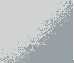 п)падение производительности труда в сельском хозяйствер)значительный рост производительности труда в сельском хозяйствес)использование труда заключенныхт)отказ от использования труда заключенных важных промышленных и транспортных объектаху)рост «черного рынка»ф)ликвидация  «черного рынка»  жесточайшими карательными мерами10.Причины победы советских войск в Сталинградской битве заключались в следующем: а)завершение перестройки советского тыла на военный лад и начало устойчивого роста промышленного производства6)военное искусство советских полководцевв)талантливое руководство Сталина стратегическим планированием  операций и    снабжения
войскг)правильный выбор направления главного удара и момента перехода войск в контрнаступлениед)искусное создание группировок для наступленияе)скрытность подготовки наступательной операцииж)создание решающего перевеса сил на основных направлениях наступленияз)многократное превосходство Красной Армии в живой силе и боевой техникеи)эпидемия холеры в немецких частяхк)умелые действия войск в ходе наступления л)четкое взаимодействие между фронтами и армиямим)осуществление в полном объеме артиллерийского наступлениян)осуществление в полном объеме авиационного наступленияо)обескровленностъ сталинградской   группировки вермахта в ходе оборонительного этапа битвы п)высокие морально-боевые качества советских войскр)неготовность Германии к ведению войны в условиях суровой русской зимы с)бездарность немецкого военного руководства т)военные просчеты Гитлерау)слабость румынских и итальянских частей, прикрывавших фланги группировки Ф.Паулюса11.Причины победы советских войск в Курской битве заключались в следующем:  а)развал Антикоминтерновского пакта 6)Италия вышла из войныв)Финляндия отказалась воевать на стороне Германииг)вступление Турции в войну на стороне антигитлеровской коалициид)высокое  военное   искусство  советских   военачальникове)однотипность   стратегических   и   тактических решений немецкого командования ж)численное   превосходство   советских   войск   в живой силе и боевой техникез)работа советской разведки, обеспечившей точное знание планов противника  и)открытие второго фронта в Европе, оттянувшее крупные немецкие силык)высокие морально-боевые качества и героизм советских войскл)неготовность Германии к ведению войны в условиях суровой русской зимы12. Причины коренного перелома во второй мировой  войне заключались в следующем:а)удлинение линий фронтов и протяженности коммуникаций стран германского блока по мере расширения масштабов их агрессииб)открытие второго фронта в Европев)бездарность  немецкого и японского  военного командованияг)значительное превосходство экономического потенциала стран антигитлеровской коалиции над странами германского блокад)превосходство стран антигитлеровской коалиции в военном производствее)значительное превосходство людских ресурсов стран антигитлеровской коалиции над странами германского блокаж)основная военно-производственная база стран антигитлеровской коалиции оказалась вне досягаемости противниковз)основные военно-производственные базы стран фашистского блока оказались объектами бомбардировок уже в 1942 г.и)качественное и техническое превосходство стран антигитлеровской коалиции в военной технике и вооруженияхк)государственный переворот в Японии л)свержение режима Муссолини в Италии м)развал Антикоминтерновского пакта н)внутренний кризис в странах фашистского блокао)вступление в войну стран Латинской Америки на стороне антигитлеровской коалиции п)тяжелые климатические условия,  в которых пришлось вести боевые действия странам германского блока13.СССР вступил в войну с Японией на следующих условиях:а)установление в Китае коммунистического режимаб)установление коммунистического режима в Кореев)передача СССР Южного Сахалинаг)передача СССР Курильских острововд)передача СССР крупных территорий в Приамурьее)передача СССР ряда территорий на Японских островах для создания военно-морских базж)передача СССР арендных прав на Порт-Артур как военно-морскую базуз)обеспечение     преимущественных     интересов СССР в порту Дайрени)вступление СССР в войну с Японией сразу после капитуляции Германиик)вступление СССР в войну с Японией через 1- 2 месяца после капитуляции Германии л)вступление СССР в войну с Японией через 2 - 3 месяца после капитуляции Германии м)вступление СССР в войну с Японией одновременно с  высадкой американского десанта на Японских островахн)вступление СССР в войну с Японией сразу после применения американцами атомной бомбыТест 18СССР в 1945 -1991 гг.1.Отметьте явления, характерные для советской  экономики в 1945—1953 гг.: а)восстановление 8-часового рабочего дня и ежегодных отпусковб)отмена обязательных сверхурочных работв)уменьшение номинальной заработной платыг)крупные инвестиции в тяжелую промышленностьд)превосходство производства средств производства над производством товаров народного потребленияе)сверхцентрализация в управленииж)восстановление частной собственностиз)более широкое по сравнению с довоенным периодом использование научно-технических разработок в тяжелой промышленности и ВПКи)финансирование легкой промышленности по остаточному принципу к)отмена карточной системы распределения л)превосходство над странами Запада по производству основных видов продукции на душу населениям)искусственное поддержание низких закупочных цен на сельскохозяйственную продукциюн)расцвет системы крестьянских подсобных хозяйств	о)начало ликвидации колхозов и совхозов п)введение бригадной формы работы в колхозах р)высокие налоги на колхозников2.Отметьте, в чем проявился «демократический импульс» Великой Отечественной войны:а)в надеждах на реставрацию монархии Романовыхб)в надеждах крестьян на роспуск колхозовв)в требованиях большинства населения вернуться к распределительной системе периода «военного коммунизма»г)в надеждах интеллигенции на возможность свободного творчества, проведение научных дискуссийд)в надеждах на смягчение национальной политикие)в появлении практики гласного обсуждения в печати проблем экономического и политического развития страныж)в  возникновении  антисталинских  молодежных групп в некоторых городах СССРз)в требованиях ввести в СССР многопартийную политическую системуи)в надеждах заключенных на скорое освобождение из концлагерейк)в появлении у части партработников предложений освободить партию от ряда хозяйственно-управленческих функций3.Что из перечисленного стало причинами послевоенных репрессий в отношении следующих социальных групп:1)творческая интеллигенциякрестьянствозаключенные
4)военныенациональные меньшинствапартийная номенклатуражители областей, оккупированных гитлеровцами в годы Великой Отечественной войнысоветские военнопленныеа)восстания против властейб)опасения со стороны руководства СССР из-за их популярности, выросшей за годы войныв)желание изъять материальные ресурсы для форсированного развития тяжелой промышленностиг)обвинения в сотрудничестве с гитлеровцами в годы войныд)ужесточение идеологической политики в СССРе)знакомство с жизнью людей в странах Европыж)стремление советского руководства закрепить их рабское положениез)распространение советского строя на территории, присоединенные к СССР накануне и сразу после Великой отечественной войныи)реанимация советским руководством имперской националистической идеологиик)борьба за власть в руководстве4.Отметьте черты международного положения и  внешней политики СССР в 1945-1953 гг.:  а)усиление влияния СССР в Восточной Европе  б)включение в состав СССР новых территорий  в)установление контроля СССР за черноморскими проливамиг)наличие у СССР острых разногласий со странами бывшей антигитлеровской коалициид)усиление влияния СССР на Тихом океанее)установление отношений дружбы и партнерства СССР с СШАж)разрыв отношений СССР с коммунистической Югославиейз)разрыв отношений СССР с коммунистической Албаниейи)разрыв отношений СССР с коммунистическим Китаемк)достижение СССР равенства с США в обладании ядерным вооружениемл)оказание СССР экономической помощи коммунистическим странам Восточной Европы5.Отметьте события и важнейшие черты внутриполитического и экономического развития СССР в 1953—1955 гг.:а)начало пересмотра крупных политических дел  периода правления Сталинаб)публичное  разоблачение   «культа  личности» И. В. Сталина в средствах массовой информациив)арест и казнь Л.П.Берииг)лишение власти Г.К.Жуковад)перевод Г.К.Жукова на работу в Москвуе)подавление волнений заключенных ГУЛАГаж)реабилитация осужденных за политические преступления в годы правления Сталиназ)амнистия уголовных преступникови)приход Н.С.Хрущева к руководству КПСС к)превращение колхозов в государственные сельскохозяйственные предприятия л)повышение закупочных цен на сельскохозяйственную продукцию м)начало освоения целины6. Отметьте события и черты политического развития СССР во второй половине 50-х гг.: а)официальное осуждение культа личности Сталинаб)перенесение критики с личных качеств Сталина на сталинскую системув)волна политических арестов за резкую критику советской политической системыг)освобождение политзаключенных из лагерей, арестованных в годы правления Сталинад)борьба консервативных сил в партийном руководстве с политикой разоблачения культа личностие)ослабление позиций Н. С. Хрущева в руководствеж)ликвидация «антипартийной группы» Маленкова, Молотова, Кагановичаз)реабилитация некоторых народов, репрессированных в годы правления Сталина7.Отметьте черты развития промышленности СССР  во второй половине 50-х - середине 60-х гг.:  а)децентрализация управления народным хозяйствомб)отказ от принципов управления и планирования развития промышленностив)ликвидация ряда отраслевых министерствг)преимущественные капиталовложения в производство товаров народного потребленияд)преимущественные капиталовложения в производство средств производствае)переход от пятилетнего планирования к семилетнемуж)ликвидация системы долгосрочного планированияз)начало развития атомной энергетикии)ускоренное развитие угольной промышленностик)ускоренное развитие химической промышленностил)попытка внедрения достижений НТР в промышленностьм)развитие системы хозрасчета н)более высокие темпы роста промышленного производства по сравнению с США о)достижение превосходства над США по производству основных видов промышленной продукции на душу населения8. Отметьте черты  развития  сельского  хозяйства  СССР в 1953—1964 гг.:а)повышение закупочных цен на сельскохозяйственную продукциюб)рост валовой продукции сельского хозяйствав)сокращение посевных площадейг)увеличение подсобного хозяйства колхозников в середине 50-х гг.д)укрупнение колхозове)развитие семейных фермж)принудительное преобразование части колхозов в совхозыз)отказ государства от регулирования цен на сельскохозяйственную продукциюи)ликвидация  МТС,   насильственная  продажа сельскохозяйственной техники колхозам
к)частичная замена товарно-денежных отношений натуральным обменом	.       л)принудительное внедрение посевов кукурузым)принудительная скупка скота, находящегося в личной собственности колхозников н)расцвет хозяйства на освоенных целинных землях в начале 60-х гг.о)начало массовых закупок зерна за границей п)эрозия почв на целинных землях р)массовая ликвидация «неперспективных» деревеньс)резкое ускорение темпов прироста сельскохозяйственной продукции в 1-й половине 60-х гг. т)повышение розничных цен на продукты питанияу)распашка целинных земель в первой половине 60-х гг.9. Отметьте черты социальной политики СССР в  1953—1964 гг.:а)сокращение продолжительности рабочей неделиб)установление государственных пенсий колхозникамв)снижение окладов работникам промышленностиг)повышение окладов работникам промышленностид)увеличение пенсионного возрастае)отмена всех видов платы за образованиеж)широкомасштабное жилищное строительствоз)введение уголовного наказания за опоздания на работу и прогулыи)отмена обязательной подписки на государственные займык)выдача паспортов колхозникам л) запрет самовольно менять место работы10. Отметьте цифрой 1 события и мероприятия внешней политики СССР в 1953-1959 гг.,  2 - в 1960 -1964 гг.:а)восстановление дипломатических отношений с  Япониейб)установление дипломатических отношений с ФРГв)подавление народного восстания в Венгрииг)размещение ядерных ракет на Кубед)выдвижение концепции мирного сосуществования и соревнования социалистической и капиталистической системе)поддержка решения о возведении Берлинской стеныж)визит Н. С. Хрущева в США, встреча с президентом Д. Эйзенхауэромз)создание ОВДи)инициатива СССР по принятию его в члены НАТОк)обострение отношений с Китаем л)восстановление отношений с Югославией м)подписание Договора о запрещении ядерных испытаний в атмосфере, космическом пространстве и под землейн)уничтожение советскими ПВО американского самолета-разведчика У-2, пилотируемого Пауэрсом11. Отметьте основные черты и постулаты советской  идеологии в середине 50-х - середине 60-х гг.:  а)тезис о построении коммунистического общества при жизни «нынешнего поколения советских людей»б)тезис о построении в основном социалистического общества в СССРв)ослабление антирелигиозной пропаганды, фактическое, а не декларативное установление свободы совестиг)усиление гонений на религию и церковьд)тезис об окончательной победе социализма в СССРе)выдвижение концепции о скором начале мировой революцииж)утверждение представлений о неизбежности третьей мировой войныз)тезис о мирном сосуществовании и соревновании социалистической и капиталистической систем12. Отметьте черты внутриполитического режима СССР в период правления Л.И.Брежнева:а)развитие внутрипартийной демократииб)стабильность внутриполитической обстановкив)полный пересмотр антисталинских решений, принятых в предшествующий периодг)усиление контроля партийного аппарата над всеми сторонами жизни государства и обществад)прекращение критики культа личности Сталинае)восстановление политических репрессий в объеме 30-40-х гг.ж)нарастающее восхваление личных заслуг Л. И. Брежневаз)конституционное закрепление роли КПСС как ядра советской политической системыи)разрешение функционирования некоторых альтернативных социалистических партий к)распространение коррупции среди правящего партийного аппаратал)усиление влияния высшего генералитета и органов госбезопасностим)введение принципа ротации кадров партийного аппаратан)прекращение всякой критики недостатков в общественно-политической и экономической сфере о)начало   радикальной   перестройки   политической системы СССР п)подавление всякого инакомыслия р)повышение ответственности чиновников за соблюдение прав человека, создание в СССР правового государствас)ужесточение идеологического контроля за наукой, культурой, общественной жизнью т)признание допустимости политического плюрализмау)рост численности  бюрократического  аппаратаф)сокращение численности бюрократического аппаратах)увеличение среднего возраста чиновников13. Отметьте черты развития советского сельского хозяйства середины 70-х - середины 80-х гг.:  а)полное обеспечение населения страны отечественным продовольствиемб)закупки зерна и мяса за рубежомв)нарастание числа убыточных хозяйствг)создание экспериментальных семейных фермд)значительные капиталовложения  в  непродуманную мелиорациюе)распашка целинных земельж)сокращение размеров освоенной пашниз)повсеместное господство планирования и администрированияи)введение фиксированного продналога к)рост численности аппарата управления л)акционирование колхозов и совхозов м)борьба с «неперспективными» деревнями н)господство уравнительной системы распределения, отсутствие экономических стимулов труда о)передача части колхозных земель в личные подсобные хозяйствап)увеличение среднего возраста сельского населения14. Отметьте явления советской общественно-политической и культурной жизни в конце 60-х - середине 80-х гг.:а)господство официальной концепции построения в СССР развитого социализмаб)восстановление сталинского тезиса об обострении классовой борьбы в период построения социализмав)развитие литературных и художественных клубов, проведение острых дискуссий по вопросам дальнейшего развития советской культурыг)усиление жесткого идеологического контроля в сфере общественных наукд)непримиримая борьба литературно-художественных журналов с разной идейной направленностьюе)внедрение практики «госзаказа* на постановку художественных фильмов, спектаклей, написание литературных произведенийж)смягчение цензурыз)насильственное   выдворение   инакомыслящих писателей и художников за границу и)подпольное распространение запрещенных литературных произведений в машинописных копияхк)официальное признание новых форм искусства, абстракционизмал)распространение магнитофонных записей популярных представителей «авторской песни» м)официальный запрет «авторской песни», высылка бардов за рубежн)расширение связей советской культуры с культурой зарубежных страно)рост количества художественных  произведений на «производственную» тему15. Отметьте формы сопротивления политическому режиму в СССР в конце 60-х - середине 80-х гг.:  а)распространение в машинописных рукописях запрещенных литературных произведении, неофициальных политических журналов, газет, листовок, статей, критикующих власти СССР, советский режимб)проведение массовых антиправительственных демонстрацийв)развитие   нелегального  движения   в   защиту прав человекаг)забастовки рабочихд)индивидуальные письма в советские органы власти, газеты, лично руководителям СССР с критикой советских порядкове)проведение политических дискуссий на предприятиях, в колхозах, научных учрежденияхж)восстания заключенных концлагерей, выдвигавших требования смены политического строя в СССРз)подписание коллективных писем в защиту преследуемых писателей, с протестами против политики властейи)нелегальный   ввоз   запрещенных   произведений, изданных на русском языке за рубежом к)создание подпольных радиостанций л)прослушивание   передач   зарубежных   радиостанций, рассчитанных на СССР м)создание подпольных организаций, ставивших своей целью террор против высших руководителей СССРн)издание запрещенных книг за рубежом о)борьба за свободу выезда из СССР п)организация диверсий на производстве и транспортер)борьба за национальное освобождение репрессированных народовс)борьба за национальное освобождение активистов национального движения ряда союзных республикт)борьба за свободу исповедования религиозных убеждений16. Отметьте черты советского правящего класса и его образа жизни в 70-е - середине 80-х гг.:  а)преобладание выходцев из семей интеллигенцииб)преобладание выходцев из семей крестьянства и рабочихв)увеличение количества аппаратных работников в партийных и государственных органахг)фанатичная вера в справедливость марксистского ученияд)расцвет системы спецраспределителей и спецпайков для руководящих работникове)введение системы партмаксимумов зарплаты руководящих работниковж)фактическое появление капиталов у высшего политического руководства страныз)возникновение территориальных кланов в партийном и государственном аппаратеи)необходимость наличия высшего экономического или юридического образования для работы в партийном и государственном аппарате к)официальная система наследования и продажи государственных должностей л)рост коррумпированности партийного и государственного аппаратам)автоматическое вхождение в элиту в результате вступления в ряды КПССн)заинтересованность правящего класса в стабильности режимао)заинтересованность   правящего   класса   в  децентрализации управленияп)неподконтрольность правящей элиты, ее закрытость для критики17. Отметьте черты демографического и социального  развития СССР в 70-е  - середине 80-х гг.: а)рост численности населения СССР за счет регионовЦентральной Россииб)рост численности населения СССР за счет Средней Азиив)повышение среднего уровня рождаемостиг)снижение среднего уровня рождаемостид)снижение среднего уровня смертностие)повышение среднего уровня смертностиж)рост удельного веса крестьянства в структуре населенияз)рост абсолютных денежных доходов населения и)более высокий уровень потребления продуктов, чем в странах Западной Европык)рост удельного веса людей со средним и высшим образованием в структуре населения л)обесценивание труда научно-технических специалистовм)избыток рабочих рук в деревне н)привлечение научных работников, студентов, школьников,  рабочих  к сельскохозяйственным сезонным работамо)создание системы материального стимулирования труда рабочих и колхозников п)уравнительные тенденции в системе оплаты трудар)опережающий рост денежных доходов населения по сравнению с приростом производства товаров и услугс)увеличение цен на образование и медицинское обслуживание населеният)введение в ряде местностей карточной системы распределения продуктову)увеличение количества семей, живущих в отдельных квартирахф)рост цен на жилье, 'невозможность для большинства граждан купить отдельную квартиру из-за недостатка средствх)рост социальной дифференциации, основанной на различиях в оплате труда ц)рост социальной дифференциации, основанной на степени доступа к системе закрытого распределения и возможности приобрести дефицитные товары благодаря должности или личным связямч)выход СССР на одно из первых мест в мире по уровню потребления на душу населения ш)отсутствие уважения к «социалистической собственности», распространение мелких хищений на производстве и в колхозах18. Отметьте черты и мероприятия внешней политики СССР в 1964-1985 гг.:а)инициатива ввода войск стран  Варшавского Договора в Чехословакиюб)ввод советских войск в Венгриюв)размещение ядерных ракет на Кубег)претензии  на  контроль  над  Черноморскими проливамид)участие советских представителей в Совещании по безопасности и сотрудничеству в Европее)подписание Договора о запрещении ядерных испытаний в атмосфере, космическом пространстве и под водойж)попытка разрядки напряженности в отношениях с США и странами НАТОз)произраильская позиция в арабо-израильских войнахи)конфликт с Китаем на острове Даманскийк)конфликт с Северной Кореейл)ввод советских войск в Афганистан19.Отметьте причины, по которым советское высшее руководство приступило в середине 80-х гг. к  осуществлению политики перестройки:  а)неспособность советской экономики реализовать достижения нового этапа НТРб)резкое падение объемов промышленного производства в первой половине 80-х гг.в)осознанное желание членов Политбюро  ЦК КПСС сменить общественно-политический строй СССРг)стойкое замедление темпов роста промышленного производствад)начавшийся процесс утраты конкурентоспособности советской военной промышленностие)нарастание недовольства населения, выражавшегося в стачках и массовых митингахж)невозможность обеспечить уровень материальных потребностей советских людей на прежнем уровнез)потребность в  кадровом  обновлении органов власти и управленияи)падение трудовой дисциплины, заинтересованности работников в результатах своего труда к)необходимость вступления СССР в Совет Европыл)желание советского руководства добиться принятия СССР в НАТОм)падение доходов от экспорта нефти и другого сырьян)крах социализма в странах Восточной Европы о)неспособность советской экономики реализовать достижения нового этапа НТР 20. Отметьте политические реформы, осуществленные в СССР в 1985-1990 гг.:а)роспуск КПССб)введение гласности и последующее установление свободы печатив)реабилитация жертв политических репрессий 30—50-х гг.г)смена руководящих кадров в КПССд)введение национальных квот при приеме в вузы и на работу в некоторые особо престижные учреждения и на предприятияе)усиление борьбы за повышение трудовой дисциплиныж)появление практики выборности руководителей предприятий и учрежденийз)официальный отказ от социалистической системыи)провозглашение курса на создание «социалистического правового государства» к)превращение Верховного Совета СССР в постоянно действующий парламент л)ликвидация Съезда народных депутатов СССР м)созыв Съезда народных депутатов СССР н)принятие новой Конституции СССР о)введение поста Президента СССР п)разгон и запрет начавших создаваться политических партий; альтернативных КПСС р)создание КП РСФСРс)превращение СССР в конфедерацию независимых государствт)проведение выборов в Советы всех уровней на альтернативной основе у)созыв Съезда народных депутатов РСФСР ф)созыв Государственной Думы РСФСР х)принятие Декларации о государственном суверенитете РСФСРц)отмена статьи Конституции СССР,  обеспечивавшей КПСС роль руководящей и направляющей силы советского общества ч)демонтаж системы Советов всех уровней ш)ликвидация органов государственной безопасностищ)допущение существования различных политических союзов и партий21. Отметьте экономические преобразования, осуществленные в СССР в 1985-1990 гг.:а)попытка ускорения социально-экономического развития страны путем увеличения капиталовложений в машиностроениеб)	широкомасштабная  приватизация  государственной собственностив)ограничение сферы товарно-денежных отношенийг)развитие кооперациид)попытка   введения   хозяйственной   самостоятельности предприятийе)объединение государственных предприятий в тресты и концерныж)создание акционерных коммерческих банковз)сокращение числа отраслевых министерстви)создание системы территориальных совнархозовк)полный отказ от практики размещения государственного заказа на предприятиях л)узаконение индивидуальной трудовой деятельности граждан СССРм)коренное изменение системы образования розничных цен, отказ от их директивного назначения н)фактический отказ от пятилетнего планирования22. Отметьте черты общественно-политической жизни СССР в 1985-1989 гг.:а)осуществление политики «гласности», критика отрицательных явлений советской действительностиб)резкое увеличение количества желающих вступить в КПСС и ВЛКСМв)погромы национальных общин кавказских народов в Москве и Ленинградег)резкий рост интереса читателей к публикациям периодических изданий, увеличение тиражей газет и журналовд)критический пересмотр и переосмысление истории России советского периодае)нарастание общественной апатии, равнодушие к попыткам политических реформ со стороны советского руководстваж)ограничение преследования инакомыслящихз)публикация литературных и философских произведений, запрещенных в предшествующие периодыи)проведение массовых митингов с требованиями прекращения политики перестройки к)широкое отражение в средствах массовой информации происходящих в жизни общества измененийл)нарастание поляризации общественных сил м)безоговорочная поддержка обществом абсолютно всех реформаторских начинаний советского руководства	н)господство атмосферы массовой истерии и психозао)резкое усиление влияния националистических движений в союзных республиках п)возникновение широких общественных движений и неформальных организаций р)массовые протесты против введения в СССР частной собственностис)обеспечение фактической, а не декларативной свободы вероисповеданият)постепенное нарастание недовольства общества, политическим курсом, олицетворявшимсяМ.С.Горбачевым23. Отметьте черты общественно-политической ситуации в СССР в 1990-1991 гг.:а)возникновение и рост забастовочного движенияб)прекращение сопротивления экономическим и политическим реформам со стороны консервативно настроенного партийного аппаратав)нарастание национального сепаратизма в республиках СССРг)поляризация общественного сознанияд)наступление общественной апатии, падение интереса граждан к политическим событияме)создание альтернативной  политической  партии, начавшей играть роль распадающейся КПССж)усиление консервативных тенденций в КПССз)восстановление   общественно-политического влияния КПСС, которое она имела до 1985 г.и)обострение межнациональных отношений, столкновения на национальной почве в ряде республик СССРк)выдвижение бастующими шахтерами требований отставки М.С.Горбачева и смены политического курсал)возникновение повсеместных массовых беспорядков из-за ухудшения материального снабжения населениям)усиление борьбы руководства РСФСР за независимость от союзных органов властиКлючи к тестамТест 1Тест 2Тест 3Тест 4Тест 5Тест 6Тест 7Тест 8Тест 9Тест 10Тест 11Тест 12Тест 13Тест 14Тест 15Тест 16Тест 17Тест 186.3.3.  Тематика курсовых работНе предусмотрено учебным планом6.3.4. Тематика контрольных работНе предусмотрено учебным планомДополнительные задания6.4.1. Темы рефератовРеферат - продукт самостоятельной работы студента, представляющий собой краткое изложение в письменном виде полученных результатов теоретического анализа определенной темы, где раскрывается суть исследуемой проблемы, приводятся различные точки зрения, а также собственные взгляды на нее. Реферат является составной частью данного курса, позволяющей углублять знания и практические навыки слушателей и одновременно осуществлять проверку усвоения основного учебного материала.Цель реферата – освоение навыков самостоятельных учебно-методических и прикладных исследований, а также проверка знаний студентов по одной из выбранных тем курса, формирование умения анализировать практический опыт и решать конкретные задачи.При выполнении реферата рекомендуется дополнительно к материалам лекционных и семинарских занятий, осуществить анализ законодательно-правовых актов, фактических данных из статистической литературы, периодики,  изучить соответствующие разделы учебников и учебных пособий, монографий и других научно-публицистических источников по теме.МЕТОДИЧЕСКИЕ УКАЗАНИЯ ПО ВЫПОЛНЕНИЮ РЕФЕРАТОВ:Работа над рефератом включает в себя следующие этапы: 1. Подбор и изучение источников (литературы)Получив от преподавателя во время установочной сессии индивидуальное задание и тему реферата, студент знакомится в библиотеке с каталогом литературы по соответствующей тематике, заказывает книги и журналы, делает необходимые выписки и составляет предварительный план работы. После изучения основных источников необходимо ознакомиться с другими книгами, брошюрами, журнальными и газетными статьями, а также изучить прослушанные лекции, подобрать статистический материал, который поможет студенту глубже усвоить изучаемые вопросы  (проблемы) и обогатить тем самым свою работу  конкретным фактическим материалом.Выделяются три основные группы печатных источников.Первая группа — нормативные документы государства: Конституционные и Федеральные Законы, Указы Президента РФ, Постановления Правительства РФ и др.Вторая группа источников — монографии, сборники статей, учебные пособия, различного рода справочные издания, в которых освещается история и теория вопроса, анализируются различные точки зрения на проблему.Третья группа источников — журнальные и газетные статьи по исследуемой теме. Главное достоинство этой группы источников — оперативность публикаций, новизна и актуальность приводимых данных.2. Составление плана рефератаПлан - это основа письменной работы, от правильного составления которого во многом зависит ее структура, содержание, логика изложения и вся дальнейшая работа над текстом. План работы является отражением того, как студент усвоил необходимый для изучения материал и как он из него сумел выбрать главное, существенное. При его составлении важное значение имеют правильная формулировка и последовательность постановки вопросов плана, которые отражают сущность того, что излагается в контрольной работе. Вопросы должны быть поставлены в такой последовательности, чтобы можно было избежать повторов при изложении материала, а из изложения одного вопроса логически вытекал переход к следующему вопросу и таким образом, достигалась бы логика и полнота изложения всего текста. 3. Написание текста работыПосле того, как литература подобрана и систематизирована, материал изучен и осмыслен, план составлен, можно приступать к раскрытию содержания каждого пункта плана, к написанию текста работы. Успешное выполнение этого зависит от уровня знаний студента, его способности и умения излагать материал по выбранной теме.Основные требования к плану работыК числу обязательных элементов плана относятся: введение, наименование вопросов, заключение, список использованных источников. Наименование и количество  вопросов в основной части плана в первую очередь определяются объемом работы и характером предлагаемых вариантов работы.Во введении, во-первых, автор должен показать актуальность рассматриваемой проблемы.Во-вторых, во введении указывается цель реферата и те основные задачи, которые необходимо решить для достижения цели. Как правило, задачи формулируются исходя из содержания вопросов  работы. Введение не следует формулировать в виде общих рассуждений на вопросы контрольной работы (зачастую просто заимствованных из учебных пособий). Автором должны быть самостоятельно обозначены актуальность, цель и задачи работы. Основная часть представляет собой развернутое изложение рассматриваемой проблемы. Что касается стиля изложения, то он целиком определяется научными и литературными способностями студента. Важно, чтобы изложение было последовательным, каждый последующий абзац логически вытекал из предыдущего. В конце каждого вопроса должны быть изложены краткие выводы.В заключении формулируются основныевыводы, вытекающие из содержания рассмотренной проблемы. Выводы можно представить в виде кратких ответов на обозначенные во введении задачи работы.По завершении работы над текстом составляется список использованных источников. В списке помещаются все работы, которые так или иначе были использованы студентом в работе.  Список использованных источников представляет собой указатель литературных  и документальных письменных источников, используемых при написании работы. Если есть необходимость привести какие-либо схемы, графики, таблицы, то их можно поместить в конце работы, после списка литературы, сделав отметку, что это соответствующее приложение.4. Большое значение имеет правильное оформление работы:- На обложке (титуле) работы студент указывает свою фамилию, имя, отчество, специальность (направление подготовки), шифр, курс, наименование предмета и тему реферата.- Текст реферата должен быть написан без грамматических и стилистических ошибок.- Объем работы может колебаться от 20 до 25 страниц машинописного текста на листах стандартных размеров формата А-4. Рекомендованный шрифт – TimesNewRoman. Размер шрифта – 14. Междустрочный интервал – одинарный. Выравнивание – по ширине. Рекомендуется устанавливать следующие параметры полей: верхнее поле страницы - 2 см.; нижнее поле - 2 см.; левое поле - 2,5 см.; правое поле - 1 см.Перечень тем рефератов по дисциплине:Место России в мировой цивилизации.Возникновение древнерусского общества: политические и социально-экономические основы формирования русского этноса. Киевская Русь в конце X - сер. ХП вв. Принятие христианства и выбор исторического пути.Феодальная раздробленность - закономерный исторический процесс. Западная Европа и Киевская Русь в период феодальной раздробленности.Монгольское нашествие и шведско-немецкая агрессия на русские земли и их последствия в середине ХП-XIV веков.Особенности культуры в Древней Руси в X-XIV вв.Объединение русских земель вокруг Москвы и становление единого российского государства в XIV-XV веках.Иван IV Грозный. Причины оформления политического деспотизма в России.Начало XVII века - смута в России: причины, этапы, итоги (1605-1613 гг.).Крепостное право в России: причины, основные этапы закрепощения, отмена.Российская империя при Петре I. Политическое, социально-экономические и культурные преобразования.Эпоха Екатерины П - время просвещенного абсолютизма в России.Русская культура в XVIII веке.Россия в первой четверти XIX века в годы правления Александра I.Правление Николая I в России во второй четверти XIX века.Эпоха великих реформ 50-80-х годов XIX века в России.Контрреформы 80-х - начала 90-х годов XIX века в России. Утверждение капитализма.Идейные течения и общественно-политическое движение ХIХ века.Буржуазно-демократическая революция в России (1905-1907 годы) и ее последствия.Россия в первой мировой войне 1914-1918 гг. Причины, характер и итоги первой мировой войны.Русская культура второй половины XIX - начала XX в.Февральская революция .: причины и ход развития. Октябрьский переворот: установление Советской власти в России.Гражданская война в Советской России: причины, итоги, последствия.Политика «военного коммунизма». Социально-экономическое развитие страны в 20-е годы. Сущность и содержание НЭПа.Образование СССР, национально-государственное устройство и особенности политической системы в 1920-1930 годах.Причины и начало второй мировой войны. Великая Отечественная война и ее освободительный характер.Поиск путей интенсификации экономики СССР и разрядки международной напряженности в 60-80-е годы. «Эпоха застоя».Внешняя политика СССР во второй половине XX века. Основные итоги (1945-1985 гг.).Духовная жизнь советского общества. Диссидентское движение (1965-1985 гг.).СССР на пути кардинального реформирования общества «Эпоха Горбачева».Политические реформы. Конституция . Становление новой российской государственности (1991-2014 гг.). Темы эссеИстория России – неотъемлемая часть всемирной истории: общее и особенное в историческом развитии. Теория и методология исторической науки.	Основные направления современной исторической науки.Геродот как «отец» истории.Марксистский подход в исторической науке.Пути политогенеза и этапы образования государства в свете современных научных данных.Этнокультурные и социально-политические процессы становления русской государственности.Проблемы этногенеза и ранней истории славян в исторической науке.Дискуссия о характере общественно-экономической формации в отечественной науке. Концепции «государственного феодализма» и «общинного строя».Древнерусское государство в оценках современных историков. Проблема особенностей социального строя Древней Руси.Персоналии государственных и политических деятелей: князья Олег, Игорь, княгиня Ольга, Святослав, Владимир, Ярослав Мудрый, Владимир Мономах, Александр Невский,Новгородская феодальная республика  и ее особенности.Значение феодальной раздробленности в русской истории.Последствия монголо-татарского нашествия.Борьба русских земель с немецкими и шведскими феодалам.Александр Невский – герой русской истории.Роль Ивана Калиты в укреплении Московского княжества.Иван III: человек и политик.Василий III и его вклад в формирование единого русского государства.Структура власти  феодальной иерархии на Руси периода становления единой государственности.Особенности образования Российского централизованного государства.  Реформы Петра I и их влияние на историю России.Формирование личности Петра I.Сподвижники Петра I (по выбору студентов).Петр I и начало становления новой светской культуры.Оценка преобразований Петра I в отечественной и зарубежной историографии.Дискуссия об экономическом кризисе системы крепостничества в России. Альтернативы российским «реформам сверху» в XIX в. основные этапы организации общественных сил России.Охранительная альтернатива. Н.М. Карамзин. М.П. Погодин. К.П. Победоносцев. С.С. Уваров и д.р. теория «официальной народности».Русская культура в XIX в. Система просвещения. Промышленный переворот в Европе и России: общее и особенное.Революция 1905–1907 гг.: современные оценки. Классы и партии России в I Мировой войне.Личность Николая II.Опыт российского парламентаризма. Первая и Вторая Государственные Думы.Политическая борьба России летом и осенью . НЭП и современность.Межнациональные отношения народов России и образование СССР.Формирование сталинской экономической модели «государственного социализма».Успехи и просчеты внешней политики СССР в 30-е годы. Советско-германские отношения в 1938–1941 гг.Начало, характер и основные этапы Великой Отечественной войны. Причины поражения Красной Армии в 1941–1942 гг.Обострение межнациональных отношений в период перестройки. События в Чеченской республике (1994–1996 гг.).Вторая Чеченская война. Включение Чеченской республики в государственную систему РФ.Президентство В.В.Путина и Д.А.Медведева. Политический портрет Б.Н.Ельцина.Рекомендации к выполнению эссе.Эссе́ (из фр. essai «попытка, проба, очерк», от лат. exagium «взвешивание») - литературный жанр прозаического сочинения небольшого объёма и свободной композиции. Эссе выражает индивидуальные впечатления и соображения автора по конкретному поводу или предмету и не претендует на исчерпывающую или определяющую трактовку темы (в пародийной русской традиции «взгляд и нечто»). В отношении объёма и функции граничит, с одной стороны, с научной статьёй и литературным очерком (с которым эссе нередко путают), с другой — с философским трактатом. Эссеистическому стилю свойственны образность, подвижность ассоциаций, афористичность, нередко антитетичность (противоположность, противополагание) мышления, установка на интимную откровенность и разговорную интонацию. В качестве особой жанровой формы ввёл, опираясь на опыт предшественников, Мишель Монтень в своих «Опытах» (1580).По дисциплине «Отечественная история» каждый студент выполняет эссе, тему которого он может выбрать из предлагаемого списка. В отдельных случаях студентом может быть предложена своя авторская версия темы эссе, которая согласовывается с преподавателем. Объем эссе составляет 7-8 страниц (включая титульный лист и список литературы). . На титульном листе указывается факультет, курс, группа, Ф.И.О. студента и тема эссе. Страницы нумеруются и имеют поля. На первой странице пишется план работы (1-7 пунктов) с указанием страниц и приводится список использованной литературы (5-8 наименований). Эссе не следует строить на изложении и тем более переписывании одного из источников. Тема раскрывается студентом самостоятельно на основе прочитанных источников. Дословное переписывание текста должно оформляться как цитата со ссылкой на источник заимствования: например: (3, 9), где 3 - это номер источника в списке использованной литературы, а 9 - номер страницы, на которой находится цитируемый отрывок текста. Работа озвучивается на занятиях и соответствующим образом оценивается сокурсниками. Преподаватель проверяет самостоятельность выполнения работы, степень знания и понимания автором использованной литературы, а затем защитывает её как единицу текущего контроля.Требования к эссе. Важно хорошо знать и понимать их, так как в последнее время появляются всё больше программ на конкурсной основе, одной из важнейших составляющих которых является именно эссе. Важно так же знать, какие требования предъявляет аудитория, которая будет оценивать эссе. Так как оценка за творческую работу в основном зависит от идей, мыслей и ценностей слушающих. Если же неизвестны личности слушателей, либо их методология оценки, то важно произвести впечатления на них через свою работу. Как же это сделать? Первое правило, не лезть в дебри, не запутывать свои мысли и не составлять нудные фразы с закрученными оборотами, так как их сложно понять, а вдаваться в смысл никто не имеет особого желания, и вполне возможно, что ваше творение даже не дослушают до конца.Желательно составить четкий план своего творения и следовать ему, так появится больше вероятности того, что эссе будет написано лаконично и содержательно. Часто требуется написать Эссе на свободную тему. В этом случае желательно выбрать нейтральную тему, о которой вы имеете четкое представление, так вы сможете написать грамотно, и, главное, ваши рассуждения не будут противоречить рассуждениям слушающей аудитории. При этом нужно правильно подойти к проблеме подбора материала. Уделите этому моменту должное внимание. Пролистайте книги, статьи, их анализ, работы критиков, проработайте информацию в интернете. Почитайте так же афоризмы, их можно выгодно использовать при написании эссе. Работа над эссе начинается с черновика. На нём можно отметить важные тезисы, мысли, интересные идей, цитаты, высказывания тех же самых критиков, и только потом можно все эти отрывки начинать собирать в одно целое. Если вы изучили достаточно материала и смогли выписать много, понравившихся вам идей, то работа над написанием самого Эссе практически не потребует траты времени. Можно лишь отшлифовать выписанные мысли, объединить их воедино, и с чистой совестью оформить работу.Основная задача Эссе, получить общее представление о человеке, поэтому преподнести себя лучше с хорошей стороны. Даже если вы считаете, что люди в России слишком политизированы и им следует заниматься только поиском удовольствий, пишите всё наоборот. Заголовок стоит написать кричащим и запоминающимся, каждый новый абзац начинать с новой идеи, которую так же необходимо оформить в привлекательном виде. Не смотря на то, что эссе это свободное течение мыслей, простор для творчества и воображение, оно должно иметь четко определённую структуру. Первый абзац, это традиционное вступление, оно не должно превышать 30% всего объёма эссе. Именно вступление должно заманить читателя, возбудить в нём желание продолжить чтение. Можно использовать строки из философских произведений, необычные факты, цитаты, вопрос, можно ещё многое придумать для этой цели. Во введении должна быть отражена основная мысль эссе, однако она не должна раскрываться в нём, так как в таком случае нет необходимости писать основную часть. Писать не обязательно литературным языком используя всевозможные обороты, метафоры, гиперболы и все остальные красоты литература, однако в эссе не должно быть слов-паразитов, оно не должно быть написано детским языком, должно легко читаться.Основная часть Эссе составляет около 60% всего текста, в ней раскрывается главная мысль, идея Эссе, которую желательно подкрепить точными фактами, яркими описаниями, размышлениями, цитатами, или другой интригующей информацией.Последняя часть Эссе это заключение. Оно составляет порядка 10% всего текста и в нём необходимо продемонстрировать свой потенциал, свои взгляды на проблему, свои предложение относительно возможностей её решения. В заключении так же можно выделить главную мысль эссе. Следуя всем описанным принципам при написании Эссе, вы сможете привлечь внимание преподавателя и студентов произвести на них хорошее впечатлениеПубличные выступления - 10 ошибок начинающего оратораПрежде чем приступить к постижению секретов ораторского мастерства, вы должны научиться избегать распространенных ошибок. Специалисты в области коммуникативных технологий проанализировали и сравнили поведение дилетантов и профессиональных ораторов. Используйте их советы на практике, и вы заметите, как растет ваша уверенность и самоконтроль во время публичных выступлений.Ошибка 1: НесоответствиеКогда содержание ваших слов расходится с тоном речи, осанкой и языком тела, публика мгновенно это замечает. Аудитория обладает безошибочным чутьем в отношении того, что касается настроения оратора и его самочувствия. Осознанно передавайте ваше позитивное настроение слушателям. Это важно — люди в хорошем настроении легче воспринимают информацию, им хочется продолжать контакт. Если же вы не испытываете радости, не стоит лгать. Лучше честно признаться: «Сегодня великий день, поэтому я волнуюсь...» Тогда вы, по крайней мере, произведете впечатление честного человека, говорящего правдивые вещи.  Ошибка 2: ОправданияПублике по большому счету все равно, волнуетесь вы или нет, как долго вы готовили свое эссе и какой у вас опыт публичных выступлений. Поэтому не нужно перед ней оправдываться в стиле «Я плохой оратор, редко говорю перед публикой, поэтому сильно волнуюсь и могу выступить неудачно...» Именно так начинают свою речь многие дилетанты, пытаясь вызвать сочувствие и заранее получить индульгенцию за плохое выступление. Посыл, казалось бы, честный, но он приводит к противоположному результату. Слушатели недоумевают: «Зачем мы его слушаем, если даже сам выступающий признает, что выступление будет плохим?». Публика эгоистична.   В ее центре внимания стоит, прежде всего, она сама. Поэтому с самого начала выступления на первое место поставьте её, любимую: мысли, желания и чувства вашей аудитории. Ваша цель — информировать, мотивировать или привлечь публику. Поэтому важно не то, как вы говорите и что при этом чувствуете. Важно, какую информацию аудитория при этом получает. Нужно говорить так, чтобы большая часть слушателей почувствовала: вы понимаете их стремления и желания, говорите для них и обращаетесь к каждому из них персонально. Если вы будете действовать именно так, тогда: а) гораздо больше слушателей, чем вы думаете, просто не обратят внимание на ваше волнение или же снисходительно отнесутся к нему, потому что интересуются, прежде всего, собой и своими делами. б) ваше волнение улетучивается тем скорее, чем больше внимания вы уделяете другим людям, а не собственным ощущениям. Ошибка 3. ИзвиненияЭта ошибка похожа на предыдущую. Начинающие ораторы любят извиняться, предлагая снять с них вину за плохое качество эссе. «Прошу простить меня за... (мой простуженный голос, мой внешний вид, плохое качество слайдов, слишком короткое выступление, слишком длинную речь и т.д. и т.п.)». Публика - не священник и не отпустит ваши грехи. Извиняйтесь только за одно - за ваши постоянные извинения. А лучше с самого начала избегайте того, за что нужно будет просить прощения. Если действительно есть нечто, о чем вы сожалеете, просто скажите: «Я сожалею!». Но лучше всего - умение превратить недостаток в достоинство: «У меня сегодня простуженный голос, поэтому прошу вас сдвинуться и сесть ко мне поближе. Таким образом, сплотившись еще больше, мы продемонстрируем, что мы все - одна команда, работающая в тесном взаимодействии». Ошибка 4: Глаза и бровиВы действительно уверены, что хорошо управляете своей мимикой? Большинству новичков только кажется, что это так. На самом деле контролировать мимику неподготовленному человеку нелегко.  Лицевыми мышцами трудно управлять без тренировки, а загадочно-соблазнительный взгляд и широко раскрытые от страха глаза разделяют всего пара миллиметров, кардинально меняющих восприятие. Психологические исследования показали, что области глаз оратора публика уделяет в 10-15 раз больше внимания, чем любой другой части лица. Брови - главный элемент вашей мимики, они не только указывают на эмоции, но и управляют ими. Высоко поднятые брови - признак неуверенности и некомпетентности. Обращайте внимание на свои глаза и брови. Если они будут говорить то же, что и ваши слова, публика вас полюбит. Смеющиеся глаза и прямые брови - это как раз то, что нужно. Слушать вас приятно, публика уверена в вашей компетентности. Потренируйтесь перед зеркалом, запишите собственное выступление на видео и проанализируйте его. Ошибка 5: Подбор слов. Мы слышим и понимаем отдельные слова прежде, чем понимаем все предложение целиком. Поэтому на значение отдельных слов мы реагируем быстрее и менее осознанно, чем на значение предложений. К тому же, отрицательные частицы воспринимаются позднее, чем остальные слова, а часто вообще не воспринимаются. Поэтому постоянное использование таких конструкций как «...не принесет убытков», «...не плохо», «...не боимся прилагать усилия», «...не хочу вызвать у вас скуку длинными статистическими выкладками» вызывают у слушателя эффект, противоположный ожиданиям оратора. Помните: слова - это картинки в голове! Недаром в древности учителя риторики говорили своим ученикам: «Расскажи мне так, чтобы я это увидел!». Слова должны создавать нужную вам картинку в голове слушателей. Поэтому используйте только те слова, которые подкрепляют желаемую цель. Пусть к ушам слушателей долетает лишь то, что должно туда попасть. Если вы хотите создать позитивный настрой, тогда замените «это не плохо», и скажите «это хорошо». Создавайте позитивное настроение позитивными словами - ведь от настроения публики зависит очень многое!Ошибка 6: Отсутствие юмораЛучше информативной речи - только интересная речь! Добавьте в свою серьезную речь улыбку, разбавьте шутками, расскажите забавную историю. Людям нужно периодически отдыхать. Благодарная публика ответит вам благосклонностью и вниманием. Можно посмеяться и над собой, если вы допустили какую-то оплошность - слушатели воспримут это как признак вашей уверенности в себе и чувства собственного достоинства. Смех - это живительная среда для работы мозга. Смех помогает расслабиться и приводит к образованию в мозгу такой химической среды, в которой лучше происходит восприятие новой информации - это доказано нейропсихологами.  Ошибка 7: ВсезнайствоЕще хуже неуверенных и неподготовленных ораторов - ораторы напыщенные и надутые, лопающиеся от осознания собственной важности. Они всегда считают себя умнее аудитории, к которой обращаются. Выкиньте из головы заблуждение, что вы знаете больше, чем все остальные вместе взятые. Даже если вы хорошо осведомлены в теме выступления, в отдельных направлениях слушатели могут знать гораздо больше вас. Не считайте аудиторию глупее вас, иначе вам отплатят той же монетой. Напыщенность и всезнайство могут сыграть с вами очень злую шутку.  Открыто признаваясь в своем знании или незнании, вы завоевываете еще большую симпатию аудитории. Подключайте слушателей с новой информацией к эссе, умейте оценить их знания. Этим вы убьете сразу нескольких зайцев: продемонстрируете уважение к участникам и внесете оживление в собственное выступление, дополните и обогатите его. Вы должны быть благодарны аудитории за активное участие, ведь это, как минимум, признак интереса к вашему выступлению.Ошибка 8: СуетливостьОтвлекаясь от страха перед публикой, начинающий оратор может торопливо ходить от стены к стене туда-сюда, словно маятник, проделывать суетливые манипуляции с предметами (открывать-закрывать крышку кафедры, постоянно вертеть карандаш в руках и т.п.) и делать прочие ненужные движения. В итоге публика начинает следить за его перемещениями и перестает следить за темой выступления. По тому, как движется эссеист, легко понять, насколько он уверен в себе. Постоянное «хождение» во время публичного выступления не случайно. Оно выдает желание неуверенного в себе оратора сбежать. Именно так оно и воспринимается аудиторией. Найдите подходящее место и займите позицию, «пустите корни». Вы можете сидеть или стоять - это зависит от длительности публичного выступления, особенностей помещения и прочих факторов. Главное, чтобы со своего места вы могли установить зрительный контакт со всей аудиторией. Не стоит «окапываться» на одном месте. Оратор, постоянно прячущийся за кафедрой и выходящий лишь в конце публичного выступления - тоже не лучший вариант. Перемещайтесь, но перемещайтесь осознанно, контролируя пространство. Различные части эссе маркируйте сменой позиции. Этим вы улучшите восприятие информации и облегчите ее запоминание. Например, вы меняете позицию при переходе от введения к основной части выступления, при выделении его ключевых частей, а потом при переходе к заключению. Когда заканчиваете выступление  и начинаете отвечать на вопросы слушателей, вы снова спокойно и неторопливо перемещаетесь в пространстве  в следующую точку и т.п. Таким образом, вы ориентируете слушателей в структуре вашего публичного выступления и вселяете в них уверенность. Ошибка 9: МонотонностьНичто не утомляет так, как эссе на интересную тему, читаемый скучным монотонным голосом. Такие публичные выступления сродни китайской пытке капающей водой: вода монотонно капает не темечко истязаемого и постепенно доводит его до сумасшествия. Все слова сливаются в однообразный поток и по тональности речи нельзя понять, где заканчивается одно предложение и начинается другое. Монотонно бубнящие зануды быстро вызывают раздражение и усталость аудитории, слушатели еле сдерживаются, чтобы не начать зевать. Напротив, искусный оратор мастерски владеет своей речью. Чтобы держать публику «в тонусе»  он постоянно варьирует громкость и силу своего голоса, придавая ему живости. Когда хочет вызвать  напряженность и интерес, он заговорщически затихает и произносит слова чуть медленнее. Говоря громче, он выделяет главное в своем публичном выступлении. Когда нужно, он добавляет голосу значительности и драматизма. Обратите внимание на звучание своей речи. Выделяете ли вы голосом ключевые моменты публичного выступления, цитаты, утверждения? Повышаете ли высоту звука в конце вопроса? Изменяется ли темп речи в зависимости от ее содержания? Выражайте голосом свои чувства, и вы завоюете публику! Вы предстанете уверенным, энергичным и увлеченным темой человеком.Ошибка 10: Отсутствие паузНовички в ораторском ремесле панически боятся пауз, неизбежно возникающих во время публичного выступления. Как правило, они спешат заполнить их разной словесной чепухой и словами-паразитами («Ээээ... Значит так... Ээээ... Ну, что еще сказать... Ээээ...»). В результате публика думает: «Ээээ... Ну, ничего себе! Когда же он закончит мычать?» Кто-то начинает считать, сколько раз вы скажете «Ээээ..», кто-то  погружается в свои мысли и начинает смотреть в окно, не обращая на вас внимания, остальные мучаются и считают минуты до конца выступления.  Когда нечего сказать - лучше помолчите, пока придут нужные слова. Иногда оратору необходимо время, чтобы подумать, сверится со своими записями, или же просто попить воды. А публике нужны паузы, чтобы осмыслить сказанное вами. Асы ораторского мастерства используют паузы целенаправленно, чтобы получить обратную связь от аудитории. Они активно пользуются интерпаузами, во время которых публика может обдумать сказанное, и нагнетающими обстановку интрапаузами, когда слушатели должны предугадать дальнейшее развитие повествования. Паузу можно использовать для установления визуального контакта, чтобы проконтролировать, правильно ли вас поняли; для усиления напряжения и драматизма; для возбуждения любопытства («...а что он скажет дальше?») и для многого другого. Поэтому не бойтесь делать паузы. Обычно публика воспринимает их длительность гораздо короче, чем это кажется самому эссеистуМЕТОДИЧЕСКИЕ МАТЕРИАЛЫ, ОПРЕДЕЛЯЮЩИЕ ПРОЦЕДУРЫ ОЦЕНИВАНИЯ ЗНАНИЙ, УМЕНИЙ, НАВЫКОВ И (ИЛИ) ОПЫТА ДЕЯТЕЛЬНОСТИ, ХАРАКТЕРИЗУЮЩИХ ЭТАПЫ ФОРМИРОВАНИЯ КОМПЕТЕНЦИЙФорма экзаменационного билета для проведения промежуточной аттестации по дисциплине «История»Кубанский институт социоэкономики и права (филиал) Образовательного учреждения профсоюзов высшего образования«Академия труда и социальных отношений»ДИСЦИПЛИНА ИСТОРИЯЭКЗАМЕНАЦИОННЫЙ БИЛЕТ № __1.Предмет истории, цель, задачи, функции. Основные этапы развития отечественной исторической науки.2. Русская культура во второй половине ХIХ века.3. Экономика СССР: от попыток модернизации к кризису системы (1965-1985 гг.).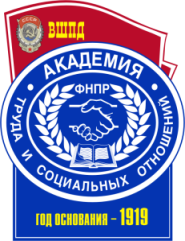 ИСТОРИЯНаправление подготовки38.03.04 Государственное и муниципальное управлениеНаправленность/профиль подготовкиГосударственная и муниципальная службаСтепень/квалификация выпускникабакалаврФорма обученияОчная, заочнаяФГОС ВО № 1567 от 10.12.2014 г.Год набора - 20171Планируемые результаты обучения по дисциплине (модулю), соотнесенные с планируемыми результатами освоения образовательной программы52Место дисциплины в структуре образовательной программы63Объем дисциплины (модуля) в зачетных единицах с указанием количества академических часов, выделенных на контактную работу обучающихся с преподавателем (по видам занятий) и на самостоятельную работу обучающихся74Содержание дисциплины (модуля), структурированное по темам (разделам) с указанием отведенного на них количества академических или астрономических часов и видов учебных занятий84.1Структура дисциплины84.2Содержание дисциплины104.3План практических занятий164.4Лабораторные занятия245Перечень учебно-методического обеспечения для самостоятельной работы обучающихся по дисциплине (модулю)245.1Перечень учебно-методического обеспечения для СМР к разделу 1245.2Перечень учебно-методического обеспечения для СМР к разделу 2265.3.Перечень учебно-методического обеспечения для СМР к разделу 3285.4Перечень учебно-методического обеспечения для СМР к разделу 4315.5Основные термины и понятия346Фонд оценочных средств для проведения промежуточной аттестации обучающихся по дисциплине (модулю)397Основная и дополнительная литература, необходимая для освоения дисциплины (модуля)397.1Основная литература397.2Дополнительная литература397.3Нормативно правовые акты, материалы судебной практики407.4Периодические издания 408Ресурсы информационно-телекоммуникационной сети «Интернет», необходимые для освоения дисциплины (модуля)439Методические указания для обучающихся по освоению дисциплины (модуля)469.1Методические указания по изучению дисциплины и организации самостоятельной работы студента469.2Методические указания по подготовке к практическим занятиям469.3Методические указания по подготовке к лабораторным занятиям499.4Методические указания по выполнению и оформлению контрольных работ499.5Методические указания по выполнению и оформлению курсовых работ499.6Методические указания по подготовке к экзамену4910Информационные технологии, используемые при осуществлении образовательного процесса по дисциплине (модулю), включая перечень программного обеспечения и информационных справочных систем5111Материально-техническая база, необходимая для осуществления образовательного процесса по дисциплине (модулю)5212Образовательные технологии53Приложение № 1 к разделу № 6 Фонд оценочных средств для проведения промежуточной аттестации обучающихся по дисциплине (модулю)546.1.Перечень компетенций с указанием этапов их формирования546.2Описание показателей, критериев оценивания компетенций, шкал оценивания546.3Типовые контрольные задания или иные материалы, необходимые для оценки знаний, умений, навыков и (или) опыта деятельности, характеризующих этапы формирования компетенций в процессе освоения дисциплины586.3.1Типовые контрольные вопросы для подготовки к экзамену по дисциплине596.3.3Тестовые материалы для проведения текущей аттестации606.3.4Тематика курсовых работ1186.3.5Тематика контрольных работ1186.4Дополнительные задания1186.4.1Темы рефератов 1186.4.2Темы эссе1216.5Методические материалы, определяющие процедуры оценивания знаний, умений, навыков и (или) опыта деятельности, характеризующих этапы формирования компетенций128Объем дисциплиныВсего часовВсего часовОбъем дисциплиныДля ОФОДля ЗФООбщая трудоемкость дисциплины (зачетных един/часов)144/4144/4Контактная работа обучающихся с преподавателем (по видам учебных занятий)(всего)Контактная работа обучающихся с преподавателем (по видам учебных занятий)(всего)Контактная работа обучающихся с преподавателем (по видам учебных занятий)(всего)Аудиторная работа (всего)4812в том числе:Лекции204Практические занятия288Лабораторные работы--Самостоятельная работа обучающегося (всего)60123Вид промежуточной аттестации ЭкзаменЭкзамен№п/пМодули,разделы, темыАудиторный фонд(в час.)Аудиторный фонд(в час.)Аудиторный фонд(в час.)Аудиторный фонд(в час.)Аудиторный фонд(в час.)Аудиторный фонд(в час.)Аудиторный фонд(в час.)С/р(час)Комп№п/пМодули,разделы, темыВсегоВ т.ч.  в инт.формЛекцЛек.винт.формЛаборПрактПрак в инт.формС/р(час)Комп1.Раздел 1. История в системе социально-гуманитарных наук. Основы методологии исторической науки.8-4--4-14ОК-2ОК-6ОК-71.1Тема 1. Сущность, формы, функции исторического знания.4-2--2-6ОК-2ОК-6ОК-71.2Тема 2. Исследователь и исторический источник. Отечественная историография в прошлом и настоящем: общее и особенное. 4-2--2-8ОК-2ОК-6ОК-72.Раздел 2. Особенности становления государственности в России и мире в эпоху средневековья.844--4416ОК-2ОК-6ОК-72.1Тема 3. Этнокультурные и социально-политические процессы становления русской государственности.422--228ОК-2ОК-6ОК-72.2Тема 4. Русские земли в XIII-XV веках и европейское средневековье. Специфика формирования единого российского государства. 422--228ОК-2ОК-6ОК-73.Раздел 3. Россия и мир в эпоху Нового времени.1846--12416ОК-2ОК-6ОК-73.1Тема 5. Россия в XVI-XVII веках в контексте развития европейской цивилизации. 622--424ОК-2ОК-6ОК-73.2Тема 6. Россия и мир в XVIII веке: модернизация и просвещение. Реформы Петра I. Век Екатерины. 612--416ОК-2ОК-6ОК-73.3Тема 7. Россия в XIX веке: попытки модернизации и промышленный переворот. Особенности и этапы развития России. 612--416ОК-2ОК-6ОК-74.Раздел 4. Россия и мир в новейшее временя.1426--8214ОК-2ОК-6ОК-74.1Тема 8. Россия и мир в ХХ веке. Глобализация общественных процессов.622--426ОК-2ОК-6ОК-74.2Тема 9. Россия и мир в XXI веке.Современная Россия в условиях новой геополитической ситуации.8-4--4-8ОК-2ОК-6ОК-7ИТОГОИТОГО481020--281060№п/пМодули,разделы, темыАудиторный фонд(в час.)Аудиторный фонд(в час.)Аудиторный фонд(в час.)Аудиторный фонд(в час.)Аудиторный фонд(в час.)Аудиторный фонд(в час.)Аудиторный фонд(в час.)С/р(час)Комп№п/пМодули,разделы, темыВсегоВ т.ч.  в инт.формЛекцЛек.винт.формЛаборПрактПрак в инт.формС/р(час)Комп1.Раздел 1. История в системе социально-гуманитарных наук. Основы методологии исторической науки.2-1--1-30ОК-2ОК-6ОК-71.1Тема 1. Сущность, формы, функции исторического знания.0.5-0.5----15ОК-2ОК-6ОК-71.2Тема 2. Исследователь и исторический источник. Отечественная историография в прошлом и настоящем: общее и особенное. 1.5-0.5--1-15ОК-2ОК-6ОК-72.Раздел 2. Особенности становления государственности в России и мире в эпоху средневековья.3-1--2-31ОК-2ОК-6ОК-72.1Тема 3. Этнокультурные и социально-политические процессы становления русской государственности.1.5-0.5--1-15ОК-2ОК-6ОК-72.2Тема 4. Русские земли в XIII-XV веках и европейское средневековье. Специфика формирования единого российского государства. 1.5-0.5--1-16ОК-2ОК-6ОК-73.Раздел 3. Россия и мир в эпоху Нового времени.431--3330ОК-2ОК-6ОК-73.1Тема 5. Россия в XVI-XVII веках в контексте развития европейской цивилизации. 11---1110ОК-2ОК-6ОК-73.2Тема 6. Россия и мир в XVIII веке: модернизация  и  просвещение. Реформы Петра I. Век Екатерины. 1.510.5--1110ОК-2ОК-6ОК-73.3Тема 7. Россия в XIX веке: попытки модернизации и промышленный переворот. Особенности и этапы развития России. 1.510.5--1110ОК-2ОК-6ОК-74.Раздел 4. Россия и мир в новейшее временя.311--2132ОК-2ОК-6ОК-74.1Тема 8. Россия и мир в ХХ веке. Глобализация общественных процессов.1.510.5--1116ОК-2ОК-6ОК-74.2Тема 9. Россия и мир в XXI веке.Современная Россия в условиях новой геополитической ситуации.1.5-0.5--1-16ОК-2ОК-6ОК-7ИТОГОИТОГО2644--84123№ п/пАвтор, название, выходные данные, место издания, изд-во год изданияНаличие в ЭБСИстория [Электронный ресурс]: учебник/ Т.А. Молокова [и др.].— Электрон. текстовые данные.— М.: Московский государственный строительный университет, ЭБС АСВ, 2013.— 280 c.— Режим доступа: http://www.iprbookshop.ru/20007.— ЭБС «IPRbooks», по паролю).*Кузнецов И.Н. Отечественная история [Электронный ресурс]: учебник/ Кузнецов И.Н.— Электрон. текстовые данные.— М.: Дашков и К, 2014.— 815 c.— Режим доступа: http://www.iprbookshop.ru/24803.— ЭБС «IPRbooks», по паролю*Мунчаев, Ш.М. История России [Текст] : учеб. для вузов / Ш. М. Мунчаев, М.В. Устинов. - 5-е изд., перераб. и доп. - М. : Норма; ИНФРА-М, 2015. - 608 с. ;  - Библиогр.: с. 751. - ISBN 978-5-89123-896-1 : 439-00.*№ п/пАвтор, название, выходные данные, место издания, изд-во год изданияНаличие в ЭБС*Суслов А.Б. История России (1917-1991 гг.) [Электронный ресурс]: учебник для вузов. Направление подготовки 050100 - «Педагогическое образование». Профиль подготовки: «История». Квалификация (степень) выпускника: бакалавр/ Суслов А.Б.— Электрон. текстовые данные.— Пермь: Пермский государственный гуманитарно-педагогический университет, 2013.— 298 c.— Режим доступа: http://www.iprbookshop.ru/32047.— ЭБС «IPRbooks», по паролю*Семенов С.В. История [Электронный ресурс]: методические указания к практическим занятиям для специальности «Экономическая безопасность»/ Семенов С.В.— Электрон. текстовые данные.— Оренбург: Оренбургский государственный университет, ЭБС АСВ, 2014.— 108 c.— Режим доступа: http://www.iprbookshop.ru/51524.— ЭБС «IPRbooks», по паролю*Крамаренко Р.А. Отечественная история в таблицах и схемах [Электронный ресурс]: учебное пособие/ Крамаренко Р.А.— Электрон. текстовые данные.— Новосибирск: Новосибирский государственный технический университет, 2011.— 170 c.— Режим доступа: http://www.iprbookshop.ru/44682.— ЭБС «IPRbooks», по паролю*№ п/пДанные изданияНаличие в библиотеке филиалаНаличие в ЭБСДругой источникАктуальные вопросы современной науки Издательство: Пермский институт экономики и финансов // http://www.iprbookshop.ru/45755.html-*-Право и современные государства // http://www.iprbookshop.ru/29363.html-*-Журнал «Родина» стал одним из самых авторитетных и читаемых отечественных исторических изданий. Выходит 1 раз в месяц. Его авторы - известные историки, этнографы, археологи, писатели, публицисты. Цель - рассказать об истории России не скучно, а интересно. Основные рубрики (всего более 100): «Драма истории», «Эпоха и лица», «Культурный слой», «Наше исследование», «Война и победа». Регулярно выходят специальные выпуски журнала, посвященные важнейшим темам отечественной истории. --*«Военно-исторический архив» – научно-популярный ежемесячный журнал, в котором публикуются материалы по истории военного дела, армии, спецслужб и оборонно-промышленного комплекса. Основное содержание, к примеру, июльского номера за 2009 г. – история Великой Отечественной войны (статьи о Воронежской оборонительной операции 1942 г., о заградотрядах, СМЕРШе и штрафбатах, воспоминания ветеранов).--*Ежемесячный журнал «Вопросы истории» - одно из старейших исторических изданий Российской академии наук, выходит с 1926 года. Большое место в журнале занимают исторические документы, в основном архивные, долгое время находившиеся под запретом. Эти материалы публикуются в рубрике "Политический архив XX века". Заслуживают особого внимания такие его разделы, как "Исторические портреты", "Историческая публицистика", "Историки о времени и о себе" и другие.--*Ведущие темы публикаций журнала «История и современность»: история цивилизаций и народов; теоретические проблемы истории; основные проблемы современности. В журнале также публикуются библиографические обзоры и рецензии, информация о событиях научной жизни. --*«Исторический архив» - научно-публикаторский журнал, выходит 6 раз в год. Издание знакомит с неизвестными ранее источниками по узловым проблемам древней и новейшей отечественной истории. На страницах журнала публикуются документы по таким вопросам, как реформы и революции, власть и общество, культура и экономика, история внешней и национальной политики государства, политические партии и общественные движения. Отдельное направление составляют материалы по Великой Отечественной войне, освоению космоса, о российском зарубежье, государстве и церкви и др. Основное содержание третьего номера журнала за 2009 год составляют документы и материалы к 300-летию Полтавской битвы. Они рассказывают, в частности, о судьбе русских пленных в Швеции в годы Северной войны, о трофеях, взятых у шведов в ходе «Полтавской виктории», о старых почтовых открытках, выпущенных к 200-летию Полтавской битвы. Большое место в номере занимает также публикация переписки Ю.О.Мартова и Л.Д.Троцкого (1910– 912гг.), которая существенно расширяет представление о взглядах двух видных партийных деятелей русской социал-демократии, о взаимоотношениях фракций и течений в РСДРП.--*С начала 2009г. журнал выходит под названием «Российская история» (ранее - Отечественная история), является органом Института российской истории РАН. В журнале публикуются дискуссионные материалы, материалы «круглых столов», историографические обзоры, рецензии, хроника научной жизни, перечень новой литературы по истории России, темы утверждённых ВАК РФ докторских диссертаций по отечественной истории, а также информация о новых поступлениях зарубежной литературы по истории России в Государственную историческую библиотеку в Москве. Во втором номере журнала «Российская история» за 2009 г. помещён ряд дискуссионных материалов по вопросу уровня жизни и потребления населения в России в конце XIX – начале XX в., в которых приводятся данные и по Псковской губернии.--*Журнал «Вестник Московского университета. Серия 8. История» выходит один раз в два месяца (издается с 1946г.). Авторитетное научное издание, статьи и материалы которого отражают тематику важнейших направлений теоретических исследований в Московском университете. Обсуждаются конкретные научные вопросы, сообщается о достижениях научных направлений и школ МГУ, освещается методика преподавания учебных дисциплин, материалы о конференциях и дискуссиях, о книгах, учебниках и учебных пособиях. Рассчитан на научных работников, преподавателей высшей и средней школы, аспирантов, студентов, всех, кто интересуется достижениями российской науки.--*«Русская история» - новый красочно оформленный научно-популярный журнал, рассчитанный на широкий круг читателей. Каждый номер издания тематический: «Начало русского книгопечатания », «Традиции православия», «Полтавская битва», «Защитники отечества», «Женщины в истории России», «Край, где мы живем»- вот тематический перечень номеров, имеющихся в фонде библиотеки (всего с №1по №6 2009г.)Отдельный раздел каждого номера посвящен малоизученным и наиболее ярким страницам истории Русского зарубежья.Журнал излагает разные подходы к изучению той или иной темы, объединяя точки зрения историков, литераторов, искусствоведов. Сочетает в себе популярное изложение материала и научный подход к изучению отечественной истории.--*№ п/пИнтернет ресурс (адрес)Описание ресурсаhttp://my-training.ru/?p=3504Кейс для тренинга, архив кейсовhttp://www.rsl.ru/Российская государственная библиотекаhttp://www.lib.msu.suНаучная библиотека МГУhttp://www.edu.ru/Российское образование. Федеральный порталhttp://rsl.ruРоссийская государственная библиотекаhttp://www.shpl.ru/Государственная Публичная Историческая библиотека России(http://www.rubricon.com/whist_1.asp).Энциклопедический словарь «Всемирная история»(http://www.rubricon.com/io_1.asp)Энциклопедический словарь «История Отечества»http://interpretive.ru/Национальная историческая энциклопедияhttp://www.hist.msu.ru/Сайт исторического факультета МГУhttp://lib.ru/HISTORY . Библиотека Максима Мошкова - общая популярность ресурса, складывающегося, в основном, из присылаемых читателями текстов, такова, что ежемесячно пополняется и исторический разделhttp://lants.tellur.ru/history/klassics.htm Лекции Соловьева, Ключевского, Костомарова и других историков, а также их жизнеописанияhttp://www.lants.tellur.ru/history/danilevsky/index.htmЛекции из курса И.Н.Данилевского "Древняя Русь глазами современников и потомков (IX-XII вв.)" http://www.samgaps.ru/lec0.htmЭлектронная версия курса лекций "История России с древнейших времен до наших дней", разработанного коллективом уральских ученых-историков под руководством академика Б.В.Личманаhttp://art-rus.narod.ru/ .Коллекция картин русских художников с сюжетами на темы отечественной истории представлена в картинной галерее Александра Петрова.  Помимо 165 картин, имеется раздел с русскими народными песнями (MIDI) http://www.topl.tversu.ru/peter/index.html  Несколько проектов посвящено Петру Великому. Сайт "...сё есть Петр, отечества Отец..." http://rulers.narod.ru/petr/petr1.htm Интересные материалы жизни Петра I представлены в соответствующем разделе проекта "Всемирная история в лицах" http://www.rds.org.ru/.Сайт Российского дворянского собрания - возможность воспользоваться документами, новостями по истории дворянских родовhttp://lants.tellur.ru/history/index.htmОтечественная история.  Сайт интересен всем, кто занимается историей русского государства, особенно древней. Сайт информативен и обширен, а его содержание наполнено большим количеством ссылок, что позволяет пользователю осуществлять многогранный поиск.http://all-photo.ru/empire/index.ru.html?pg=0&kk=b01a19b8e3Российская империя в фотографиях. Уникальные фотографии наглядно рассказывают о событиях в жизни Российской империи, о ее архитектурных ансамблях конца 19 - начала 20 в., многие из которых не сохранились до наших дней. Проект содержит подборку из более 2.000 фотографий, систематизированных по 37 разделамhttp://rusimper.narod.ru/Российские императоры. На сайте любой посетитель может найти точные и полные биографии всех императоров российской империи (от Петра Великого до Николая II). Атакже биографии известных общественных политических деятелей, великих русских композиторов и писателей, купцов и ученых, исследователей и просветителейhttp://mikv1.narod.ru/index.htmlРоссийские мемуары XVIII в.  Этот сайт является полнотекстовой библиотекой литературы мемуарного жанра. русские мемуары и записки иностранцев о России 18 столетия, дневники, воспоминания, журналы, анекдоты, рассказы современников составляют содержание представленного собрания. в своей совокупности они являют собою хоть и пеструю но достаточно полную картину культуры, быта и нравов эпохи. коллекция имеет свое научное обоснование, основываясь на известном указателе "история дореволюционной России в дневниках и воспоминаниях".http://avorhist.narod.ru/Русь древняя.  Сайт "Русь древняя и удельная" содержит литературу и источники по следующим направлениям: история Руси с древнейших времен до конца 17 века, история христианства, теория и методология истории.http://paganism.ru/index.php/Славянское язычество.  Это самый первый и наиболее крупный из сайтов русской народной веры. представлены материалы по истории, культуре философии, литературе, поэзии , мифы и сказания, энциклопедические материалы и актуальные статьи о современном славянском язычестве,. проводится обсуждение вариантов дальнейшего развития и сравнение с другими концепциями и религиями. даются избранные тематические ссылки, есть фотогалерея языческих праздников. этот ресурс необходим многим в современном мире, - это кладезь знаний по русской народной вере, язычеству славян, ведизму.http://podvignaroda.mil.ru/Подвиг народа в Великой отечественной войне.  Министерство обороны РФ представляет уникальный информационный ресурс открытого доступа, наполняемый всеми имеющимися в военных архивах документами о ходе и итогах основных боевых операций, подвигах и наградах всех воинов великой отечественной.http://www.praviteli.org/main/about.phpПравители России и Советского Союза.  Целью создания данного электронного ресурса является изложение истории России и Советского Союза в контексте архонтологии - исторической дисциплины, изучающей историю должностей в государственных, международных, политических, религиозных и других общественных структурах. В число политических деятелей, чьи краткие биографии представлены в «Правителях России и Советского Союза» включены в основном те, кто занимал государственные посты, эквивалентные современным понятиям «глава государства» и «глава правительства». Также представлена информация о структуре высшего руководства Коммунистической партии Советского Союза и ее предшественников. Содержит информацию о главах государства, правительства, коммунистической партии с 1917 по 2000 гг. Здесь же размещены материалы съездов КПСС, составы Политбюро и Оргбюро ЦК в разные годы.http://www.cccp.narod.ru/СССР.  Этот сайт посвящен удивительному периоду в мировой истории - СССР. На нем будет отражена и проанализирована информация по всем направлениям деятельности СССР - от политики и экономики до культурных событий и спорта. здесь найдут свое место как позитивные, так и негативные аспекты. но самое главное - объективный анализ и объективное изложение информации.http://stalinism.ru/Сталин: жизнь и деятельность И.В.Сталинаhttp://oldgazette.narod.ru/Старые газеты.  Сайт "Старые газеты" содержит тексты старых советских газет. сайт создан для тех, кто интересуется историей СССР, историей войны, предвоенного периода; для тех, кто предпочитает первоисточники исследованиям и дайджестам; для тех, кому интересна история журналистики и СМИ, наконец, для всех любознательных людей. рассказы о жизни советских людей, занимательные истории в совершенно конкретных лицах и фактах. репортажи В.Немировича-Данченко с фронтов первой мировой... статьи о путешествиях и приключениях, бытовые подробности.№ п/пНазвание программы/СистемыОписание программы/СистемыСПС «КонсультантПлюс»Справочно-поисковая система, в которой аккумулирован весь спектр продуктов направленный на то, чтобы при принятии того или иного решения пользователь обладал всей полнотой информации. Ежедневно в систему вводятся тысячи новых документов, полученных из разных источников: органов власти и управления, судов, экспертов.В филиале СПС «КонсультантПлюс» обновляется еженедельно.Для удобства работы студентов данная система установлена на компьютеры в читальном зале библиотеки, а также на все рабочие места сотрудников.Официальный сайт Филиалаhttp://kubisep.ru/Программное обеспечение- ESET NOD 32 Antivirus Business Edition - Пакет офисных приложений ApacheOpenOffice - свободное программное обеспечение. ЭБС- ЭБС «IPRbooks» - Электронная библиотека ОУП ВО «АТиСО» - Электронная полнотекстовая база данных филиала Автоматизированная система управления- АСУ «СПРУТ»Аудитория № 312 Мультимедийная аудитория № 404 Мультимедийная аудитория № 207Мультимедийная аудитория № 102Учебная аудитория № 201 БМультимедийная аудитория № 101Читальный залМультимедийная аудитория № 306- Столы;- стулья;- учебная доска;- монитор- Столы;- стулья;- проектор;- экран;- учебная доска- компьютер с выходом в интернет.- Интерактивная доска;- телевизор;- проектор;- дата-камера;- микшерский пульт;- экран;- микрофоны;- скайп-камера;-компьютер с выходом в интернет;- монитор.- Столы;- стулья;- монитор;- компьютер;- интерактивная доска;- проектор.- Столы;- стулья;- учебная доска.- Столы;- стулья;- монитор;- компьютер;- интерактивная доска;- проектор.- Столы;- стулья;- шкафы-компьютер с выходом в интернет;- мониторы;- локальная сеть.- Проектор;- экран;- столы;- стулья;- учебная доска;- компьютер.- ESET NOD 32 Antivirus Business Edition (товарная накладная №67 от 23.04.2015 г.)- Пакет офисных приложений Apache OpenOffice - свободное программное обеспечение. (Договор № 9611 от 20.01.2014 г.)- Система Консультант Плюс (договор об инф. поддержке №1 от 18.12.2014 г.; договор об инф. поддержке №2 от 18.12.2014 г.)- ESET NOD 32 Antivirus Business Edition (товарная накладная №67 от 23.04.2015 г.)- Пакет офисных приложений Apache OpenOffice - свободное программное обеспечение. (Договор № 9611 от 20.01.2014 г.)- Система Консультант Плюс (договор об инф. поддержке №1 от 18.12.2014 г.; договор об инф. поддержке №2 от 18.12.2014 г.)- ESET NOD 32 Antivirus Business Edition (товарная накладная №67 от 23.04.2015 г.)- Пакет офисных приложений Apache OpenOffice - свободное программное обеспечение. (Договор № 9611 от 20.01.2014 г.)- ESET NOD 32 Antivirus Business Edition (товарная накладная №67 от 23.04.2015 г.)- Пакет офисных приложений Apache OpenOffice - свободное программное обеспечение. (Договор № 9611 от 20.01.2014 г.)- ESET NOD 32 Antivirus Business Edition (товарная накладная №67 от 23.04.2015 г.)- Пакет офисных приложений Apache OpenOffice - свободное программное обеспечение. (Договор № 9611 от 20.01.2014 г.)- Система Консультант Плюс (договор об инф. поддержке №1 от 18.12.2014 г.; договор об инф. поддержке №2 от 18.12.2014 г.)- ESET NOD 32 Antivirus Business Edition (товарная накладная №67 от 23.04.2015 г.)- Пакет офисных приложений Apache OpenOffice - свободное программное обеспечение. (Договор № 9611 от 20.01.2014 г.)- ESET NOD 32 Antivirus Business Edition (товарная накладная №67 от 23.04.2015 г.)- Пакет офисных приложений Apache OpenOffice - свободное программное обеспечение. (Договор № 9611 от 20.01.2014 г.)№ п/пКод формируемой компетенции Этапы (семестры) формирования компетенции в процессе освоения дисциплиныЭтапы (семестры) формирования компетенции в процессе освоения дисциплины№ п/пКод формируемой компетенции Очная форма обученияЗаочная форма обученияОК-2112ОК-6113ОК-711Показатели оцениванияКритерии оценивания компетенцийШкала оцениванияПонимание смысла компетенцииИмеет базовые общие знания в рамках диапазона выделенных задач (1 балл)Понимает факты, принципы, процессы, общие понятия в пределах области исследования. В большинстве случаев способен выявить достоверные источники информации, обработать, анализировать информацию. (2 балла)Имеет фактические и теоретические знания в пределах области исследования с пониманием границ применимости (3 балла)Минимальный уровеньБазовый уровеньВысокий уровеньОсвоение компетенции в рамках изучения дисциплиныНаличие основных умений, требуемых для выполнения простых задач. Способен применять только типичные, наиболее часто встречающиеся приемы по конкретной сформулированной (выделенной) задаче (1 балл)Имеет диапазон практических умений, требуемых для решения определенных проблем в области исследования. В большинстве случаев способен выявить достоверные источники информации, обработать, анализировать информацию. (2 балла)Имеет широкий диапазон практических умений, требуемых для развития творческих решений, абстрагирования проблем. Способен выявлять проблемы   и умеет находить способы решения, применяя современные методы и технологии. (3 балла)Минимальный уровеньБазовый уровеньВысокий уровеньСпособность применять на практике знания, полученные в ходе изучения дисциплиныСпособен работать при прямом наблюдении. Способен применять теоретические знания к решению конкретных задач. (1 балл)Может взять на себя  ответственность за завершение задач в исследовании, приспосабливает свое поведение к обстоятельствам в решении проблем. Затрудняется в решении сложных, неординарных проблем, не выделяет типичных ошибок и возможных сложностей при решении той или иной проблемы (2 балла)Способен контролировать работу, проводить оценку, совершенствовать действия работы. Умеет выбрать эффективный прием решения задач по возникающим проблемам.  (3 балла)Минимальный уровеньБазовый уровеньВысокий уровень№ п/пОценка уровня подготовкиХарактеристика ответа(экзамен, устные ответы)Процент результативности (правильных ответов)15/Отлично– полно раскрыто содержание материала;– материал изложен грамотно, в определенной логической последовательности;– продемонстрировано системное и глубокое знание программного материала;– точно используется терминология;– показано умение иллюстрировать теоретические положения конкретными примерами, применять их в новой ситуации;– продемонстрировано усвоение ранее изученных сопутствующих вопросов, сформированность и устойчивость компетенций, умений и навыков;– ответ прозвучал самостоятельно, без наводящих вопросов;– продемонстрирована способность творчески применять знание теории к решению профессиональных задач;– продемонстрировано знание современной учебной и научной литературы;– допущены одна – две неточности при освещении второстепенных вопросов, которые исправляются по замечанию.80 - 10024/Хорошо – вопросы излагаются систематизировано и последовательно;– продемонстрировано умение анализировать материал, однако не все выводы носят аргументированный и доказательный характер;– продемонстрировано усвоение основной литературы.– ответ удовлетворяет в основном требованиям на оценку «5», но при этом имеет один из недостатков: в изложении допущены небольшие пробелы, не исказившие содержание ответа; допущены один – два недочета при освещении основного содержания ответа, исправленные по замечанию преподавателя; допущены ошибка или более двух недочетов при освещении второстепенных вопросов, которые легко исправляются по замечанию преподавателя. 70 - 7933/Удовлетворительно– неполно или непоследовательно раскрыто содержание материала, но показано общее понимание вопроса и продемонстрированы умения, достаточные для дальнейшего усвоения материала;– усвоены основные категории по рассматриваемому и дополнительным вопросам;– имелись затруднения или допущены ошибки в определении понятий, использовании терминологии, исправленные после нескольких наводящих вопросов;– при неполном знании теоретического материала выявлена недостаточная сформированность компетенций, умений и навыков, студент не может применить теорию в новой ситуации;– продемонстрировано усвоение основной литературы.60 - 6942/Неудовлетворительно– не раскрыто основное содержание учебного материала;– обнаружено незнание или непонимание большей или наиболее важной части учебного материала;– допущены ошибки в определении понятий, при использовании терминологии, которые не исправлены после нескольких наводящих вопросов- не сформированы компетенции, умения и навыки,  количество баллов за освоение компетенций менее 3.- отказ от ответа или отсутствие ответаменее 60№ п/пОценка Характеристика ответаПроцент результативности (правильных ответов)15/ОтличноМатериал раскрыт полностью, изложен логично, без существенных ошибок, выводы доказательны и опираются на теоретические знания80 - 10024/ХорошоОсновные положения раскрыты, но в изложении имеются незначительные ошибки выводы доказательны, но содержат отдельные неточности70 - 7933/УдовлетворительноИзложение материала не систематизированное, выводы недостаточно доказательны, аргументация слабая.60 - 6942/НеудовлетворительноНе раскрыто основное содержание материала, обнаружено не знание основных положений темы. Не сформированы компетенции, умения и навыки. менее 60№ п/пОценка за ответХарактеристика ответаПроцент результативности (правильных ответов)1ЗачтеноДостаточный объем знаний в рамках изучения дисциплиныВ ответе используется научная терминология.Стилистическое и логическое изложение ответа на вопрос правильноеУмеет делать выводы без существенных ошибокВладеет инструментарием изучаемой дисциплины, умеет его использовать в решении стандартных (типовых) задач.Ориентируется в основных теориях, концепциях и направлениях по изучаемой дисциплине.Активен на практических (лабораторных) занятиях, допустимый уровень культуры исполнения заданий.60 - 1002Не зачтеноНе достаточно полный объем знаний в рамках изучения дисциплиныВ ответе не используется научная терминология.Изложение ответа на вопрос  с существенными стилистическими и логическими ошибками. Не умеет делать выводы по результатам изучения дисциплиныСлабое владение инструментарием изучаемой дисциплины, не компетентность в решении стандартных (типовых) задач.Не умеет ориентироваться в основных теориях, концепциях и направлениях по изучаемой дисциплине.Пассивность на практических (лабораторных) занятиях, низкий уровень культуры исполнения заданий.Не сформированы компетенции, умения и навыки. Отказ от ответа или отсутствие ответа.менее 60Процент результативности (правильных ответов)Оценка уровня подготовкиОценка уровня подготовкиПроцент результативности (правильных ответов)балл (отметка)вербальный аналог80 - 1005отлично70 ÷ 794хорошо60 ÷ 693удовлетворительноменее 602неудовлетворительноНомер вопроса1234567891011121314151617181920Правильныйответавабабаба,бввбаббвввавНомер вопроса123456789101112131415Правильныйответбв,гббббвбббаббабНомер вопроса123456789101112131415Правильныйответбба,вбаабаввбабввНомер вопроса1234567891011121314151617181920Правильныйответаббва2; б3;в1ба,в,ббабавбававба,баНомер вопроса12345678910111213141516Правильныйответббаабба,бба,вббаввбаНомер вопроса17181920212223242526272829303132Правильныйответабвббвва,баабвввваНомер вопроса12345678910111213141516Правильныйответбабвббвваавббба,ва,бНомер вопроса17181920212223242526272829303132ПравильныйответбвбваббвбааббвбвНомер вопроса123456789101112131415Правильныйответбб,гавбвбабвббвбвНомер вопроса16171819202122232425ПравильныйответабаабааабвНомер вопроса1234567Правильныйответа, в, г, д, ж;  а, б, в, г, е;  а, б, г, д, з;  д, а, в, г, е, ж, б;  ба, б, г, е, ж, и, л, м, оа, в,  д, е, ж, и, л, н, оНомер вопроса1234567Правильныйответа, в, д, ж, з;  в, з;  б, в, д, ж, и, к;  а, в, г;  а, в, г, е, з, и, м;  б;б,д, ж, и, лНомер вопроса123456789101112Правильныйответб, ж;  а, в, г, е, ж, и, л, м;  б, д, ж, и, л;  г, з;  1-б), 2-ж), 3-д), 4-е), 5-з), 6-а), 7-и), 8-в), 9-г);  а, в, д, ж, и, л;  а, б, в, е, з;  а, в, г, д, ж, и;  а, в, г, е, з;  б, в, г, ж;  в, г, е, ж, з, и;  гНомер вопроса123456789101112131415Правильныйответа, г, д, ж, з, к;б, в, г, е;а, в, г, е, з, и;а-1, б-2, в-2, г-1, д-1, е-2, ж-1, з-2;  а-1, б-1, в-2, г-1, д-2, е-1;  а, в, д, е, з;  а-1, б-3, в-1, г-2, д-1, е-2, ж-1;  а, г, е;  а-3, б-2, в-3, г-1, д-2, з-3;  а, в, г;  а-2, б-1, в-3, г-1, д-2, е-1, ж-2;а, в, е, з;  б;  в, г;  в, г, еНомер вопроса123456789Правильныйответв, д, ж, з, л;  а, в, г, д, ж, и;б, г, д, з;а, в, г, ж, з, к, м;б, в, е, ж, и,л;б, в, г, д, з, и, к, м, н, о, р, с;в, г,ж, з, и, к, м, о, р, т, у;б, в, г, д;а,д, ж, и, мНомер вопроса123456Правильныйответа, б, в, г, д, з, и, н;а-з-г-д-ж-в-е-б-и;а, г, ж, и, л, н, п, с;1-г,д, 2-б,д,3-б, 4-а,е,д, 5-д,е, 6-в,е;а, в, г, д, ж, м;1)-д,е,ж,з,и,к,л,м,н, 2)-а,б,в,гНомер вопроса12345Правильныйответа, б, в, ж, и, к, л, м, н;в, г;в, д;б, в;а, г, д, еНомер вопроса1234567Правильныйответа-д-г-б-к-е-и-м-з-в-н-о-ж-л;а, б, в, д, ж, и, л, м, о, п;б, в, г, д, е, з, и, к,м;б, в, г, д, з, л;б, д, е, ж, з, к;б, в, г, ж;б, в, д, е, ж, иНомер вопроса12345678910Правильныйответа, в, д, ж, з, и, м, н, о;в, г, е, ж, з, и, к, м, н, о, рб, в, д,ж, и, к, м, н, о, п, с, т; б, г, д, е, и, к, м, н, п, р, с, ф, ч, ш;а, б, в, е,жв, д, ж, и, к, л, м;б, в, ж, з, и, к, л, м, н, о;а, в, г, д, ж;а, б, д, ж;       в, г, е, ж, и, к, н, оНомер вопроса12345678910111213Правильныйответб, в, г, д, ж;    и-в-г-з-е-б-д-ж-а;    1)а,г,д,е, 2)б,в,жб, в, г, ж, з;а, б, в, г, з, и, к;в, г, е;б;а, в, е;а, б, в, е, ж, и, л, м,н, п, т, у, ф; а, б, г, д, е, ж, к, л, м, о, п, т, у;д, е, ж, з, к;а, г, д, е, ж, з,п;в, г, ж, з, лНомер вопроса123456789101112Правильныйответа, б, в, г, д, е, з, и, к, м, п, р;  б, г, д, ж, и, к;  1)-д, 2)-в,ж,з, 3)-а,ж, 4)-б,е, 5)-а,г,з,и, 6)-к, 7)-г, 8)-г;  а, б, г,д, ж, к, л;  в, д, е, з, и, л, м;  а, г, д, ж, з;  а, в, д, е, з, к, л, н;  а, б, г, д, ж, и, л, м, о, п, р, т;  а, б, г, е, ж, и, к;  а)-1, б)-1, в)-1, г)-2, д)-1, е)-2, ж)-1, з)-1, и)-1, к)-1, л)-1, м)-2, н)-2;  а, г, д, з;  б, г, д, ж, з, к, л, н, п, с, у, х;  Номер вопроса1314151617181920212223Правильныйответб, в, д, ж, з, к, м, н, п;  -а, г, е, з, и, л, о;  а, в, д, з, и, л, н, о, р, с, т;  б, в, д, ж, з, л, н, о, п;  б, в, д, з, к, л, н, п, р, т, у, ц, ш;  а, д, ж, и, л;  а, г, д, ж, з, и, м, о;  б, в, г, ж, и, к, м, о, р, т, у, х, ц, щ;  а, г, д, з, л, н;  а, г, д, ж, з, к, л, о, п, р, т;  а, в, г, ж, и, к, м